МИНИСТЕРСТВОМИНИСТЕРСТВОМИНИСТЕРСТВОМИНИСТЕРСТВОМИНИСТЕРСТВОМИНИСТЕРСТВОМИНИСТЕРСТВОМИНИСТЕРСТВОМИНИСТЕРСТВОМИНИСТЕРСТВОМИНИСТЕРСТВОМИНИСТЕРСТВОМИНИСТЕРСТВОМИНИСТЕРСТВОМИНИСТЕРСТВОМИНИСТЕРСТВОМИНИСТЕРСТВОМИНИСТЕРСТВОМИНИСТЕРСТВОМИНИСТЕРСТВОКОНКУРЕНТНОЙ ПОЛИТИКИКОНКУРЕНТНОЙ ПОЛИТИКИКОНКУРЕНТНОЙ ПОЛИТИКИКОНКУРЕНТНОЙ ПОЛИТИКИКОНКУРЕНТНОЙ ПОЛИТИКИКОНКУРЕНТНОЙ ПОЛИТИКИКОНКУРЕНТНОЙ ПОЛИТИКИКОНКУРЕНТНОЙ ПОЛИТИКИКОНКУРЕНТНОЙ ПОЛИТИКИКОНКУРЕНТНОЙ ПОЛИТИКИКОНКУРЕНТНОЙ ПОЛИТИКИКОНКУРЕНТНОЙ ПОЛИТИКИКОНКУРЕНТНОЙ ПОЛИТИКИКОНКУРЕНТНОЙ ПОЛИТИКИКОНКУРЕНТНОЙ ПОЛИТИКИКОНКУРЕНТНОЙ ПОЛИТИКИКОНКУРЕНТНОЙ ПОЛИТИКИКОНКУРЕНТНОЙ ПОЛИТИКИКОНКУРЕНТНОЙ ПОЛИТИКИКОНКУРЕНТНОЙ ПОЛИТИКИКАЛУЖСКОЙ ОБЛАСТИКАЛУЖСКОЙ ОБЛАСТИКАЛУЖСКОЙ ОБЛАСТИКАЛУЖСКОЙ ОБЛАСТИКАЛУЖСКОЙ ОБЛАСТИКАЛУЖСКОЙ ОБЛАСТИКАЛУЖСКОЙ ОБЛАСТИКАЛУЖСКОЙ ОБЛАСТИКАЛУЖСКОЙ ОБЛАСТИКАЛУЖСКОЙ ОБЛАСТИКАЛУЖСКОЙ ОБЛАСТИКАЛУЖСКОЙ ОБЛАСТИКАЛУЖСКОЙ ОБЛАСТИКАЛУЖСКОЙ ОБЛАСТИКАЛУЖСКОЙ ОБЛАСТИКАЛУЖСКОЙ ОБЛАСТИКАЛУЖСКОЙ ОБЛАСТИКАЛУЖСКОЙ ОБЛАСТИКАЛУЖСКОЙ ОБЛАСТИКАЛУЖСКОЙ ОБЛАСТИП Р И К А ЗП Р И К А ЗП Р И К А ЗП Р И К А ЗП Р И К А ЗП Р И К А ЗП Р И К А ЗП Р И К А ЗП Р И К А ЗП Р И К А ЗП Р И К А ЗП Р И К А ЗП Р И К А ЗП Р И К А ЗП Р И К А ЗП Р И К А ЗП Р И К А ЗП Р И К А ЗП Р И К А ЗП Р И К А Зотот13 декабря 2021 г.13 декабря 2021 г.13 декабря 2021 г.13 декабря 2021 г.13 декабря 2021 г.13 декабря 2021 г.13 декабря 2021 г.13 декабря 2021 г.13 декабря 2021 г.13 декабря 2021 г.13 декабря 2021 г.№№-РК-РК-РК-РК-РКО внесении изменений в приказ министерства конкурентной политики Калужской области от 17.12.2018 № 394-РК «Об установлении тарифов на тепловую энергию (мощность) и на теплоноситель по системе теплоснабжения Обнинской ГТУ ТЭЦ 
№ 1, расположенной по адресу: Калужская область, г. Обнинск, ул. Университетская, д. 40, для публичного акционерного общества «Калужская сбытовая компания» на 2019 - 2023 годы» (в ред. приказов министерства конкурентной политики Калужской области от 02.12.2019 № 272-РК, от 14.12.2020 № 401-РК)О внесении изменений в приказ министерства конкурентной политики Калужской области от 17.12.2018 № 394-РК «Об установлении тарифов на тепловую энергию (мощность) и на теплоноситель по системе теплоснабжения Обнинской ГТУ ТЭЦ 
№ 1, расположенной по адресу: Калужская область, г. Обнинск, ул. Университетская, д. 40, для публичного акционерного общества «Калужская сбытовая компания» на 2019 - 2023 годы» (в ред. приказов министерства конкурентной политики Калужской области от 02.12.2019 № 272-РК, от 14.12.2020 № 401-РК)О внесении изменений в приказ министерства конкурентной политики Калужской области от 17.12.2018 № 394-РК «Об установлении тарифов на тепловую энергию (мощность) и на теплоноситель по системе теплоснабжения Обнинской ГТУ ТЭЦ 
№ 1, расположенной по адресу: Калужская область, г. Обнинск, ул. Университетская, д. 40, для публичного акционерного общества «Калужская сбытовая компания» на 2019 - 2023 годы» (в ред. приказов министерства конкурентной политики Калужской области от 02.12.2019 № 272-РК, от 14.12.2020 № 401-РК)О внесении изменений в приказ министерства конкурентной политики Калужской области от 17.12.2018 № 394-РК «Об установлении тарифов на тепловую энергию (мощность) и на теплоноситель по системе теплоснабжения Обнинской ГТУ ТЭЦ 
№ 1, расположенной по адресу: Калужская область, г. Обнинск, ул. Университетская, д. 40, для публичного акционерного общества «Калужская сбытовая компания» на 2019 - 2023 годы» (в ред. приказов министерства конкурентной политики Калужской области от 02.12.2019 № 272-РК, от 14.12.2020 № 401-РК)О внесении изменений в приказ министерства конкурентной политики Калужской области от 17.12.2018 № 394-РК «Об установлении тарифов на тепловую энергию (мощность) и на теплоноситель по системе теплоснабжения Обнинской ГТУ ТЭЦ 
№ 1, расположенной по адресу: Калужская область, г. Обнинск, ул. Университетская, д. 40, для публичного акционерного общества «Калужская сбытовая компания» на 2019 - 2023 годы» (в ред. приказов министерства конкурентной политики Калужской области от 02.12.2019 № 272-РК, от 14.12.2020 № 401-РК)О внесении изменений в приказ министерства конкурентной политики Калужской области от 17.12.2018 № 394-РК «Об установлении тарифов на тепловую энергию (мощность) и на теплоноситель по системе теплоснабжения Обнинской ГТУ ТЭЦ 
№ 1, расположенной по адресу: Калужская область, г. Обнинск, ул. Университетская, д. 40, для публичного акционерного общества «Калужская сбытовая компания» на 2019 - 2023 годы» (в ред. приказов министерства конкурентной политики Калужской области от 02.12.2019 № 272-РК, от 14.12.2020 № 401-РК)О внесении изменений в приказ министерства конкурентной политики Калужской области от 17.12.2018 № 394-РК «Об установлении тарифов на тепловую энергию (мощность) и на теплоноситель по системе теплоснабжения Обнинской ГТУ ТЭЦ 
№ 1, расположенной по адресу: Калужская область, г. Обнинск, ул. Университетская, д. 40, для публичного акционерного общества «Калужская сбытовая компания» на 2019 - 2023 годы» (в ред. приказов министерства конкурентной политики Калужской области от 02.12.2019 № 272-РК, от 14.12.2020 № 401-РК)О внесении изменений в приказ министерства конкурентной политики Калужской области от 17.12.2018 № 394-РК «Об установлении тарифов на тепловую энергию (мощность) и на теплоноситель по системе теплоснабжения Обнинской ГТУ ТЭЦ 
№ 1, расположенной по адресу: Калужская область, г. Обнинск, ул. Университетская, д. 40, для публичного акционерного общества «Калужская сбытовая компания» на 2019 - 2023 годы» (в ред. приказов министерства конкурентной политики Калужской области от 02.12.2019 № 272-РК, от 14.12.2020 № 401-РК)О внесении изменений в приказ министерства конкурентной политики Калужской области от 17.12.2018 № 394-РК «Об установлении тарифов на тепловую энергию (мощность) и на теплоноситель по системе теплоснабжения Обнинской ГТУ ТЭЦ 
№ 1, расположенной по адресу: Калужская область, г. Обнинск, ул. Университетская, д. 40, для публичного акционерного общества «Калужская сбытовая компания» на 2019 - 2023 годы» (в ред. приказов министерства конкурентной политики Калужской области от 02.12.2019 № 272-РК, от 14.12.2020 № 401-РК)О внесении изменений в приказ министерства конкурентной политики Калужской области от 17.12.2018 № 394-РК «Об установлении тарифов на тепловую энергию (мощность) и на теплоноситель по системе теплоснабжения Обнинской ГТУ ТЭЦ 
№ 1, расположенной по адресу: Калужская область, г. Обнинск, ул. Университетская, д. 40, для публичного акционерного общества «Калужская сбытовая компания» на 2019 - 2023 годы» (в ред. приказов министерства конкурентной политики Калужской области от 02.12.2019 № 272-РК, от 14.12.2020 № 401-РК)О внесении изменений в приказ министерства конкурентной политики Калужской области от 17.12.2018 № 394-РК «Об установлении тарифов на тепловую энергию (мощность) и на теплоноситель по системе теплоснабжения Обнинской ГТУ ТЭЦ 
№ 1, расположенной по адресу: Калужская область, г. Обнинск, ул. Университетская, д. 40, для публичного акционерного общества «Калужская сбытовая компания» на 2019 - 2023 годы» (в ред. приказов министерства конкурентной политики Калужской области от 02.12.2019 № 272-РК, от 14.12.2020 № 401-РК)О внесении изменений в приказ министерства конкурентной политики Калужской области от 17.12.2018 № 394-РК «Об установлении тарифов на тепловую энергию (мощность) и на теплоноситель по системе теплоснабжения Обнинской ГТУ ТЭЦ 
№ 1, расположенной по адресу: Калужская область, г. Обнинск, ул. Университетская, д. 40, для публичного акционерного общества «Калужская сбытовая компания» на 2019 - 2023 годы» (в ред. приказов министерства конкурентной политики Калужской области от 02.12.2019 № 272-РК, от 14.12.2020 № 401-РК)О внесении изменений в приказ министерства конкурентной политики Калужской области от 17.12.2018 № 394-РК «Об установлении тарифов на тепловую энергию (мощность) и на теплоноситель по системе теплоснабжения Обнинской ГТУ ТЭЦ 
№ 1, расположенной по адресу: Калужская область, г. Обнинск, ул. Университетская, д. 40, для публичного акционерного общества «Калужская сбытовая компания» на 2019 - 2023 годы» (в ред. приказов министерства конкурентной политики Калужской области от 02.12.2019 № 272-РК, от 14.12.2020 № 401-РК)О внесении изменений в приказ министерства конкурентной политики Калужской области от 17.12.2018 № 394-РК «Об установлении тарифов на тепловую энергию (мощность) и на теплоноситель по системе теплоснабжения Обнинской ГТУ ТЭЦ 
№ 1, расположенной по адресу: Калужская область, г. Обнинск, ул. Университетская, д. 40, для публичного акционерного общества «Калужская сбытовая компания» на 2019 - 2023 годы» (в ред. приказов министерства конкурентной политики Калужской области от 02.12.2019 № 272-РК, от 14.12.2020 № 401-РК)О внесении изменений в приказ министерства конкурентной политики Калужской области от 17.12.2018 № 394-РК «Об установлении тарифов на тепловую энергию (мощность) и на теплоноситель по системе теплоснабжения Обнинской ГТУ ТЭЦ 
№ 1, расположенной по адресу: Калужская область, г. Обнинск, ул. Университетская, д. 40, для публичного акционерного общества «Калужская сбытовая компания» на 2019 - 2023 годы» (в ред. приказов министерства конкурентной политики Калужской области от 02.12.2019 № 272-РК, от 14.12.2020 № 401-РК)О внесении изменений в приказ министерства конкурентной политики Калужской области от 17.12.2018 № 394-РК «Об установлении тарифов на тепловую энергию (мощность) и на теплоноситель по системе теплоснабжения Обнинской ГТУ ТЭЦ 
№ 1, расположенной по адресу: Калужская область, г. Обнинск, ул. Университетская, д. 40, для публичного акционерного общества «Калужская сбытовая компания» на 2019 - 2023 годы» (в ред. приказов министерства конкурентной политики Калужской области от 02.12.2019 № 272-РК, от 14.12.2020 № 401-РК)О внесении изменений в приказ министерства конкурентной политики Калужской области от 17.12.2018 № 394-РК «Об установлении тарифов на тепловую энергию (мощность) и на теплоноситель по системе теплоснабжения Обнинской ГТУ ТЭЦ 
№ 1, расположенной по адресу: Калужская область, г. Обнинск, ул. Университетская, д. 40, для публичного акционерного общества «Калужская сбытовая компания» на 2019 - 2023 годы» (в ред. приказов министерства конкурентной политики Калужской области от 02.12.2019 № 272-РК, от 14.12.2020 № 401-РК)О внесении изменений в приказ министерства конкурентной политики Калужской области от 17.12.2018 № 394-РК «Об установлении тарифов на тепловую энергию (мощность) и на теплоноситель по системе теплоснабжения Обнинской ГТУ ТЭЦ 
№ 1, расположенной по адресу: Калужская область, г. Обнинск, ул. Университетская, д. 40, для публичного акционерного общества «Калужская сбытовая компания» на 2019 - 2023 годы» (в ред. приказов министерства конкурентной политики Калужской области от 02.12.2019 № 272-РК, от 14.12.2020 № 401-РК)О внесении изменений в приказ министерства конкурентной политики Калужской области от 17.12.2018 № 394-РК «Об установлении тарифов на тепловую энергию (мощность) и на теплоноситель по системе теплоснабжения Обнинской ГТУ ТЭЦ 
№ 1, расположенной по адресу: Калужская область, г. Обнинск, ул. Университетская, д. 40, для публичного акционерного общества «Калужская сбытовая компания» на 2019 - 2023 годы» (в ред. приказов министерства конкурентной политики Калужской области от 02.12.2019 № 272-РК, от 14.12.2020 № 401-РК)О внесении изменений в приказ министерства конкурентной политики Калужской области от 17.12.2018 № 394-РК «Об установлении тарифов на тепловую энергию (мощность) и на теплоноситель по системе теплоснабжения Обнинской ГТУ ТЭЦ 
№ 1, расположенной по адресу: Калужская область, г. Обнинск, ул. Университетская, д. 40, для публичного акционерного общества «Калужская сбытовая компания» на 2019 - 2023 годы» (в ред. приказов министерства конкурентной политики Калужской области от 02.12.2019 № 272-РК, от 14.12.2020 № 401-РК)	В соответствии с Федеральным законом «О теплоснабжении», постановлением Правительства Российской Федерации от 22.10.2012 № 1075 «О ценообразовании в сфере теплоснабжения» (в ред. постановлений Правительства РФ от 12.08.2013 № 688, от 07.10.2013 № 886, от 20.02.2014 № 128, от 26.03.2014 № 230, от 03.06.2014 № 510, от 01.07.2014 № 603, от 05.09.2014 № 901, от 02.10.2014 № 1011, от 20.11.2014 № 1228, от 03.12.2014 № 1305, от 13.02.2015 № 120, от 21.04.2015 № 380, от 11.09.2015 № 968, от 03.10.2015 № 1055, от 24.12.2015 № 1419, от 31.12.2015 № 1530, от 29.06.2016 № 603, от 28.10.2016 № 1098, от 22.11.2016 № 1224, от 24.01.2017 № 54, от 15.04.2017 № 449, от 19.04.2017 № 468, от 05.05.2017 № 534, от 25.08.2017 № 997, от 17.11.2017 № 1390, от 13.01.2018 № 7, от 08.02.2018 № 126, от 05.07.2018 № 787, от 08.10.2018 № 1206, от 19.10.2018 № 1246, от 24.01.2019 № 31, от 25.01.2019 № 43, от 28.02.2019 № 209, от 26.04.2019 № 519, от 05.09.2019 № 1164, от 25.11.2021 № 2033, с изм., внесенными постановлением Правительства РФ от 30.04.2020 № 622), приказами Федеральной службы по тарифам от 13.06.2013 № 760-э «Об утверждении Методических указаний по расчёту регулируемых цен (тарифов) в сфере теплоснабжения» (в ред. приказа ФСТ России от 27.05.2015 № 1080-э, приказов ФАС России от 04.07.2016 № 888/16, от 30.06.2017 № 868/17, от 04.10.2017 № 1292/17, от 18.07.2018 № 1005/18, от 29.08.2019 № 1152/19, от 21.12.2020 № 1237/20), от 07.06.2013 № 163 «Об утверждении Регламента открытия дел об установлении регулируемых цен (тарифов) и отмене регулирования тарифов в сфере теплоснабжения» (в ред. приказа ФАС России от 29.08.2019 № 1153/19), постановлением Правительства Калужской области от 04.04.2007 № 88 «О министерстве конкурентной политики Калужской области» (в ред. постановлений Правительства Калужской области от 07.06.2007 № 145, от 06.09.2007 № 214, от 09.11.2007 № 285, от 22.04.2008 № 171, от 09.09.2010 № 355, от 17.01.2011 № 12, от 24.01.2012 № 20, от 02.05.2012 № 221, от 05.06.2012 № 278, от 17.12.2012 № 627, от 01.03.2013 № 112, от 02.08.2013 № 403, от 26.02.2014 № 128, от 26.03.2014 № 196, от 01.02.2016 № 62, от 18.05.2016 № 294, от 16.11.2016 № 617, от 18.01.2017 № 26, от 29.03.2017 № 173, от 26.07.2017 № 425, от 31.10.2017 № 623, от 06.12.2017 № 714, от 18.12.2017 № 748, от 05.02.2018 № 81, от 30.08.2018 № 523, от 05.10.2018 № 611, от 07.12.2018 № 742, от 25.12.2018 № 805, от 07.05.2019 № 288, от 11.07.2019 № 432, от 08.11.2019 № 705, от 03.06.2020 № 437, от 28.08.2020 № 665, от 30.06.2021 № 412, от 06.09.2021 № 591, от 16.09.2021 № 611), на основании протокола заседания комиссии по тарифам и ценам министерства конкурентной политики Калужской области от 13.12.2021 ПРИКАЗЫВАЮ:	В соответствии с Федеральным законом «О теплоснабжении», постановлением Правительства Российской Федерации от 22.10.2012 № 1075 «О ценообразовании в сфере теплоснабжения» (в ред. постановлений Правительства РФ от 12.08.2013 № 688, от 07.10.2013 № 886, от 20.02.2014 № 128, от 26.03.2014 № 230, от 03.06.2014 № 510, от 01.07.2014 № 603, от 05.09.2014 № 901, от 02.10.2014 № 1011, от 20.11.2014 № 1228, от 03.12.2014 № 1305, от 13.02.2015 № 120, от 21.04.2015 № 380, от 11.09.2015 № 968, от 03.10.2015 № 1055, от 24.12.2015 № 1419, от 31.12.2015 № 1530, от 29.06.2016 № 603, от 28.10.2016 № 1098, от 22.11.2016 № 1224, от 24.01.2017 № 54, от 15.04.2017 № 449, от 19.04.2017 № 468, от 05.05.2017 № 534, от 25.08.2017 № 997, от 17.11.2017 № 1390, от 13.01.2018 № 7, от 08.02.2018 № 126, от 05.07.2018 № 787, от 08.10.2018 № 1206, от 19.10.2018 № 1246, от 24.01.2019 № 31, от 25.01.2019 № 43, от 28.02.2019 № 209, от 26.04.2019 № 519, от 05.09.2019 № 1164, от 25.11.2021 № 2033, с изм., внесенными постановлением Правительства РФ от 30.04.2020 № 622), приказами Федеральной службы по тарифам от 13.06.2013 № 760-э «Об утверждении Методических указаний по расчёту регулируемых цен (тарифов) в сфере теплоснабжения» (в ред. приказа ФСТ России от 27.05.2015 № 1080-э, приказов ФАС России от 04.07.2016 № 888/16, от 30.06.2017 № 868/17, от 04.10.2017 № 1292/17, от 18.07.2018 № 1005/18, от 29.08.2019 № 1152/19, от 21.12.2020 № 1237/20), от 07.06.2013 № 163 «Об утверждении Регламента открытия дел об установлении регулируемых цен (тарифов) и отмене регулирования тарифов в сфере теплоснабжения» (в ред. приказа ФАС России от 29.08.2019 № 1153/19), постановлением Правительства Калужской области от 04.04.2007 № 88 «О министерстве конкурентной политики Калужской области» (в ред. постановлений Правительства Калужской области от 07.06.2007 № 145, от 06.09.2007 № 214, от 09.11.2007 № 285, от 22.04.2008 № 171, от 09.09.2010 № 355, от 17.01.2011 № 12, от 24.01.2012 № 20, от 02.05.2012 № 221, от 05.06.2012 № 278, от 17.12.2012 № 627, от 01.03.2013 № 112, от 02.08.2013 № 403, от 26.02.2014 № 128, от 26.03.2014 № 196, от 01.02.2016 № 62, от 18.05.2016 № 294, от 16.11.2016 № 617, от 18.01.2017 № 26, от 29.03.2017 № 173, от 26.07.2017 № 425, от 31.10.2017 № 623, от 06.12.2017 № 714, от 18.12.2017 № 748, от 05.02.2018 № 81, от 30.08.2018 № 523, от 05.10.2018 № 611, от 07.12.2018 № 742, от 25.12.2018 № 805, от 07.05.2019 № 288, от 11.07.2019 № 432, от 08.11.2019 № 705, от 03.06.2020 № 437, от 28.08.2020 № 665, от 30.06.2021 № 412, от 06.09.2021 № 591, от 16.09.2021 № 611), на основании протокола заседания комиссии по тарифам и ценам министерства конкурентной политики Калужской области от 13.12.2021 ПРИКАЗЫВАЮ:	В соответствии с Федеральным законом «О теплоснабжении», постановлением Правительства Российской Федерации от 22.10.2012 № 1075 «О ценообразовании в сфере теплоснабжения» (в ред. постановлений Правительства РФ от 12.08.2013 № 688, от 07.10.2013 № 886, от 20.02.2014 № 128, от 26.03.2014 № 230, от 03.06.2014 № 510, от 01.07.2014 № 603, от 05.09.2014 № 901, от 02.10.2014 № 1011, от 20.11.2014 № 1228, от 03.12.2014 № 1305, от 13.02.2015 № 120, от 21.04.2015 № 380, от 11.09.2015 № 968, от 03.10.2015 № 1055, от 24.12.2015 № 1419, от 31.12.2015 № 1530, от 29.06.2016 № 603, от 28.10.2016 № 1098, от 22.11.2016 № 1224, от 24.01.2017 № 54, от 15.04.2017 № 449, от 19.04.2017 № 468, от 05.05.2017 № 534, от 25.08.2017 № 997, от 17.11.2017 № 1390, от 13.01.2018 № 7, от 08.02.2018 № 126, от 05.07.2018 № 787, от 08.10.2018 № 1206, от 19.10.2018 № 1246, от 24.01.2019 № 31, от 25.01.2019 № 43, от 28.02.2019 № 209, от 26.04.2019 № 519, от 05.09.2019 № 1164, от 25.11.2021 № 2033, с изм., внесенными постановлением Правительства РФ от 30.04.2020 № 622), приказами Федеральной службы по тарифам от 13.06.2013 № 760-э «Об утверждении Методических указаний по расчёту регулируемых цен (тарифов) в сфере теплоснабжения» (в ред. приказа ФСТ России от 27.05.2015 № 1080-э, приказов ФАС России от 04.07.2016 № 888/16, от 30.06.2017 № 868/17, от 04.10.2017 № 1292/17, от 18.07.2018 № 1005/18, от 29.08.2019 № 1152/19, от 21.12.2020 № 1237/20), от 07.06.2013 № 163 «Об утверждении Регламента открытия дел об установлении регулируемых цен (тарифов) и отмене регулирования тарифов в сфере теплоснабжения» (в ред. приказа ФАС России от 29.08.2019 № 1153/19), постановлением Правительства Калужской области от 04.04.2007 № 88 «О министерстве конкурентной политики Калужской области» (в ред. постановлений Правительства Калужской области от 07.06.2007 № 145, от 06.09.2007 № 214, от 09.11.2007 № 285, от 22.04.2008 № 171, от 09.09.2010 № 355, от 17.01.2011 № 12, от 24.01.2012 № 20, от 02.05.2012 № 221, от 05.06.2012 № 278, от 17.12.2012 № 627, от 01.03.2013 № 112, от 02.08.2013 № 403, от 26.02.2014 № 128, от 26.03.2014 № 196, от 01.02.2016 № 62, от 18.05.2016 № 294, от 16.11.2016 № 617, от 18.01.2017 № 26, от 29.03.2017 № 173, от 26.07.2017 № 425, от 31.10.2017 № 623, от 06.12.2017 № 714, от 18.12.2017 № 748, от 05.02.2018 № 81, от 30.08.2018 № 523, от 05.10.2018 № 611, от 07.12.2018 № 742, от 25.12.2018 № 805, от 07.05.2019 № 288, от 11.07.2019 № 432, от 08.11.2019 № 705, от 03.06.2020 № 437, от 28.08.2020 № 665, от 30.06.2021 № 412, от 06.09.2021 № 591, от 16.09.2021 № 611), на основании протокола заседания комиссии по тарифам и ценам министерства конкурентной политики Калужской области от 13.12.2021 ПРИКАЗЫВАЮ:	В соответствии с Федеральным законом «О теплоснабжении», постановлением Правительства Российской Федерации от 22.10.2012 № 1075 «О ценообразовании в сфере теплоснабжения» (в ред. постановлений Правительства РФ от 12.08.2013 № 688, от 07.10.2013 № 886, от 20.02.2014 № 128, от 26.03.2014 № 230, от 03.06.2014 № 510, от 01.07.2014 № 603, от 05.09.2014 № 901, от 02.10.2014 № 1011, от 20.11.2014 № 1228, от 03.12.2014 № 1305, от 13.02.2015 № 120, от 21.04.2015 № 380, от 11.09.2015 № 968, от 03.10.2015 № 1055, от 24.12.2015 № 1419, от 31.12.2015 № 1530, от 29.06.2016 № 603, от 28.10.2016 № 1098, от 22.11.2016 № 1224, от 24.01.2017 № 54, от 15.04.2017 № 449, от 19.04.2017 № 468, от 05.05.2017 № 534, от 25.08.2017 № 997, от 17.11.2017 № 1390, от 13.01.2018 № 7, от 08.02.2018 № 126, от 05.07.2018 № 787, от 08.10.2018 № 1206, от 19.10.2018 № 1246, от 24.01.2019 № 31, от 25.01.2019 № 43, от 28.02.2019 № 209, от 26.04.2019 № 519, от 05.09.2019 № 1164, от 25.11.2021 № 2033, с изм., внесенными постановлением Правительства РФ от 30.04.2020 № 622), приказами Федеральной службы по тарифам от 13.06.2013 № 760-э «Об утверждении Методических указаний по расчёту регулируемых цен (тарифов) в сфере теплоснабжения» (в ред. приказа ФСТ России от 27.05.2015 № 1080-э, приказов ФАС России от 04.07.2016 № 888/16, от 30.06.2017 № 868/17, от 04.10.2017 № 1292/17, от 18.07.2018 № 1005/18, от 29.08.2019 № 1152/19, от 21.12.2020 № 1237/20), от 07.06.2013 № 163 «Об утверждении Регламента открытия дел об установлении регулируемых цен (тарифов) и отмене регулирования тарифов в сфере теплоснабжения» (в ред. приказа ФАС России от 29.08.2019 № 1153/19), постановлением Правительства Калужской области от 04.04.2007 № 88 «О министерстве конкурентной политики Калужской области» (в ред. постановлений Правительства Калужской области от 07.06.2007 № 145, от 06.09.2007 № 214, от 09.11.2007 № 285, от 22.04.2008 № 171, от 09.09.2010 № 355, от 17.01.2011 № 12, от 24.01.2012 № 20, от 02.05.2012 № 221, от 05.06.2012 № 278, от 17.12.2012 № 627, от 01.03.2013 № 112, от 02.08.2013 № 403, от 26.02.2014 № 128, от 26.03.2014 № 196, от 01.02.2016 № 62, от 18.05.2016 № 294, от 16.11.2016 № 617, от 18.01.2017 № 26, от 29.03.2017 № 173, от 26.07.2017 № 425, от 31.10.2017 № 623, от 06.12.2017 № 714, от 18.12.2017 № 748, от 05.02.2018 № 81, от 30.08.2018 № 523, от 05.10.2018 № 611, от 07.12.2018 № 742, от 25.12.2018 № 805, от 07.05.2019 № 288, от 11.07.2019 № 432, от 08.11.2019 № 705, от 03.06.2020 № 437, от 28.08.2020 № 665, от 30.06.2021 № 412, от 06.09.2021 № 591, от 16.09.2021 № 611), на основании протокола заседания комиссии по тарифам и ценам министерства конкурентной политики Калужской области от 13.12.2021 ПРИКАЗЫВАЮ:	В соответствии с Федеральным законом «О теплоснабжении», постановлением Правительства Российской Федерации от 22.10.2012 № 1075 «О ценообразовании в сфере теплоснабжения» (в ред. постановлений Правительства РФ от 12.08.2013 № 688, от 07.10.2013 № 886, от 20.02.2014 № 128, от 26.03.2014 № 230, от 03.06.2014 № 510, от 01.07.2014 № 603, от 05.09.2014 № 901, от 02.10.2014 № 1011, от 20.11.2014 № 1228, от 03.12.2014 № 1305, от 13.02.2015 № 120, от 21.04.2015 № 380, от 11.09.2015 № 968, от 03.10.2015 № 1055, от 24.12.2015 № 1419, от 31.12.2015 № 1530, от 29.06.2016 № 603, от 28.10.2016 № 1098, от 22.11.2016 № 1224, от 24.01.2017 № 54, от 15.04.2017 № 449, от 19.04.2017 № 468, от 05.05.2017 № 534, от 25.08.2017 № 997, от 17.11.2017 № 1390, от 13.01.2018 № 7, от 08.02.2018 № 126, от 05.07.2018 № 787, от 08.10.2018 № 1206, от 19.10.2018 № 1246, от 24.01.2019 № 31, от 25.01.2019 № 43, от 28.02.2019 № 209, от 26.04.2019 № 519, от 05.09.2019 № 1164, от 25.11.2021 № 2033, с изм., внесенными постановлением Правительства РФ от 30.04.2020 № 622), приказами Федеральной службы по тарифам от 13.06.2013 № 760-э «Об утверждении Методических указаний по расчёту регулируемых цен (тарифов) в сфере теплоснабжения» (в ред. приказа ФСТ России от 27.05.2015 № 1080-э, приказов ФАС России от 04.07.2016 № 888/16, от 30.06.2017 № 868/17, от 04.10.2017 № 1292/17, от 18.07.2018 № 1005/18, от 29.08.2019 № 1152/19, от 21.12.2020 № 1237/20), от 07.06.2013 № 163 «Об утверждении Регламента открытия дел об установлении регулируемых цен (тарифов) и отмене регулирования тарифов в сфере теплоснабжения» (в ред. приказа ФАС России от 29.08.2019 № 1153/19), постановлением Правительства Калужской области от 04.04.2007 № 88 «О министерстве конкурентной политики Калужской области» (в ред. постановлений Правительства Калужской области от 07.06.2007 № 145, от 06.09.2007 № 214, от 09.11.2007 № 285, от 22.04.2008 № 171, от 09.09.2010 № 355, от 17.01.2011 № 12, от 24.01.2012 № 20, от 02.05.2012 № 221, от 05.06.2012 № 278, от 17.12.2012 № 627, от 01.03.2013 № 112, от 02.08.2013 № 403, от 26.02.2014 № 128, от 26.03.2014 № 196, от 01.02.2016 № 62, от 18.05.2016 № 294, от 16.11.2016 № 617, от 18.01.2017 № 26, от 29.03.2017 № 173, от 26.07.2017 № 425, от 31.10.2017 № 623, от 06.12.2017 № 714, от 18.12.2017 № 748, от 05.02.2018 № 81, от 30.08.2018 № 523, от 05.10.2018 № 611, от 07.12.2018 № 742, от 25.12.2018 № 805, от 07.05.2019 № 288, от 11.07.2019 № 432, от 08.11.2019 № 705, от 03.06.2020 № 437, от 28.08.2020 № 665, от 30.06.2021 № 412, от 06.09.2021 № 591, от 16.09.2021 № 611), на основании протокола заседания комиссии по тарифам и ценам министерства конкурентной политики Калужской области от 13.12.2021 ПРИКАЗЫВАЮ:	В соответствии с Федеральным законом «О теплоснабжении», постановлением Правительства Российской Федерации от 22.10.2012 № 1075 «О ценообразовании в сфере теплоснабжения» (в ред. постановлений Правительства РФ от 12.08.2013 № 688, от 07.10.2013 № 886, от 20.02.2014 № 128, от 26.03.2014 № 230, от 03.06.2014 № 510, от 01.07.2014 № 603, от 05.09.2014 № 901, от 02.10.2014 № 1011, от 20.11.2014 № 1228, от 03.12.2014 № 1305, от 13.02.2015 № 120, от 21.04.2015 № 380, от 11.09.2015 № 968, от 03.10.2015 № 1055, от 24.12.2015 № 1419, от 31.12.2015 № 1530, от 29.06.2016 № 603, от 28.10.2016 № 1098, от 22.11.2016 № 1224, от 24.01.2017 № 54, от 15.04.2017 № 449, от 19.04.2017 № 468, от 05.05.2017 № 534, от 25.08.2017 № 997, от 17.11.2017 № 1390, от 13.01.2018 № 7, от 08.02.2018 № 126, от 05.07.2018 № 787, от 08.10.2018 № 1206, от 19.10.2018 № 1246, от 24.01.2019 № 31, от 25.01.2019 № 43, от 28.02.2019 № 209, от 26.04.2019 № 519, от 05.09.2019 № 1164, от 25.11.2021 № 2033, с изм., внесенными постановлением Правительства РФ от 30.04.2020 № 622), приказами Федеральной службы по тарифам от 13.06.2013 № 760-э «Об утверждении Методических указаний по расчёту регулируемых цен (тарифов) в сфере теплоснабжения» (в ред. приказа ФСТ России от 27.05.2015 № 1080-э, приказов ФАС России от 04.07.2016 № 888/16, от 30.06.2017 № 868/17, от 04.10.2017 № 1292/17, от 18.07.2018 № 1005/18, от 29.08.2019 № 1152/19, от 21.12.2020 № 1237/20), от 07.06.2013 № 163 «Об утверждении Регламента открытия дел об установлении регулируемых цен (тарифов) и отмене регулирования тарифов в сфере теплоснабжения» (в ред. приказа ФАС России от 29.08.2019 № 1153/19), постановлением Правительства Калужской области от 04.04.2007 № 88 «О министерстве конкурентной политики Калужской области» (в ред. постановлений Правительства Калужской области от 07.06.2007 № 145, от 06.09.2007 № 214, от 09.11.2007 № 285, от 22.04.2008 № 171, от 09.09.2010 № 355, от 17.01.2011 № 12, от 24.01.2012 № 20, от 02.05.2012 № 221, от 05.06.2012 № 278, от 17.12.2012 № 627, от 01.03.2013 № 112, от 02.08.2013 № 403, от 26.02.2014 № 128, от 26.03.2014 № 196, от 01.02.2016 № 62, от 18.05.2016 № 294, от 16.11.2016 № 617, от 18.01.2017 № 26, от 29.03.2017 № 173, от 26.07.2017 № 425, от 31.10.2017 № 623, от 06.12.2017 № 714, от 18.12.2017 № 748, от 05.02.2018 № 81, от 30.08.2018 № 523, от 05.10.2018 № 611, от 07.12.2018 № 742, от 25.12.2018 № 805, от 07.05.2019 № 288, от 11.07.2019 № 432, от 08.11.2019 № 705, от 03.06.2020 № 437, от 28.08.2020 № 665, от 30.06.2021 № 412, от 06.09.2021 № 591, от 16.09.2021 № 611), на основании протокола заседания комиссии по тарифам и ценам министерства конкурентной политики Калужской области от 13.12.2021 ПРИКАЗЫВАЮ:	В соответствии с Федеральным законом «О теплоснабжении», постановлением Правительства Российской Федерации от 22.10.2012 № 1075 «О ценообразовании в сфере теплоснабжения» (в ред. постановлений Правительства РФ от 12.08.2013 № 688, от 07.10.2013 № 886, от 20.02.2014 № 128, от 26.03.2014 № 230, от 03.06.2014 № 510, от 01.07.2014 № 603, от 05.09.2014 № 901, от 02.10.2014 № 1011, от 20.11.2014 № 1228, от 03.12.2014 № 1305, от 13.02.2015 № 120, от 21.04.2015 № 380, от 11.09.2015 № 968, от 03.10.2015 № 1055, от 24.12.2015 № 1419, от 31.12.2015 № 1530, от 29.06.2016 № 603, от 28.10.2016 № 1098, от 22.11.2016 № 1224, от 24.01.2017 № 54, от 15.04.2017 № 449, от 19.04.2017 № 468, от 05.05.2017 № 534, от 25.08.2017 № 997, от 17.11.2017 № 1390, от 13.01.2018 № 7, от 08.02.2018 № 126, от 05.07.2018 № 787, от 08.10.2018 № 1206, от 19.10.2018 № 1246, от 24.01.2019 № 31, от 25.01.2019 № 43, от 28.02.2019 № 209, от 26.04.2019 № 519, от 05.09.2019 № 1164, от 25.11.2021 № 2033, с изм., внесенными постановлением Правительства РФ от 30.04.2020 № 622), приказами Федеральной службы по тарифам от 13.06.2013 № 760-э «Об утверждении Методических указаний по расчёту регулируемых цен (тарифов) в сфере теплоснабжения» (в ред. приказа ФСТ России от 27.05.2015 № 1080-э, приказов ФАС России от 04.07.2016 № 888/16, от 30.06.2017 № 868/17, от 04.10.2017 № 1292/17, от 18.07.2018 № 1005/18, от 29.08.2019 № 1152/19, от 21.12.2020 № 1237/20), от 07.06.2013 № 163 «Об утверждении Регламента открытия дел об установлении регулируемых цен (тарифов) и отмене регулирования тарифов в сфере теплоснабжения» (в ред. приказа ФАС России от 29.08.2019 № 1153/19), постановлением Правительства Калужской области от 04.04.2007 № 88 «О министерстве конкурентной политики Калужской области» (в ред. постановлений Правительства Калужской области от 07.06.2007 № 145, от 06.09.2007 № 214, от 09.11.2007 № 285, от 22.04.2008 № 171, от 09.09.2010 № 355, от 17.01.2011 № 12, от 24.01.2012 № 20, от 02.05.2012 № 221, от 05.06.2012 № 278, от 17.12.2012 № 627, от 01.03.2013 № 112, от 02.08.2013 № 403, от 26.02.2014 № 128, от 26.03.2014 № 196, от 01.02.2016 № 62, от 18.05.2016 № 294, от 16.11.2016 № 617, от 18.01.2017 № 26, от 29.03.2017 № 173, от 26.07.2017 № 425, от 31.10.2017 № 623, от 06.12.2017 № 714, от 18.12.2017 № 748, от 05.02.2018 № 81, от 30.08.2018 № 523, от 05.10.2018 № 611, от 07.12.2018 № 742, от 25.12.2018 № 805, от 07.05.2019 № 288, от 11.07.2019 № 432, от 08.11.2019 № 705, от 03.06.2020 № 437, от 28.08.2020 № 665, от 30.06.2021 № 412, от 06.09.2021 № 591, от 16.09.2021 № 611), на основании протокола заседания комиссии по тарифам и ценам министерства конкурентной политики Калужской области от 13.12.2021 ПРИКАЗЫВАЮ:	В соответствии с Федеральным законом «О теплоснабжении», постановлением Правительства Российской Федерации от 22.10.2012 № 1075 «О ценообразовании в сфере теплоснабжения» (в ред. постановлений Правительства РФ от 12.08.2013 № 688, от 07.10.2013 № 886, от 20.02.2014 № 128, от 26.03.2014 № 230, от 03.06.2014 № 510, от 01.07.2014 № 603, от 05.09.2014 № 901, от 02.10.2014 № 1011, от 20.11.2014 № 1228, от 03.12.2014 № 1305, от 13.02.2015 № 120, от 21.04.2015 № 380, от 11.09.2015 № 968, от 03.10.2015 № 1055, от 24.12.2015 № 1419, от 31.12.2015 № 1530, от 29.06.2016 № 603, от 28.10.2016 № 1098, от 22.11.2016 № 1224, от 24.01.2017 № 54, от 15.04.2017 № 449, от 19.04.2017 № 468, от 05.05.2017 № 534, от 25.08.2017 № 997, от 17.11.2017 № 1390, от 13.01.2018 № 7, от 08.02.2018 № 126, от 05.07.2018 № 787, от 08.10.2018 № 1206, от 19.10.2018 № 1246, от 24.01.2019 № 31, от 25.01.2019 № 43, от 28.02.2019 № 209, от 26.04.2019 № 519, от 05.09.2019 № 1164, от 25.11.2021 № 2033, с изм., внесенными постановлением Правительства РФ от 30.04.2020 № 622), приказами Федеральной службы по тарифам от 13.06.2013 № 760-э «Об утверждении Методических указаний по расчёту регулируемых цен (тарифов) в сфере теплоснабжения» (в ред. приказа ФСТ России от 27.05.2015 № 1080-э, приказов ФАС России от 04.07.2016 № 888/16, от 30.06.2017 № 868/17, от 04.10.2017 № 1292/17, от 18.07.2018 № 1005/18, от 29.08.2019 № 1152/19, от 21.12.2020 № 1237/20), от 07.06.2013 № 163 «Об утверждении Регламента открытия дел об установлении регулируемых цен (тарифов) и отмене регулирования тарифов в сфере теплоснабжения» (в ред. приказа ФАС России от 29.08.2019 № 1153/19), постановлением Правительства Калужской области от 04.04.2007 № 88 «О министерстве конкурентной политики Калужской области» (в ред. постановлений Правительства Калужской области от 07.06.2007 № 145, от 06.09.2007 № 214, от 09.11.2007 № 285, от 22.04.2008 № 171, от 09.09.2010 № 355, от 17.01.2011 № 12, от 24.01.2012 № 20, от 02.05.2012 № 221, от 05.06.2012 № 278, от 17.12.2012 № 627, от 01.03.2013 № 112, от 02.08.2013 № 403, от 26.02.2014 № 128, от 26.03.2014 № 196, от 01.02.2016 № 62, от 18.05.2016 № 294, от 16.11.2016 № 617, от 18.01.2017 № 26, от 29.03.2017 № 173, от 26.07.2017 № 425, от 31.10.2017 № 623, от 06.12.2017 № 714, от 18.12.2017 № 748, от 05.02.2018 № 81, от 30.08.2018 № 523, от 05.10.2018 № 611, от 07.12.2018 № 742, от 25.12.2018 № 805, от 07.05.2019 № 288, от 11.07.2019 № 432, от 08.11.2019 № 705, от 03.06.2020 № 437, от 28.08.2020 № 665, от 30.06.2021 № 412, от 06.09.2021 № 591, от 16.09.2021 № 611), на основании протокола заседания комиссии по тарифам и ценам министерства конкурентной политики Калужской области от 13.12.2021 ПРИКАЗЫВАЮ:	В соответствии с Федеральным законом «О теплоснабжении», постановлением Правительства Российской Федерации от 22.10.2012 № 1075 «О ценообразовании в сфере теплоснабжения» (в ред. постановлений Правительства РФ от 12.08.2013 № 688, от 07.10.2013 № 886, от 20.02.2014 № 128, от 26.03.2014 № 230, от 03.06.2014 № 510, от 01.07.2014 № 603, от 05.09.2014 № 901, от 02.10.2014 № 1011, от 20.11.2014 № 1228, от 03.12.2014 № 1305, от 13.02.2015 № 120, от 21.04.2015 № 380, от 11.09.2015 № 968, от 03.10.2015 № 1055, от 24.12.2015 № 1419, от 31.12.2015 № 1530, от 29.06.2016 № 603, от 28.10.2016 № 1098, от 22.11.2016 № 1224, от 24.01.2017 № 54, от 15.04.2017 № 449, от 19.04.2017 № 468, от 05.05.2017 № 534, от 25.08.2017 № 997, от 17.11.2017 № 1390, от 13.01.2018 № 7, от 08.02.2018 № 126, от 05.07.2018 № 787, от 08.10.2018 № 1206, от 19.10.2018 № 1246, от 24.01.2019 № 31, от 25.01.2019 № 43, от 28.02.2019 № 209, от 26.04.2019 № 519, от 05.09.2019 № 1164, от 25.11.2021 № 2033, с изм., внесенными постановлением Правительства РФ от 30.04.2020 № 622), приказами Федеральной службы по тарифам от 13.06.2013 № 760-э «Об утверждении Методических указаний по расчёту регулируемых цен (тарифов) в сфере теплоснабжения» (в ред. приказа ФСТ России от 27.05.2015 № 1080-э, приказов ФАС России от 04.07.2016 № 888/16, от 30.06.2017 № 868/17, от 04.10.2017 № 1292/17, от 18.07.2018 № 1005/18, от 29.08.2019 № 1152/19, от 21.12.2020 № 1237/20), от 07.06.2013 № 163 «Об утверждении Регламента открытия дел об установлении регулируемых цен (тарифов) и отмене регулирования тарифов в сфере теплоснабжения» (в ред. приказа ФАС России от 29.08.2019 № 1153/19), постановлением Правительства Калужской области от 04.04.2007 № 88 «О министерстве конкурентной политики Калужской области» (в ред. постановлений Правительства Калужской области от 07.06.2007 № 145, от 06.09.2007 № 214, от 09.11.2007 № 285, от 22.04.2008 № 171, от 09.09.2010 № 355, от 17.01.2011 № 12, от 24.01.2012 № 20, от 02.05.2012 № 221, от 05.06.2012 № 278, от 17.12.2012 № 627, от 01.03.2013 № 112, от 02.08.2013 № 403, от 26.02.2014 № 128, от 26.03.2014 № 196, от 01.02.2016 № 62, от 18.05.2016 № 294, от 16.11.2016 № 617, от 18.01.2017 № 26, от 29.03.2017 № 173, от 26.07.2017 № 425, от 31.10.2017 № 623, от 06.12.2017 № 714, от 18.12.2017 № 748, от 05.02.2018 № 81, от 30.08.2018 № 523, от 05.10.2018 № 611, от 07.12.2018 № 742, от 25.12.2018 № 805, от 07.05.2019 № 288, от 11.07.2019 № 432, от 08.11.2019 № 705, от 03.06.2020 № 437, от 28.08.2020 № 665, от 30.06.2021 № 412, от 06.09.2021 № 591, от 16.09.2021 № 611), на основании протокола заседания комиссии по тарифам и ценам министерства конкурентной политики Калужской области от 13.12.2021 ПРИКАЗЫВАЮ:	В соответствии с Федеральным законом «О теплоснабжении», постановлением Правительства Российской Федерации от 22.10.2012 № 1075 «О ценообразовании в сфере теплоснабжения» (в ред. постановлений Правительства РФ от 12.08.2013 № 688, от 07.10.2013 № 886, от 20.02.2014 № 128, от 26.03.2014 № 230, от 03.06.2014 № 510, от 01.07.2014 № 603, от 05.09.2014 № 901, от 02.10.2014 № 1011, от 20.11.2014 № 1228, от 03.12.2014 № 1305, от 13.02.2015 № 120, от 21.04.2015 № 380, от 11.09.2015 № 968, от 03.10.2015 № 1055, от 24.12.2015 № 1419, от 31.12.2015 № 1530, от 29.06.2016 № 603, от 28.10.2016 № 1098, от 22.11.2016 № 1224, от 24.01.2017 № 54, от 15.04.2017 № 449, от 19.04.2017 № 468, от 05.05.2017 № 534, от 25.08.2017 № 997, от 17.11.2017 № 1390, от 13.01.2018 № 7, от 08.02.2018 № 126, от 05.07.2018 № 787, от 08.10.2018 № 1206, от 19.10.2018 № 1246, от 24.01.2019 № 31, от 25.01.2019 № 43, от 28.02.2019 № 209, от 26.04.2019 № 519, от 05.09.2019 № 1164, от 25.11.2021 № 2033, с изм., внесенными постановлением Правительства РФ от 30.04.2020 № 622), приказами Федеральной службы по тарифам от 13.06.2013 № 760-э «Об утверждении Методических указаний по расчёту регулируемых цен (тарифов) в сфере теплоснабжения» (в ред. приказа ФСТ России от 27.05.2015 № 1080-э, приказов ФАС России от 04.07.2016 № 888/16, от 30.06.2017 № 868/17, от 04.10.2017 № 1292/17, от 18.07.2018 № 1005/18, от 29.08.2019 № 1152/19, от 21.12.2020 № 1237/20), от 07.06.2013 № 163 «Об утверждении Регламента открытия дел об установлении регулируемых цен (тарифов) и отмене регулирования тарифов в сфере теплоснабжения» (в ред. приказа ФАС России от 29.08.2019 № 1153/19), постановлением Правительства Калужской области от 04.04.2007 № 88 «О министерстве конкурентной политики Калужской области» (в ред. постановлений Правительства Калужской области от 07.06.2007 № 145, от 06.09.2007 № 214, от 09.11.2007 № 285, от 22.04.2008 № 171, от 09.09.2010 № 355, от 17.01.2011 № 12, от 24.01.2012 № 20, от 02.05.2012 № 221, от 05.06.2012 № 278, от 17.12.2012 № 627, от 01.03.2013 № 112, от 02.08.2013 № 403, от 26.02.2014 № 128, от 26.03.2014 № 196, от 01.02.2016 № 62, от 18.05.2016 № 294, от 16.11.2016 № 617, от 18.01.2017 № 26, от 29.03.2017 № 173, от 26.07.2017 № 425, от 31.10.2017 № 623, от 06.12.2017 № 714, от 18.12.2017 № 748, от 05.02.2018 № 81, от 30.08.2018 № 523, от 05.10.2018 № 611, от 07.12.2018 № 742, от 25.12.2018 № 805, от 07.05.2019 № 288, от 11.07.2019 № 432, от 08.11.2019 № 705, от 03.06.2020 № 437, от 28.08.2020 № 665, от 30.06.2021 № 412, от 06.09.2021 № 591, от 16.09.2021 № 611), на основании протокола заседания комиссии по тарифам и ценам министерства конкурентной политики Калужской области от 13.12.2021 ПРИКАЗЫВАЮ:	В соответствии с Федеральным законом «О теплоснабжении», постановлением Правительства Российской Федерации от 22.10.2012 № 1075 «О ценообразовании в сфере теплоснабжения» (в ред. постановлений Правительства РФ от 12.08.2013 № 688, от 07.10.2013 № 886, от 20.02.2014 № 128, от 26.03.2014 № 230, от 03.06.2014 № 510, от 01.07.2014 № 603, от 05.09.2014 № 901, от 02.10.2014 № 1011, от 20.11.2014 № 1228, от 03.12.2014 № 1305, от 13.02.2015 № 120, от 21.04.2015 № 380, от 11.09.2015 № 968, от 03.10.2015 № 1055, от 24.12.2015 № 1419, от 31.12.2015 № 1530, от 29.06.2016 № 603, от 28.10.2016 № 1098, от 22.11.2016 № 1224, от 24.01.2017 № 54, от 15.04.2017 № 449, от 19.04.2017 № 468, от 05.05.2017 № 534, от 25.08.2017 № 997, от 17.11.2017 № 1390, от 13.01.2018 № 7, от 08.02.2018 № 126, от 05.07.2018 № 787, от 08.10.2018 № 1206, от 19.10.2018 № 1246, от 24.01.2019 № 31, от 25.01.2019 № 43, от 28.02.2019 № 209, от 26.04.2019 № 519, от 05.09.2019 № 1164, от 25.11.2021 № 2033, с изм., внесенными постановлением Правительства РФ от 30.04.2020 № 622), приказами Федеральной службы по тарифам от 13.06.2013 № 760-э «Об утверждении Методических указаний по расчёту регулируемых цен (тарифов) в сфере теплоснабжения» (в ред. приказа ФСТ России от 27.05.2015 № 1080-э, приказов ФАС России от 04.07.2016 № 888/16, от 30.06.2017 № 868/17, от 04.10.2017 № 1292/17, от 18.07.2018 № 1005/18, от 29.08.2019 № 1152/19, от 21.12.2020 № 1237/20), от 07.06.2013 № 163 «Об утверждении Регламента открытия дел об установлении регулируемых цен (тарифов) и отмене регулирования тарифов в сфере теплоснабжения» (в ред. приказа ФАС России от 29.08.2019 № 1153/19), постановлением Правительства Калужской области от 04.04.2007 № 88 «О министерстве конкурентной политики Калужской области» (в ред. постановлений Правительства Калужской области от 07.06.2007 № 145, от 06.09.2007 № 214, от 09.11.2007 № 285, от 22.04.2008 № 171, от 09.09.2010 № 355, от 17.01.2011 № 12, от 24.01.2012 № 20, от 02.05.2012 № 221, от 05.06.2012 № 278, от 17.12.2012 № 627, от 01.03.2013 № 112, от 02.08.2013 № 403, от 26.02.2014 № 128, от 26.03.2014 № 196, от 01.02.2016 № 62, от 18.05.2016 № 294, от 16.11.2016 № 617, от 18.01.2017 № 26, от 29.03.2017 № 173, от 26.07.2017 № 425, от 31.10.2017 № 623, от 06.12.2017 № 714, от 18.12.2017 № 748, от 05.02.2018 № 81, от 30.08.2018 № 523, от 05.10.2018 № 611, от 07.12.2018 № 742, от 25.12.2018 № 805, от 07.05.2019 № 288, от 11.07.2019 № 432, от 08.11.2019 № 705, от 03.06.2020 № 437, от 28.08.2020 № 665, от 30.06.2021 № 412, от 06.09.2021 № 591, от 16.09.2021 № 611), на основании протокола заседания комиссии по тарифам и ценам министерства конкурентной политики Калужской области от 13.12.2021 ПРИКАЗЫВАЮ:	В соответствии с Федеральным законом «О теплоснабжении», постановлением Правительства Российской Федерации от 22.10.2012 № 1075 «О ценообразовании в сфере теплоснабжения» (в ред. постановлений Правительства РФ от 12.08.2013 № 688, от 07.10.2013 № 886, от 20.02.2014 № 128, от 26.03.2014 № 230, от 03.06.2014 № 510, от 01.07.2014 № 603, от 05.09.2014 № 901, от 02.10.2014 № 1011, от 20.11.2014 № 1228, от 03.12.2014 № 1305, от 13.02.2015 № 120, от 21.04.2015 № 380, от 11.09.2015 № 968, от 03.10.2015 № 1055, от 24.12.2015 № 1419, от 31.12.2015 № 1530, от 29.06.2016 № 603, от 28.10.2016 № 1098, от 22.11.2016 № 1224, от 24.01.2017 № 54, от 15.04.2017 № 449, от 19.04.2017 № 468, от 05.05.2017 № 534, от 25.08.2017 № 997, от 17.11.2017 № 1390, от 13.01.2018 № 7, от 08.02.2018 № 126, от 05.07.2018 № 787, от 08.10.2018 № 1206, от 19.10.2018 № 1246, от 24.01.2019 № 31, от 25.01.2019 № 43, от 28.02.2019 № 209, от 26.04.2019 № 519, от 05.09.2019 № 1164, от 25.11.2021 № 2033, с изм., внесенными постановлением Правительства РФ от 30.04.2020 № 622), приказами Федеральной службы по тарифам от 13.06.2013 № 760-э «Об утверждении Методических указаний по расчёту регулируемых цен (тарифов) в сфере теплоснабжения» (в ред. приказа ФСТ России от 27.05.2015 № 1080-э, приказов ФАС России от 04.07.2016 № 888/16, от 30.06.2017 № 868/17, от 04.10.2017 № 1292/17, от 18.07.2018 № 1005/18, от 29.08.2019 № 1152/19, от 21.12.2020 № 1237/20), от 07.06.2013 № 163 «Об утверждении Регламента открытия дел об установлении регулируемых цен (тарифов) и отмене регулирования тарифов в сфере теплоснабжения» (в ред. приказа ФАС России от 29.08.2019 № 1153/19), постановлением Правительства Калужской области от 04.04.2007 № 88 «О министерстве конкурентной политики Калужской области» (в ред. постановлений Правительства Калужской области от 07.06.2007 № 145, от 06.09.2007 № 214, от 09.11.2007 № 285, от 22.04.2008 № 171, от 09.09.2010 № 355, от 17.01.2011 № 12, от 24.01.2012 № 20, от 02.05.2012 № 221, от 05.06.2012 № 278, от 17.12.2012 № 627, от 01.03.2013 № 112, от 02.08.2013 № 403, от 26.02.2014 № 128, от 26.03.2014 № 196, от 01.02.2016 № 62, от 18.05.2016 № 294, от 16.11.2016 № 617, от 18.01.2017 № 26, от 29.03.2017 № 173, от 26.07.2017 № 425, от 31.10.2017 № 623, от 06.12.2017 № 714, от 18.12.2017 № 748, от 05.02.2018 № 81, от 30.08.2018 № 523, от 05.10.2018 № 611, от 07.12.2018 № 742, от 25.12.2018 № 805, от 07.05.2019 № 288, от 11.07.2019 № 432, от 08.11.2019 № 705, от 03.06.2020 № 437, от 28.08.2020 № 665, от 30.06.2021 № 412, от 06.09.2021 № 591, от 16.09.2021 № 611), на основании протокола заседания комиссии по тарифам и ценам министерства конкурентной политики Калужской области от 13.12.2021 ПРИКАЗЫВАЮ:	В соответствии с Федеральным законом «О теплоснабжении», постановлением Правительства Российской Федерации от 22.10.2012 № 1075 «О ценообразовании в сфере теплоснабжения» (в ред. постановлений Правительства РФ от 12.08.2013 № 688, от 07.10.2013 № 886, от 20.02.2014 № 128, от 26.03.2014 № 230, от 03.06.2014 № 510, от 01.07.2014 № 603, от 05.09.2014 № 901, от 02.10.2014 № 1011, от 20.11.2014 № 1228, от 03.12.2014 № 1305, от 13.02.2015 № 120, от 21.04.2015 № 380, от 11.09.2015 № 968, от 03.10.2015 № 1055, от 24.12.2015 № 1419, от 31.12.2015 № 1530, от 29.06.2016 № 603, от 28.10.2016 № 1098, от 22.11.2016 № 1224, от 24.01.2017 № 54, от 15.04.2017 № 449, от 19.04.2017 № 468, от 05.05.2017 № 534, от 25.08.2017 № 997, от 17.11.2017 № 1390, от 13.01.2018 № 7, от 08.02.2018 № 126, от 05.07.2018 № 787, от 08.10.2018 № 1206, от 19.10.2018 № 1246, от 24.01.2019 № 31, от 25.01.2019 № 43, от 28.02.2019 № 209, от 26.04.2019 № 519, от 05.09.2019 № 1164, от 25.11.2021 № 2033, с изм., внесенными постановлением Правительства РФ от 30.04.2020 № 622), приказами Федеральной службы по тарифам от 13.06.2013 № 760-э «Об утверждении Методических указаний по расчёту регулируемых цен (тарифов) в сфере теплоснабжения» (в ред. приказа ФСТ России от 27.05.2015 № 1080-э, приказов ФАС России от 04.07.2016 № 888/16, от 30.06.2017 № 868/17, от 04.10.2017 № 1292/17, от 18.07.2018 № 1005/18, от 29.08.2019 № 1152/19, от 21.12.2020 № 1237/20), от 07.06.2013 № 163 «Об утверждении Регламента открытия дел об установлении регулируемых цен (тарифов) и отмене регулирования тарифов в сфере теплоснабжения» (в ред. приказа ФАС России от 29.08.2019 № 1153/19), постановлением Правительства Калужской области от 04.04.2007 № 88 «О министерстве конкурентной политики Калужской области» (в ред. постановлений Правительства Калужской области от 07.06.2007 № 145, от 06.09.2007 № 214, от 09.11.2007 № 285, от 22.04.2008 № 171, от 09.09.2010 № 355, от 17.01.2011 № 12, от 24.01.2012 № 20, от 02.05.2012 № 221, от 05.06.2012 № 278, от 17.12.2012 № 627, от 01.03.2013 № 112, от 02.08.2013 № 403, от 26.02.2014 № 128, от 26.03.2014 № 196, от 01.02.2016 № 62, от 18.05.2016 № 294, от 16.11.2016 № 617, от 18.01.2017 № 26, от 29.03.2017 № 173, от 26.07.2017 № 425, от 31.10.2017 № 623, от 06.12.2017 № 714, от 18.12.2017 № 748, от 05.02.2018 № 81, от 30.08.2018 № 523, от 05.10.2018 № 611, от 07.12.2018 № 742, от 25.12.2018 № 805, от 07.05.2019 № 288, от 11.07.2019 № 432, от 08.11.2019 № 705, от 03.06.2020 № 437, от 28.08.2020 № 665, от 30.06.2021 № 412, от 06.09.2021 № 591, от 16.09.2021 № 611), на основании протокола заседания комиссии по тарифам и ценам министерства конкурентной политики Калужской области от 13.12.2021 ПРИКАЗЫВАЮ:	В соответствии с Федеральным законом «О теплоснабжении», постановлением Правительства Российской Федерации от 22.10.2012 № 1075 «О ценообразовании в сфере теплоснабжения» (в ред. постановлений Правительства РФ от 12.08.2013 № 688, от 07.10.2013 № 886, от 20.02.2014 № 128, от 26.03.2014 № 230, от 03.06.2014 № 510, от 01.07.2014 № 603, от 05.09.2014 № 901, от 02.10.2014 № 1011, от 20.11.2014 № 1228, от 03.12.2014 № 1305, от 13.02.2015 № 120, от 21.04.2015 № 380, от 11.09.2015 № 968, от 03.10.2015 № 1055, от 24.12.2015 № 1419, от 31.12.2015 № 1530, от 29.06.2016 № 603, от 28.10.2016 № 1098, от 22.11.2016 № 1224, от 24.01.2017 № 54, от 15.04.2017 № 449, от 19.04.2017 № 468, от 05.05.2017 № 534, от 25.08.2017 № 997, от 17.11.2017 № 1390, от 13.01.2018 № 7, от 08.02.2018 № 126, от 05.07.2018 № 787, от 08.10.2018 № 1206, от 19.10.2018 № 1246, от 24.01.2019 № 31, от 25.01.2019 № 43, от 28.02.2019 № 209, от 26.04.2019 № 519, от 05.09.2019 № 1164, от 25.11.2021 № 2033, с изм., внесенными постановлением Правительства РФ от 30.04.2020 № 622), приказами Федеральной службы по тарифам от 13.06.2013 № 760-э «Об утверждении Методических указаний по расчёту регулируемых цен (тарифов) в сфере теплоснабжения» (в ред. приказа ФСТ России от 27.05.2015 № 1080-э, приказов ФАС России от 04.07.2016 № 888/16, от 30.06.2017 № 868/17, от 04.10.2017 № 1292/17, от 18.07.2018 № 1005/18, от 29.08.2019 № 1152/19, от 21.12.2020 № 1237/20), от 07.06.2013 № 163 «Об утверждении Регламента открытия дел об установлении регулируемых цен (тарифов) и отмене регулирования тарифов в сфере теплоснабжения» (в ред. приказа ФАС России от 29.08.2019 № 1153/19), постановлением Правительства Калужской области от 04.04.2007 № 88 «О министерстве конкурентной политики Калужской области» (в ред. постановлений Правительства Калужской области от 07.06.2007 № 145, от 06.09.2007 № 214, от 09.11.2007 № 285, от 22.04.2008 № 171, от 09.09.2010 № 355, от 17.01.2011 № 12, от 24.01.2012 № 20, от 02.05.2012 № 221, от 05.06.2012 № 278, от 17.12.2012 № 627, от 01.03.2013 № 112, от 02.08.2013 № 403, от 26.02.2014 № 128, от 26.03.2014 № 196, от 01.02.2016 № 62, от 18.05.2016 № 294, от 16.11.2016 № 617, от 18.01.2017 № 26, от 29.03.2017 № 173, от 26.07.2017 № 425, от 31.10.2017 № 623, от 06.12.2017 № 714, от 18.12.2017 № 748, от 05.02.2018 № 81, от 30.08.2018 № 523, от 05.10.2018 № 611, от 07.12.2018 № 742, от 25.12.2018 № 805, от 07.05.2019 № 288, от 11.07.2019 № 432, от 08.11.2019 № 705, от 03.06.2020 № 437, от 28.08.2020 № 665, от 30.06.2021 № 412, от 06.09.2021 № 591, от 16.09.2021 № 611), на основании протокола заседания комиссии по тарифам и ценам министерства конкурентной политики Калужской области от 13.12.2021 ПРИКАЗЫВАЮ:	В соответствии с Федеральным законом «О теплоснабжении», постановлением Правительства Российской Федерации от 22.10.2012 № 1075 «О ценообразовании в сфере теплоснабжения» (в ред. постановлений Правительства РФ от 12.08.2013 № 688, от 07.10.2013 № 886, от 20.02.2014 № 128, от 26.03.2014 № 230, от 03.06.2014 № 510, от 01.07.2014 № 603, от 05.09.2014 № 901, от 02.10.2014 № 1011, от 20.11.2014 № 1228, от 03.12.2014 № 1305, от 13.02.2015 № 120, от 21.04.2015 № 380, от 11.09.2015 № 968, от 03.10.2015 № 1055, от 24.12.2015 № 1419, от 31.12.2015 № 1530, от 29.06.2016 № 603, от 28.10.2016 № 1098, от 22.11.2016 № 1224, от 24.01.2017 № 54, от 15.04.2017 № 449, от 19.04.2017 № 468, от 05.05.2017 № 534, от 25.08.2017 № 997, от 17.11.2017 № 1390, от 13.01.2018 № 7, от 08.02.2018 № 126, от 05.07.2018 № 787, от 08.10.2018 № 1206, от 19.10.2018 № 1246, от 24.01.2019 № 31, от 25.01.2019 № 43, от 28.02.2019 № 209, от 26.04.2019 № 519, от 05.09.2019 № 1164, от 25.11.2021 № 2033, с изм., внесенными постановлением Правительства РФ от 30.04.2020 № 622), приказами Федеральной службы по тарифам от 13.06.2013 № 760-э «Об утверждении Методических указаний по расчёту регулируемых цен (тарифов) в сфере теплоснабжения» (в ред. приказа ФСТ России от 27.05.2015 № 1080-э, приказов ФАС России от 04.07.2016 № 888/16, от 30.06.2017 № 868/17, от 04.10.2017 № 1292/17, от 18.07.2018 № 1005/18, от 29.08.2019 № 1152/19, от 21.12.2020 № 1237/20), от 07.06.2013 № 163 «Об утверждении Регламента открытия дел об установлении регулируемых цен (тарифов) и отмене регулирования тарифов в сфере теплоснабжения» (в ред. приказа ФАС России от 29.08.2019 № 1153/19), постановлением Правительства Калужской области от 04.04.2007 № 88 «О министерстве конкурентной политики Калужской области» (в ред. постановлений Правительства Калужской области от 07.06.2007 № 145, от 06.09.2007 № 214, от 09.11.2007 № 285, от 22.04.2008 № 171, от 09.09.2010 № 355, от 17.01.2011 № 12, от 24.01.2012 № 20, от 02.05.2012 № 221, от 05.06.2012 № 278, от 17.12.2012 № 627, от 01.03.2013 № 112, от 02.08.2013 № 403, от 26.02.2014 № 128, от 26.03.2014 № 196, от 01.02.2016 № 62, от 18.05.2016 № 294, от 16.11.2016 № 617, от 18.01.2017 № 26, от 29.03.2017 № 173, от 26.07.2017 № 425, от 31.10.2017 № 623, от 06.12.2017 № 714, от 18.12.2017 № 748, от 05.02.2018 № 81, от 30.08.2018 № 523, от 05.10.2018 № 611, от 07.12.2018 № 742, от 25.12.2018 № 805, от 07.05.2019 № 288, от 11.07.2019 № 432, от 08.11.2019 № 705, от 03.06.2020 № 437, от 28.08.2020 № 665, от 30.06.2021 № 412, от 06.09.2021 № 591, от 16.09.2021 № 611), на основании протокола заседания комиссии по тарифам и ценам министерства конкурентной политики Калужской области от 13.12.2021 ПРИКАЗЫВАЮ:	В соответствии с Федеральным законом «О теплоснабжении», постановлением Правительства Российской Федерации от 22.10.2012 № 1075 «О ценообразовании в сфере теплоснабжения» (в ред. постановлений Правительства РФ от 12.08.2013 № 688, от 07.10.2013 № 886, от 20.02.2014 № 128, от 26.03.2014 № 230, от 03.06.2014 № 510, от 01.07.2014 № 603, от 05.09.2014 № 901, от 02.10.2014 № 1011, от 20.11.2014 № 1228, от 03.12.2014 № 1305, от 13.02.2015 № 120, от 21.04.2015 № 380, от 11.09.2015 № 968, от 03.10.2015 № 1055, от 24.12.2015 № 1419, от 31.12.2015 № 1530, от 29.06.2016 № 603, от 28.10.2016 № 1098, от 22.11.2016 № 1224, от 24.01.2017 № 54, от 15.04.2017 № 449, от 19.04.2017 № 468, от 05.05.2017 № 534, от 25.08.2017 № 997, от 17.11.2017 № 1390, от 13.01.2018 № 7, от 08.02.2018 № 126, от 05.07.2018 № 787, от 08.10.2018 № 1206, от 19.10.2018 № 1246, от 24.01.2019 № 31, от 25.01.2019 № 43, от 28.02.2019 № 209, от 26.04.2019 № 519, от 05.09.2019 № 1164, от 25.11.2021 № 2033, с изм., внесенными постановлением Правительства РФ от 30.04.2020 № 622), приказами Федеральной службы по тарифам от 13.06.2013 № 760-э «Об утверждении Методических указаний по расчёту регулируемых цен (тарифов) в сфере теплоснабжения» (в ред. приказа ФСТ России от 27.05.2015 № 1080-э, приказов ФАС России от 04.07.2016 № 888/16, от 30.06.2017 № 868/17, от 04.10.2017 № 1292/17, от 18.07.2018 № 1005/18, от 29.08.2019 № 1152/19, от 21.12.2020 № 1237/20), от 07.06.2013 № 163 «Об утверждении Регламента открытия дел об установлении регулируемых цен (тарифов) и отмене регулирования тарифов в сфере теплоснабжения» (в ред. приказа ФАС России от 29.08.2019 № 1153/19), постановлением Правительства Калужской области от 04.04.2007 № 88 «О министерстве конкурентной политики Калужской области» (в ред. постановлений Правительства Калужской области от 07.06.2007 № 145, от 06.09.2007 № 214, от 09.11.2007 № 285, от 22.04.2008 № 171, от 09.09.2010 № 355, от 17.01.2011 № 12, от 24.01.2012 № 20, от 02.05.2012 № 221, от 05.06.2012 № 278, от 17.12.2012 № 627, от 01.03.2013 № 112, от 02.08.2013 № 403, от 26.02.2014 № 128, от 26.03.2014 № 196, от 01.02.2016 № 62, от 18.05.2016 № 294, от 16.11.2016 № 617, от 18.01.2017 № 26, от 29.03.2017 № 173, от 26.07.2017 № 425, от 31.10.2017 № 623, от 06.12.2017 № 714, от 18.12.2017 № 748, от 05.02.2018 № 81, от 30.08.2018 № 523, от 05.10.2018 № 611, от 07.12.2018 № 742, от 25.12.2018 № 805, от 07.05.2019 № 288, от 11.07.2019 № 432, от 08.11.2019 № 705, от 03.06.2020 № 437, от 28.08.2020 № 665, от 30.06.2021 № 412, от 06.09.2021 № 591, от 16.09.2021 № 611), на основании протокола заседания комиссии по тарифам и ценам министерства конкурентной политики Калужской области от 13.12.2021 ПРИКАЗЫВАЮ:	В соответствии с Федеральным законом «О теплоснабжении», постановлением Правительства Российской Федерации от 22.10.2012 № 1075 «О ценообразовании в сфере теплоснабжения» (в ред. постановлений Правительства РФ от 12.08.2013 № 688, от 07.10.2013 № 886, от 20.02.2014 № 128, от 26.03.2014 № 230, от 03.06.2014 № 510, от 01.07.2014 № 603, от 05.09.2014 № 901, от 02.10.2014 № 1011, от 20.11.2014 № 1228, от 03.12.2014 № 1305, от 13.02.2015 № 120, от 21.04.2015 № 380, от 11.09.2015 № 968, от 03.10.2015 № 1055, от 24.12.2015 № 1419, от 31.12.2015 № 1530, от 29.06.2016 № 603, от 28.10.2016 № 1098, от 22.11.2016 № 1224, от 24.01.2017 № 54, от 15.04.2017 № 449, от 19.04.2017 № 468, от 05.05.2017 № 534, от 25.08.2017 № 997, от 17.11.2017 № 1390, от 13.01.2018 № 7, от 08.02.2018 № 126, от 05.07.2018 № 787, от 08.10.2018 № 1206, от 19.10.2018 № 1246, от 24.01.2019 № 31, от 25.01.2019 № 43, от 28.02.2019 № 209, от 26.04.2019 № 519, от 05.09.2019 № 1164, от 25.11.2021 № 2033, с изм., внесенными постановлением Правительства РФ от 30.04.2020 № 622), приказами Федеральной службы по тарифам от 13.06.2013 № 760-э «Об утверждении Методических указаний по расчёту регулируемых цен (тарифов) в сфере теплоснабжения» (в ред. приказа ФСТ России от 27.05.2015 № 1080-э, приказов ФАС России от 04.07.2016 № 888/16, от 30.06.2017 № 868/17, от 04.10.2017 № 1292/17, от 18.07.2018 № 1005/18, от 29.08.2019 № 1152/19, от 21.12.2020 № 1237/20), от 07.06.2013 № 163 «Об утверждении Регламента открытия дел об установлении регулируемых цен (тарифов) и отмене регулирования тарифов в сфере теплоснабжения» (в ред. приказа ФАС России от 29.08.2019 № 1153/19), постановлением Правительства Калужской области от 04.04.2007 № 88 «О министерстве конкурентной политики Калужской области» (в ред. постановлений Правительства Калужской области от 07.06.2007 № 145, от 06.09.2007 № 214, от 09.11.2007 № 285, от 22.04.2008 № 171, от 09.09.2010 № 355, от 17.01.2011 № 12, от 24.01.2012 № 20, от 02.05.2012 № 221, от 05.06.2012 № 278, от 17.12.2012 № 627, от 01.03.2013 № 112, от 02.08.2013 № 403, от 26.02.2014 № 128, от 26.03.2014 № 196, от 01.02.2016 № 62, от 18.05.2016 № 294, от 16.11.2016 № 617, от 18.01.2017 № 26, от 29.03.2017 № 173, от 26.07.2017 № 425, от 31.10.2017 № 623, от 06.12.2017 № 714, от 18.12.2017 № 748, от 05.02.2018 № 81, от 30.08.2018 № 523, от 05.10.2018 № 611, от 07.12.2018 № 742, от 25.12.2018 № 805, от 07.05.2019 № 288, от 11.07.2019 № 432, от 08.11.2019 № 705, от 03.06.2020 № 437, от 28.08.2020 № 665, от 30.06.2021 № 412, от 06.09.2021 № 591, от 16.09.2021 № 611), на основании протокола заседания комиссии по тарифам и ценам министерства конкурентной политики Калужской области от 13.12.2021 ПРИКАЗЫВАЮ:	В соответствии с Федеральным законом «О теплоснабжении», постановлением Правительства Российской Федерации от 22.10.2012 № 1075 «О ценообразовании в сфере теплоснабжения» (в ред. постановлений Правительства РФ от 12.08.2013 № 688, от 07.10.2013 № 886, от 20.02.2014 № 128, от 26.03.2014 № 230, от 03.06.2014 № 510, от 01.07.2014 № 603, от 05.09.2014 № 901, от 02.10.2014 № 1011, от 20.11.2014 № 1228, от 03.12.2014 № 1305, от 13.02.2015 № 120, от 21.04.2015 № 380, от 11.09.2015 № 968, от 03.10.2015 № 1055, от 24.12.2015 № 1419, от 31.12.2015 № 1530, от 29.06.2016 № 603, от 28.10.2016 № 1098, от 22.11.2016 № 1224, от 24.01.2017 № 54, от 15.04.2017 № 449, от 19.04.2017 № 468, от 05.05.2017 № 534, от 25.08.2017 № 997, от 17.11.2017 № 1390, от 13.01.2018 № 7, от 08.02.2018 № 126, от 05.07.2018 № 787, от 08.10.2018 № 1206, от 19.10.2018 № 1246, от 24.01.2019 № 31, от 25.01.2019 № 43, от 28.02.2019 № 209, от 26.04.2019 № 519, от 05.09.2019 № 1164, от 25.11.2021 № 2033, с изм., внесенными постановлением Правительства РФ от 30.04.2020 № 622), приказами Федеральной службы по тарифам от 13.06.2013 № 760-э «Об утверждении Методических указаний по расчёту регулируемых цен (тарифов) в сфере теплоснабжения» (в ред. приказа ФСТ России от 27.05.2015 № 1080-э, приказов ФАС России от 04.07.2016 № 888/16, от 30.06.2017 № 868/17, от 04.10.2017 № 1292/17, от 18.07.2018 № 1005/18, от 29.08.2019 № 1152/19, от 21.12.2020 № 1237/20), от 07.06.2013 № 163 «Об утверждении Регламента открытия дел об установлении регулируемых цен (тарифов) и отмене регулирования тарифов в сфере теплоснабжения» (в ред. приказа ФАС России от 29.08.2019 № 1153/19), постановлением Правительства Калужской области от 04.04.2007 № 88 «О министерстве конкурентной политики Калужской области» (в ред. постановлений Правительства Калужской области от 07.06.2007 № 145, от 06.09.2007 № 214, от 09.11.2007 № 285, от 22.04.2008 № 171, от 09.09.2010 № 355, от 17.01.2011 № 12, от 24.01.2012 № 20, от 02.05.2012 № 221, от 05.06.2012 № 278, от 17.12.2012 № 627, от 01.03.2013 № 112, от 02.08.2013 № 403, от 26.02.2014 № 128, от 26.03.2014 № 196, от 01.02.2016 № 62, от 18.05.2016 № 294, от 16.11.2016 № 617, от 18.01.2017 № 26, от 29.03.2017 № 173, от 26.07.2017 № 425, от 31.10.2017 № 623, от 06.12.2017 № 714, от 18.12.2017 № 748, от 05.02.2018 № 81, от 30.08.2018 № 523, от 05.10.2018 № 611, от 07.12.2018 № 742, от 25.12.2018 № 805, от 07.05.2019 № 288, от 11.07.2019 № 432, от 08.11.2019 № 705, от 03.06.2020 № 437, от 28.08.2020 № 665, от 30.06.2021 № 412, от 06.09.2021 № 591, от 16.09.2021 № 611), на основании протокола заседания комиссии по тарифам и ценам министерства конкурентной политики Калужской области от 13.12.2021 ПРИКАЗЫВАЮ:	В соответствии с Федеральным законом «О теплоснабжении», постановлением Правительства Российской Федерации от 22.10.2012 № 1075 «О ценообразовании в сфере теплоснабжения» (в ред. постановлений Правительства РФ от 12.08.2013 № 688, от 07.10.2013 № 886, от 20.02.2014 № 128, от 26.03.2014 № 230, от 03.06.2014 № 510, от 01.07.2014 № 603, от 05.09.2014 № 901, от 02.10.2014 № 1011, от 20.11.2014 № 1228, от 03.12.2014 № 1305, от 13.02.2015 № 120, от 21.04.2015 № 380, от 11.09.2015 № 968, от 03.10.2015 № 1055, от 24.12.2015 № 1419, от 31.12.2015 № 1530, от 29.06.2016 № 603, от 28.10.2016 № 1098, от 22.11.2016 № 1224, от 24.01.2017 № 54, от 15.04.2017 № 449, от 19.04.2017 № 468, от 05.05.2017 № 534, от 25.08.2017 № 997, от 17.11.2017 № 1390, от 13.01.2018 № 7, от 08.02.2018 № 126, от 05.07.2018 № 787, от 08.10.2018 № 1206, от 19.10.2018 № 1246, от 24.01.2019 № 31, от 25.01.2019 № 43, от 28.02.2019 № 209, от 26.04.2019 № 519, от 05.09.2019 № 1164, от 25.11.2021 № 2033, с изм., внесенными постановлением Правительства РФ от 30.04.2020 № 622), приказами Федеральной службы по тарифам от 13.06.2013 № 760-э «Об утверждении Методических указаний по расчёту регулируемых цен (тарифов) в сфере теплоснабжения» (в ред. приказа ФСТ России от 27.05.2015 № 1080-э, приказов ФАС России от 04.07.2016 № 888/16, от 30.06.2017 № 868/17, от 04.10.2017 № 1292/17, от 18.07.2018 № 1005/18, от 29.08.2019 № 1152/19, от 21.12.2020 № 1237/20), от 07.06.2013 № 163 «Об утверждении Регламента открытия дел об установлении регулируемых цен (тарифов) и отмене регулирования тарифов в сфере теплоснабжения» (в ред. приказа ФАС России от 29.08.2019 № 1153/19), постановлением Правительства Калужской области от 04.04.2007 № 88 «О министерстве конкурентной политики Калужской области» (в ред. постановлений Правительства Калужской области от 07.06.2007 № 145, от 06.09.2007 № 214, от 09.11.2007 № 285, от 22.04.2008 № 171, от 09.09.2010 № 355, от 17.01.2011 № 12, от 24.01.2012 № 20, от 02.05.2012 № 221, от 05.06.2012 № 278, от 17.12.2012 № 627, от 01.03.2013 № 112, от 02.08.2013 № 403, от 26.02.2014 № 128, от 26.03.2014 № 196, от 01.02.2016 № 62, от 18.05.2016 № 294, от 16.11.2016 № 617, от 18.01.2017 № 26, от 29.03.2017 № 173, от 26.07.2017 № 425, от 31.10.2017 № 623, от 06.12.2017 № 714, от 18.12.2017 № 748, от 05.02.2018 № 81, от 30.08.2018 № 523, от 05.10.2018 № 611, от 07.12.2018 № 742, от 25.12.2018 № 805, от 07.05.2019 № 288, от 11.07.2019 № 432, от 08.11.2019 № 705, от 03.06.2020 № 437, от 28.08.2020 № 665, от 30.06.2021 № 412, от 06.09.2021 № 591, от 16.09.2021 № 611), на основании протокола заседания комиссии по тарифам и ценам министерства конкурентной политики Калужской области от 13.12.2021 ПРИКАЗЫВАЮ:	В соответствии с Федеральным законом «О теплоснабжении», постановлением Правительства Российской Федерации от 22.10.2012 № 1075 «О ценообразовании в сфере теплоснабжения» (в ред. постановлений Правительства РФ от 12.08.2013 № 688, от 07.10.2013 № 886, от 20.02.2014 № 128, от 26.03.2014 № 230, от 03.06.2014 № 510, от 01.07.2014 № 603, от 05.09.2014 № 901, от 02.10.2014 № 1011, от 20.11.2014 № 1228, от 03.12.2014 № 1305, от 13.02.2015 № 120, от 21.04.2015 № 380, от 11.09.2015 № 968, от 03.10.2015 № 1055, от 24.12.2015 № 1419, от 31.12.2015 № 1530, от 29.06.2016 № 603, от 28.10.2016 № 1098, от 22.11.2016 № 1224, от 24.01.2017 № 54, от 15.04.2017 № 449, от 19.04.2017 № 468, от 05.05.2017 № 534, от 25.08.2017 № 997, от 17.11.2017 № 1390, от 13.01.2018 № 7, от 08.02.2018 № 126, от 05.07.2018 № 787, от 08.10.2018 № 1206, от 19.10.2018 № 1246, от 24.01.2019 № 31, от 25.01.2019 № 43, от 28.02.2019 № 209, от 26.04.2019 № 519, от 05.09.2019 № 1164, от 25.11.2021 № 2033, с изм., внесенными постановлением Правительства РФ от 30.04.2020 № 622), приказами Федеральной службы по тарифам от 13.06.2013 № 760-э «Об утверждении Методических указаний по расчёту регулируемых цен (тарифов) в сфере теплоснабжения» (в ред. приказа ФСТ России от 27.05.2015 № 1080-э, приказов ФАС России от 04.07.2016 № 888/16, от 30.06.2017 № 868/17, от 04.10.2017 № 1292/17, от 18.07.2018 № 1005/18, от 29.08.2019 № 1152/19, от 21.12.2020 № 1237/20), от 07.06.2013 № 163 «Об утверждении Регламента открытия дел об установлении регулируемых цен (тарифов) и отмене регулирования тарифов в сфере теплоснабжения» (в ред. приказа ФАС России от 29.08.2019 № 1153/19), постановлением Правительства Калужской области от 04.04.2007 № 88 «О министерстве конкурентной политики Калужской области» (в ред. постановлений Правительства Калужской области от 07.06.2007 № 145, от 06.09.2007 № 214, от 09.11.2007 № 285, от 22.04.2008 № 171, от 09.09.2010 № 355, от 17.01.2011 № 12, от 24.01.2012 № 20, от 02.05.2012 № 221, от 05.06.2012 № 278, от 17.12.2012 № 627, от 01.03.2013 № 112, от 02.08.2013 № 403, от 26.02.2014 № 128, от 26.03.2014 № 196, от 01.02.2016 № 62, от 18.05.2016 № 294, от 16.11.2016 № 617, от 18.01.2017 № 26, от 29.03.2017 № 173, от 26.07.2017 № 425, от 31.10.2017 № 623, от 06.12.2017 № 714, от 18.12.2017 № 748, от 05.02.2018 № 81, от 30.08.2018 № 523, от 05.10.2018 № 611, от 07.12.2018 № 742, от 25.12.2018 № 805, от 07.05.2019 № 288, от 11.07.2019 № 432, от 08.11.2019 № 705, от 03.06.2020 № 437, от 28.08.2020 № 665, от 30.06.2021 № 412, от 06.09.2021 № 591, от 16.09.2021 № 611), на основании протокола заседания комиссии по тарифам и ценам министерства конкурентной политики Калужской области от 13.12.2021 ПРИКАЗЫВАЮ:	В соответствии с Федеральным законом «О теплоснабжении», постановлением Правительства Российской Федерации от 22.10.2012 № 1075 «О ценообразовании в сфере теплоснабжения» (в ред. постановлений Правительства РФ от 12.08.2013 № 688, от 07.10.2013 № 886, от 20.02.2014 № 128, от 26.03.2014 № 230, от 03.06.2014 № 510, от 01.07.2014 № 603, от 05.09.2014 № 901, от 02.10.2014 № 1011, от 20.11.2014 № 1228, от 03.12.2014 № 1305, от 13.02.2015 № 120, от 21.04.2015 № 380, от 11.09.2015 № 968, от 03.10.2015 № 1055, от 24.12.2015 № 1419, от 31.12.2015 № 1530, от 29.06.2016 № 603, от 28.10.2016 № 1098, от 22.11.2016 № 1224, от 24.01.2017 № 54, от 15.04.2017 № 449, от 19.04.2017 № 468, от 05.05.2017 № 534, от 25.08.2017 № 997, от 17.11.2017 № 1390, от 13.01.2018 № 7, от 08.02.2018 № 126, от 05.07.2018 № 787, от 08.10.2018 № 1206, от 19.10.2018 № 1246, от 24.01.2019 № 31, от 25.01.2019 № 43, от 28.02.2019 № 209, от 26.04.2019 № 519, от 05.09.2019 № 1164, от 25.11.2021 № 2033, с изм., внесенными постановлением Правительства РФ от 30.04.2020 № 622), приказами Федеральной службы по тарифам от 13.06.2013 № 760-э «Об утверждении Методических указаний по расчёту регулируемых цен (тарифов) в сфере теплоснабжения» (в ред. приказа ФСТ России от 27.05.2015 № 1080-э, приказов ФАС России от 04.07.2016 № 888/16, от 30.06.2017 № 868/17, от 04.10.2017 № 1292/17, от 18.07.2018 № 1005/18, от 29.08.2019 № 1152/19, от 21.12.2020 № 1237/20), от 07.06.2013 № 163 «Об утверждении Регламента открытия дел об установлении регулируемых цен (тарифов) и отмене регулирования тарифов в сфере теплоснабжения» (в ред. приказа ФАС России от 29.08.2019 № 1153/19), постановлением Правительства Калужской области от 04.04.2007 № 88 «О министерстве конкурентной политики Калужской области» (в ред. постановлений Правительства Калужской области от 07.06.2007 № 145, от 06.09.2007 № 214, от 09.11.2007 № 285, от 22.04.2008 № 171, от 09.09.2010 № 355, от 17.01.2011 № 12, от 24.01.2012 № 20, от 02.05.2012 № 221, от 05.06.2012 № 278, от 17.12.2012 № 627, от 01.03.2013 № 112, от 02.08.2013 № 403, от 26.02.2014 № 128, от 26.03.2014 № 196, от 01.02.2016 № 62, от 18.05.2016 № 294, от 16.11.2016 № 617, от 18.01.2017 № 26, от 29.03.2017 № 173, от 26.07.2017 № 425, от 31.10.2017 № 623, от 06.12.2017 № 714, от 18.12.2017 № 748, от 05.02.2018 № 81, от 30.08.2018 № 523, от 05.10.2018 № 611, от 07.12.2018 № 742, от 25.12.2018 № 805, от 07.05.2019 № 288, от 11.07.2019 № 432, от 08.11.2019 № 705, от 03.06.2020 № 437, от 28.08.2020 № 665, от 30.06.2021 № 412, от 06.09.2021 № 591, от 16.09.2021 № 611), на основании протокола заседания комиссии по тарифам и ценам министерства конкурентной политики Калужской области от 13.12.2021 ПРИКАЗЫВАЮ:	В соответствии с Федеральным законом «О теплоснабжении», постановлением Правительства Российской Федерации от 22.10.2012 № 1075 «О ценообразовании в сфере теплоснабжения» (в ред. постановлений Правительства РФ от 12.08.2013 № 688, от 07.10.2013 № 886, от 20.02.2014 № 128, от 26.03.2014 № 230, от 03.06.2014 № 510, от 01.07.2014 № 603, от 05.09.2014 № 901, от 02.10.2014 № 1011, от 20.11.2014 № 1228, от 03.12.2014 № 1305, от 13.02.2015 № 120, от 21.04.2015 № 380, от 11.09.2015 № 968, от 03.10.2015 № 1055, от 24.12.2015 № 1419, от 31.12.2015 № 1530, от 29.06.2016 № 603, от 28.10.2016 № 1098, от 22.11.2016 № 1224, от 24.01.2017 № 54, от 15.04.2017 № 449, от 19.04.2017 № 468, от 05.05.2017 № 534, от 25.08.2017 № 997, от 17.11.2017 № 1390, от 13.01.2018 № 7, от 08.02.2018 № 126, от 05.07.2018 № 787, от 08.10.2018 № 1206, от 19.10.2018 № 1246, от 24.01.2019 № 31, от 25.01.2019 № 43, от 28.02.2019 № 209, от 26.04.2019 № 519, от 05.09.2019 № 1164, от 25.11.2021 № 2033, с изм., внесенными постановлением Правительства РФ от 30.04.2020 № 622), приказами Федеральной службы по тарифам от 13.06.2013 № 760-э «Об утверждении Методических указаний по расчёту регулируемых цен (тарифов) в сфере теплоснабжения» (в ред. приказа ФСТ России от 27.05.2015 № 1080-э, приказов ФАС России от 04.07.2016 № 888/16, от 30.06.2017 № 868/17, от 04.10.2017 № 1292/17, от 18.07.2018 № 1005/18, от 29.08.2019 № 1152/19, от 21.12.2020 № 1237/20), от 07.06.2013 № 163 «Об утверждении Регламента открытия дел об установлении регулируемых цен (тарифов) и отмене регулирования тарифов в сфере теплоснабжения» (в ред. приказа ФАС России от 29.08.2019 № 1153/19), постановлением Правительства Калужской области от 04.04.2007 № 88 «О министерстве конкурентной политики Калужской области» (в ред. постановлений Правительства Калужской области от 07.06.2007 № 145, от 06.09.2007 № 214, от 09.11.2007 № 285, от 22.04.2008 № 171, от 09.09.2010 № 355, от 17.01.2011 № 12, от 24.01.2012 № 20, от 02.05.2012 № 221, от 05.06.2012 № 278, от 17.12.2012 № 627, от 01.03.2013 № 112, от 02.08.2013 № 403, от 26.02.2014 № 128, от 26.03.2014 № 196, от 01.02.2016 № 62, от 18.05.2016 № 294, от 16.11.2016 № 617, от 18.01.2017 № 26, от 29.03.2017 № 173, от 26.07.2017 № 425, от 31.10.2017 № 623, от 06.12.2017 № 714, от 18.12.2017 № 748, от 05.02.2018 № 81, от 30.08.2018 № 523, от 05.10.2018 № 611, от 07.12.2018 № 742, от 25.12.2018 № 805, от 07.05.2019 № 288, от 11.07.2019 № 432, от 08.11.2019 № 705, от 03.06.2020 № 437, от 28.08.2020 № 665, от 30.06.2021 № 412, от 06.09.2021 № 591, от 16.09.2021 № 611), на основании протокола заседания комиссии по тарифам и ценам министерства конкурентной политики Калужской области от 13.12.2021 ПРИКАЗЫВАЮ:	В соответствии с Федеральным законом «О теплоснабжении», постановлением Правительства Российской Федерации от 22.10.2012 № 1075 «О ценообразовании в сфере теплоснабжения» (в ред. постановлений Правительства РФ от 12.08.2013 № 688, от 07.10.2013 № 886, от 20.02.2014 № 128, от 26.03.2014 № 230, от 03.06.2014 № 510, от 01.07.2014 № 603, от 05.09.2014 № 901, от 02.10.2014 № 1011, от 20.11.2014 № 1228, от 03.12.2014 № 1305, от 13.02.2015 № 120, от 21.04.2015 № 380, от 11.09.2015 № 968, от 03.10.2015 № 1055, от 24.12.2015 № 1419, от 31.12.2015 № 1530, от 29.06.2016 № 603, от 28.10.2016 № 1098, от 22.11.2016 № 1224, от 24.01.2017 № 54, от 15.04.2017 № 449, от 19.04.2017 № 468, от 05.05.2017 № 534, от 25.08.2017 № 997, от 17.11.2017 № 1390, от 13.01.2018 № 7, от 08.02.2018 № 126, от 05.07.2018 № 787, от 08.10.2018 № 1206, от 19.10.2018 № 1246, от 24.01.2019 № 31, от 25.01.2019 № 43, от 28.02.2019 № 209, от 26.04.2019 № 519, от 05.09.2019 № 1164, от 25.11.2021 № 2033, с изм., внесенными постановлением Правительства РФ от 30.04.2020 № 622), приказами Федеральной службы по тарифам от 13.06.2013 № 760-э «Об утверждении Методических указаний по расчёту регулируемых цен (тарифов) в сфере теплоснабжения» (в ред. приказа ФСТ России от 27.05.2015 № 1080-э, приказов ФАС России от 04.07.2016 № 888/16, от 30.06.2017 № 868/17, от 04.10.2017 № 1292/17, от 18.07.2018 № 1005/18, от 29.08.2019 № 1152/19, от 21.12.2020 № 1237/20), от 07.06.2013 № 163 «Об утверждении Регламента открытия дел об установлении регулируемых цен (тарифов) и отмене регулирования тарифов в сфере теплоснабжения» (в ред. приказа ФАС России от 29.08.2019 № 1153/19), постановлением Правительства Калужской области от 04.04.2007 № 88 «О министерстве конкурентной политики Калужской области» (в ред. постановлений Правительства Калужской области от 07.06.2007 № 145, от 06.09.2007 № 214, от 09.11.2007 № 285, от 22.04.2008 № 171, от 09.09.2010 № 355, от 17.01.2011 № 12, от 24.01.2012 № 20, от 02.05.2012 № 221, от 05.06.2012 № 278, от 17.12.2012 № 627, от 01.03.2013 № 112, от 02.08.2013 № 403, от 26.02.2014 № 128, от 26.03.2014 № 196, от 01.02.2016 № 62, от 18.05.2016 № 294, от 16.11.2016 № 617, от 18.01.2017 № 26, от 29.03.2017 № 173, от 26.07.2017 № 425, от 31.10.2017 № 623, от 06.12.2017 № 714, от 18.12.2017 № 748, от 05.02.2018 № 81, от 30.08.2018 № 523, от 05.10.2018 № 611, от 07.12.2018 № 742, от 25.12.2018 № 805, от 07.05.2019 № 288, от 11.07.2019 № 432, от 08.11.2019 № 705, от 03.06.2020 № 437, от 28.08.2020 № 665, от 30.06.2021 № 412, от 06.09.2021 № 591, от 16.09.2021 № 611), на основании протокола заседания комиссии по тарифам и ценам министерства конкурентной политики Калужской области от 13.12.2021 ПРИКАЗЫВАЮ:	В соответствии с Федеральным законом «О теплоснабжении», постановлением Правительства Российской Федерации от 22.10.2012 № 1075 «О ценообразовании в сфере теплоснабжения» (в ред. постановлений Правительства РФ от 12.08.2013 № 688, от 07.10.2013 № 886, от 20.02.2014 № 128, от 26.03.2014 № 230, от 03.06.2014 № 510, от 01.07.2014 № 603, от 05.09.2014 № 901, от 02.10.2014 № 1011, от 20.11.2014 № 1228, от 03.12.2014 № 1305, от 13.02.2015 № 120, от 21.04.2015 № 380, от 11.09.2015 № 968, от 03.10.2015 № 1055, от 24.12.2015 № 1419, от 31.12.2015 № 1530, от 29.06.2016 № 603, от 28.10.2016 № 1098, от 22.11.2016 № 1224, от 24.01.2017 № 54, от 15.04.2017 № 449, от 19.04.2017 № 468, от 05.05.2017 № 534, от 25.08.2017 № 997, от 17.11.2017 № 1390, от 13.01.2018 № 7, от 08.02.2018 № 126, от 05.07.2018 № 787, от 08.10.2018 № 1206, от 19.10.2018 № 1246, от 24.01.2019 № 31, от 25.01.2019 № 43, от 28.02.2019 № 209, от 26.04.2019 № 519, от 05.09.2019 № 1164, от 25.11.2021 № 2033, с изм., внесенными постановлением Правительства РФ от 30.04.2020 № 622), приказами Федеральной службы по тарифам от 13.06.2013 № 760-э «Об утверждении Методических указаний по расчёту регулируемых цен (тарифов) в сфере теплоснабжения» (в ред. приказа ФСТ России от 27.05.2015 № 1080-э, приказов ФАС России от 04.07.2016 № 888/16, от 30.06.2017 № 868/17, от 04.10.2017 № 1292/17, от 18.07.2018 № 1005/18, от 29.08.2019 № 1152/19, от 21.12.2020 № 1237/20), от 07.06.2013 № 163 «Об утверждении Регламента открытия дел об установлении регулируемых цен (тарифов) и отмене регулирования тарифов в сфере теплоснабжения» (в ред. приказа ФАС России от 29.08.2019 № 1153/19), постановлением Правительства Калужской области от 04.04.2007 № 88 «О министерстве конкурентной политики Калужской области» (в ред. постановлений Правительства Калужской области от 07.06.2007 № 145, от 06.09.2007 № 214, от 09.11.2007 № 285, от 22.04.2008 № 171, от 09.09.2010 № 355, от 17.01.2011 № 12, от 24.01.2012 № 20, от 02.05.2012 № 221, от 05.06.2012 № 278, от 17.12.2012 № 627, от 01.03.2013 № 112, от 02.08.2013 № 403, от 26.02.2014 № 128, от 26.03.2014 № 196, от 01.02.2016 № 62, от 18.05.2016 № 294, от 16.11.2016 № 617, от 18.01.2017 № 26, от 29.03.2017 № 173, от 26.07.2017 № 425, от 31.10.2017 № 623, от 06.12.2017 № 714, от 18.12.2017 № 748, от 05.02.2018 № 81, от 30.08.2018 № 523, от 05.10.2018 № 611, от 07.12.2018 № 742, от 25.12.2018 № 805, от 07.05.2019 № 288, от 11.07.2019 № 432, от 08.11.2019 № 705, от 03.06.2020 № 437, от 28.08.2020 № 665, от 30.06.2021 № 412, от 06.09.2021 № 591, от 16.09.2021 № 611), на основании протокола заседания комиссии по тарифам и ценам министерства конкурентной политики Калужской области от 13.12.2021 ПРИКАЗЫВАЮ:	В соответствии с Федеральным законом «О теплоснабжении», постановлением Правительства Российской Федерации от 22.10.2012 № 1075 «О ценообразовании в сфере теплоснабжения» (в ред. постановлений Правительства РФ от 12.08.2013 № 688, от 07.10.2013 № 886, от 20.02.2014 № 128, от 26.03.2014 № 230, от 03.06.2014 № 510, от 01.07.2014 № 603, от 05.09.2014 № 901, от 02.10.2014 № 1011, от 20.11.2014 № 1228, от 03.12.2014 № 1305, от 13.02.2015 № 120, от 21.04.2015 № 380, от 11.09.2015 № 968, от 03.10.2015 № 1055, от 24.12.2015 № 1419, от 31.12.2015 № 1530, от 29.06.2016 № 603, от 28.10.2016 № 1098, от 22.11.2016 № 1224, от 24.01.2017 № 54, от 15.04.2017 № 449, от 19.04.2017 № 468, от 05.05.2017 № 534, от 25.08.2017 № 997, от 17.11.2017 № 1390, от 13.01.2018 № 7, от 08.02.2018 № 126, от 05.07.2018 № 787, от 08.10.2018 № 1206, от 19.10.2018 № 1246, от 24.01.2019 № 31, от 25.01.2019 № 43, от 28.02.2019 № 209, от 26.04.2019 № 519, от 05.09.2019 № 1164, от 25.11.2021 № 2033, с изм., внесенными постановлением Правительства РФ от 30.04.2020 № 622), приказами Федеральной службы по тарифам от 13.06.2013 № 760-э «Об утверждении Методических указаний по расчёту регулируемых цен (тарифов) в сфере теплоснабжения» (в ред. приказа ФСТ России от 27.05.2015 № 1080-э, приказов ФАС России от 04.07.2016 № 888/16, от 30.06.2017 № 868/17, от 04.10.2017 № 1292/17, от 18.07.2018 № 1005/18, от 29.08.2019 № 1152/19, от 21.12.2020 № 1237/20), от 07.06.2013 № 163 «Об утверждении Регламента открытия дел об установлении регулируемых цен (тарифов) и отмене регулирования тарифов в сфере теплоснабжения» (в ред. приказа ФАС России от 29.08.2019 № 1153/19), постановлением Правительства Калужской области от 04.04.2007 № 88 «О министерстве конкурентной политики Калужской области» (в ред. постановлений Правительства Калужской области от 07.06.2007 № 145, от 06.09.2007 № 214, от 09.11.2007 № 285, от 22.04.2008 № 171, от 09.09.2010 № 355, от 17.01.2011 № 12, от 24.01.2012 № 20, от 02.05.2012 № 221, от 05.06.2012 № 278, от 17.12.2012 № 627, от 01.03.2013 № 112, от 02.08.2013 № 403, от 26.02.2014 № 128, от 26.03.2014 № 196, от 01.02.2016 № 62, от 18.05.2016 № 294, от 16.11.2016 № 617, от 18.01.2017 № 26, от 29.03.2017 № 173, от 26.07.2017 № 425, от 31.10.2017 № 623, от 06.12.2017 № 714, от 18.12.2017 № 748, от 05.02.2018 № 81, от 30.08.2018 № 523, от 05.10.2018 № 611, от 07.12.2018 № 742, от 25.12.2018 № 805, от 07.05.2019 № 288, от 11.07.2019 № 432, от 08.11.2019 № 705, от 03.06.2020 № 437, от 28.08.2020 № 665, от 30.06.2021 № 412, от 06.09.2021 № 591, от 16.09.2021 № 611), на основании протокола заседания комиссии по тарифам и ценам министерства конкурентной политики Калужской области от 13.12.2021 ПРИКАЗЫВАЮ:	В соответствии с Федеральным законом «О теплоснабжении», постановлением Правительства Российской Федерации от 22.10.2012 № 1075 «О ценообразовании в сфере теплоснабжения» (в ред. постановлений Правительства РФ от 12.08.2013 № 688, от 07.10.2013 № 886, от 20.02.2014 № 128, от 26.03.2014 № 230, от 03.06.2014 № 510, от 01.07.2014 № 603, от 05.09.2014 № 901, от 02.10.2014 № 1011, от 20.11.2014 № 1228, от 03.12.2014 № 1305, от 13.02.2015 № 120, от 21.04.2015 № 380, от 11.09.2015 № 968, от 03.10.2015 № 1055, от 24.12.2015 № 1419, от 31.12.2015 № 1530, от 29.06.2016 № 603, от 28.10.2016 № 1098, от 22.11.2016 № 1224, от 24.01.2017 № 54, от 15.04.2017 № 449, от 19.04.2017 № 468, от 05.05.2017 № 534, от 25.08.2017 № 997, от 17.11.2017 № 1390, от 13.01.2018 № 7, от 08.02.2018 № 126, от 05.07.2018 № 787, от 08.10.2018 № 1206, от 19.10.2018 № 1246, от 24.01.2019 № 31, от 25.01.2019 № 43, от 28.02.2019 № 209, от 26.04.2019 № 519, от 05.09.2019 № 1164, от 25.11.2021 № 2033, с изм., внесенными постановлением Правительства РФ от 30.04.2020 № 622), приказами Федеральной службы по тарифам от 13.06.2013 № 760-э «Об утверждении Методических указаний по расчёту регулируемых цен (тарифов) в сфере теплоснабжения» (в ред. приказа ФСТ России от 27.05.2015 № 1080-э, приказов ФАС России от 04.07.2016 № 888/16, от 30.06.2017 № 868/17, от 04.10.2017 № 1292/17, от 18.07.2018 № 1005/18, от 29.08.2019 № 1152/19, от 21.12.2020 № 1237/20), от 07.06.2013 № 163 «Об утверждении Регламента открытия дел об установлении регулируемых цен (тарифов) и отмене регулирования тарифов в сфере теплоснабжения» (в ред. приказа ФАС России от 29.08.2019 № 1153/19), постановлением Правительства Калужской области от 04.04.2007 № 88 «О министерстве конкурентной политики Калужской области» (в ред. постановлений Правительства Калужской области от 07.06.2007 № 145, от 06.09.2007 № 214, от 09.11.2007 № 285, от 22.04.2008 № 171, от 09.09.2010 № 355, от 17.01.2011 № 12, от 24.01.2012 № 20, от 02.05.2012 № 221, от 05.06.2012 № 278, от 17.12.2012 № 627, от 01.03.2013 № 112, от 02.08.2013 № 403, от 26.02.2014 № 128, от 26.03.2014 № 196, от 01.02.2016 № 62, от 18.05.2016 № 294, от 16.11.2016 № 617, от 18.01.2017 № 26, от 29.03.2017 № 173, от 26.07.2017 № 425, от 31.10.2017 № 623, от 06.12.2017 № 714, от 18.12.2017 № 748, от 05.02.2018 № 81, от 30.08.2018 № 523, от 05.10.2018 № 611, от 07.12.2018 № 742, от 25.12.2018 № 805, от 07.05.2019 № 288, от 11.07.2019 № 432, от 08.11.2019 № 705, от 03.06.2020 № 437, от 28.08.2020 № 665, от 30.06.2021 № 412, от 06.09.2021 № 591, от 16.09.2021 № 611), на основании протокола заседания комиссии по тарифам и ценам министерства конкурентной политики Калужской области от 13.12.2021 ПРИКАЗЫВАЮ:	В соответствии с Федеральным законом «О теплоснабжении», постановлением Правительства Российской Федерации от 22.10.2012 № 1075 «О ценообразовании в сфере теплоснабжения» (в ред. постановлений Правительства РФ от 12.08.2013 № 688, от 07.10.2013 № 886, от 20.02.2014 № 128, от 26.03.2014 № 230, от 03.06.2014 № 510, от 01.07.2014 № 603, от 05.09.2014 № 901, от 02.10.2014 № 1011, от 20.11.2014 № 1228, от 03.12.2014 № 1305, от 13.02.2015 № 120, от 21.04.2015 № 380, от 11.09.2015 № 968, от 03.10.2015 № 1055, от 24.12.2015 № 1419, от 31.12.2015 № 1530, от 29.06.2016 № 603, от 28.10.2016 № 1098, от 22.11.2016 № 1224, от 24.01.2017 № 54, от 15.04.2017 № 449, от 19.04.2017 № 468, от 05.05.2017 № 534, от 25.08.2017 № 997, от 17.11.2017 № 1390, от 13.01.2018 № 7, от 08.02.2018 № 126, от 05.07.2018 № 787, от 08.10.2018 № 1206, от 19.10.2018 № 1246, от 24.01.2019 № 31, от 25.01.2019 № 43, от 28.02.2019 № 209, от 26.04.2019 № 519, от 05.09.2019 № 1164, от 25.11.2021 № 2033, с изм., внесенными постановлением Правительства РФ от 30.04.2020 № 622), приказами Федеральной службы по тарифам от 13.06.2013 № 760-э «Об утверждении Методических указаний по расчёту регулируемых цен (тарифов) в сфере теплоснабжения» (в ред. приказа ФСТ России от 27.05.2015 № 1080-э, приказов ФАС России от 04.07.2016 № 888/16, от 30.06.2017 № 868/17, от 04.10.2017 № 1292/17, от 18.07.2018 № 1005/18, от 29.08.2019 № 1152/19, от 21.12.2020 № 1237/20), от 07.06.2013 № 163 «Об утверждении Регламента открытия дел об установлении регулируемых цен (тарифов) и отмене регулирования тарифов в сфере теплоснабжения» (в ред. приказа ФАС России от 29.08.2019 № 1153/19), постановлением Правительства Калужской области от 04.04.2007 № 88 «О министерстве конкурентной политики Калужской области» (в ред. постановлений Правительства Калужской области от 07.06.2007 № 145, от 06.09.2007 № 214, от 09.11.2007 № 285, от 22.04.2008 № 171, от 09.09.2010 № 355, от 17.01.2011 № 12, от 24.01.2012 № 20, от 02.05.2012 № 221, от 05.06.2012 № 278, от 17.12.2012 № 627, от 01.03.2013 № 112, от 02.08.2013 № 403, от 26.02.2014 № 128, от 26.03.2014 № 196, от 01.02.2016 № 62, от 18.05.2016 № 294, от 16.11.2016 № 617, от 18.01.2017 № 26, от 29.03.2017 № 173, от 26.07.2017 № 425, от 31.10.2017 № 623, от 06.12.2017 № 714, от 18.12.2017 № 748, от 05.02.2018 № 81, от 30.08.2018 № 523, от 05.10.2018 № 611, от 07.12.2018 № 742, от 25.12.2018 № 805, от 07.05.2019 № 288, от 11.07.2019 № 432, от 08.11.2019 № 705, от 03.06.2020 № 437, от 28.08.2020 № 665, от 30.06.2021 № 412, от 06.09.2021 № 591, от 16.09.2021 № 611), на основании протокола заседания комиссии по тарифам и ценам министерства конкурентной политики Калужской области от 13.12.2021 ПРИКАЗЫВАЮ:	В соответствии с Федеральным законом «О теплоснабжении», постановлением Правительства Российской Федерации от 22.10.2012 № 1075 «О ценообразовании в сфере теплоснабжения» (в ред. постановлений Правительства РФ от 12.08.2013 № 688, от 07.10.2013 № 886, от 20.02.2014 № 128, от 26.03.2014 № 230, от 03.06.2014 № 510, от 01.07.2014 № 603, от 05.09.2014 № 901, от 02.10.2014 № 1011, от 20.11.2014 № 1228, от 03.12.2014 № 1305, от 13.02.2015 № 120, от 21.04.2015 № 380, от 11.09.2015 № 968, от 03.10.2015 № 1055, от 24.12.2015 № 1419, от 31.12.2015 № 1530, от 29.06.2016 № 603, от 28.10.2016 № 1098, от 22.11.2016 № 1224, от 24.01.2017 № 54, от 15.04.2017 № 449, от 19.04.2017 № 468, от 05.05.2017 № 534, от 25.08.2017 № 997, от 17.11.2017 № 1390, от 13.01.2018 № 7, от 08.02.2018 № 126, от 05.07.2018 № 787, от 08.10.2018 № 1206, от 19.10.2018 № 1246, от 24.01.2019 № 31, от 25.01.2019 № 43, от 28.02.2019 № 209, от 26.04.2019 № 519, от 05.09.2019 № 1164, от 25.11.2021 № 2033, с изм., внесенными постановлением Правительства РФ от 30.04.2020 № 622), приказами Федеральной службы по тарифам от 13.06.2013 № 760-э «Об утверждении Методических указаний по расчёту регулируемых цен (тарифов) в сфере теплоснабжения» (в ред. приказа ФСТ России от 27.05.2015 № 1080-э, приказов ФАС России от 04.07.2016 № 888/16, от 30.06.2017 № 868/17, от 04.10.2017 № 1292/17, от 18.07.2018 № 1005/18, от 29.08.2019 № 1152/19, от 21.12.2020 № 1237/20), от 07.06.2013 № 163 «Об утверждении Регламента открытия дел об установлении регулируемых цен (тарифов) и отмене регулирования тарифов в сфере теплоснабжения» (в ред. приказа ФАС России от 29.08.2019 № 1153/19), постановлением Правительства Калужской области от 04.04.2007 № 88 «О министерстве конкурентной политики Калужской области» (в ред. постановлений Правительства Калужской области от 07.06.2007 № 145, от 06.09.2007 № 214, от 09.11.2007 № 285, от 22.04.2008 № 171, от 09.09.2010 № 355, от 17.01.2011 № 12, от 24.01.2012 № 20, от 02.05.2012 № 221, от 05.06.2012 № 278, от 17.12.2012 № 627, от 01.03.2013 № 112, от 02.08.2013 № 403, от 26.02.2014 № 128, от 26.03.2014 № 196, от 01.02.2016 № 62, от 18.05.2016 № 294, от 16.11.2016 № 617, от 18.01.2017 № 26, от 29.03.2017 № 173, от 26.07.2017 № 425, от 31.10.2017 № 623, от 06.12.2017 № 714, от 18.12.2017 № 748, от 05.02.2018 № 81, от 30.08.2018 № 523, от 05.10.2018 № 611, от 07.12.2018 № 742, от 25.12.2018 № 805, от 07.05.2019 № 288, от 11.07.2019 № 432, от 08.11.2019 № 705, от 03.06.2020 № 437, от 28.08.2020 № 665, от 30.06.2021 № 412, от 06.09.2021 № 591, от 16.09.2021 № 611), на основании протокола заседания комиссии по тарифам и ценам министерства конкурентной политики Калужской области от 13.12.2021 ПРИКАЗЫВАЮ:	В соответствии с Федеральным законом «О теплоснабжении», постановлением Правительства Российской Федерации от 22.10.2012 № 1075 «О ценообразовании в сфере теплоснабжения» (в ред. постановлений Правительства РФ от 12.08.2013 № 688, от 07.10.2013 № 886, от 20.02.2014 № 128, от 26.03.2014 № 230, от 03.06.2014 № 510, от 01.07.2014 № 603, от 05.09.2014 № 901, от 02.10.2014 № 1011, от 20.11.2014 № 1228, от 03.12.2014 № 1305, от 13.02.2015 № 120, от 21.04.2015 № 380, от 11.09.2015 № 968, от 03.10.2015 № 1055, от 24.12.2015 № 1419, от 31.12.2015 № 1530, от 29.06.2016 № 603, от 28.10.2016 № 1098, от 22.11.2016 № 1224, от 24.01.2017 № 54, от 15.04.2017 № 449, от 19.04.2017 № 468, от 05.05.2017 № 534, от 25.08.2017 № 997, от 17.11.2017 № 1390, от 13.01.2018 № 7, от 08.02.2018 № 126, от 05.07.2018 № 787, от 08.10.2018 № 1206, от 19.10.2018 № 1246, от 24.01.2019 № 31, от 25.01.2019 № 43, от 28.02.2019 № 209, от 26.04.2019 № 519, от 05.09.2019 № 1164, от 25.11.2021 № 2033, с изм., внесенными постановлением Правительства РФ от 30.04.2020 № 622), приказами Федеральной службы по тарифам от 13.06.2013 № 760-э «Об утверждении Методических указаний по расчёту регулируемых цен (тарифов) в сфере теплоснабжения» (в ред. приказа ФСТ России от 27.05.2015 № 1080-э, приказов ФАС России от 04.07.2016 № 888/16, от 30.06.2017 № 868/17, от 04.10.2017 № 1292/17, от 18.07.2018 № 1005/18, от 29.08.2019 № 1152/19, от 21.12.2020 № 1237/20), от 07.06.2013 № 163 «Об утверждении Регламента открытия дел об установлении регулируемых цен (тарифов) и отмене регулирования тарифов в сфере теплоснабжения» (в ред. приказа ФАС России от 29.08.2019 № 1153/19), постановлением Правительства Калужской области от 04.04.2007 № 88 «О министерстве конкурентной политики Калужской области» (в ред. постановлений Правительства Калужской области от 07.06.2007 № 145, от 06.09.2007 № 214, от 09.11.2007 № 285, от 22.04.2008 № 171, от 09.09.2010 № 355, от 17.01.2011 № 12, от 24.01.2012 № 20, от 02.05.2012 № 221, от 05.06.2012 № 278, от 17.12.2012 № 627, от 01.03.2013 № 112, от 02.08.2013 № 403, от 26.02.2014 № 128, от 26.03.2014 № 196, от 01.02.2016 № 62, от 18.05.2016 № 294, от 16.11.2016 № 617, от 18.01.2017 № 26, от 29.03.2017 № 173, от 26.07.2017 № 425, от 31.10.2017 № 623, от 06.12.2017 № 714, от 18.12.2017 № 748, от 05.02.2018 № 81, от 30.08.2018 № 523, от 05.10.2018 № 611, от 07.12.2018 № 742, от 25.12.2018 № 805, от 07.05.2019 № 288, от 11.07.2019 № 432, от 08.11.2019 № 705, от 03.06.2020 № 437, от 28.08.2020 № 665, от 30.06.2021 № 412, от 06.09.2021 № 591, от 16.09.2021 № 611), на основании протокола заседания комиссии по тарифам и ценам министерства конкурентной политики Калужской области от 13.12.2021 ПРИКАЗЫВАЮ:	В соответствии с Федеральным законом «О теплоснабжении», постановлением Правительства Российской Федерации от 22.10.2012 № 1075 «О ценообразовании в сфере теплоснабжения» (в ред. постановлений Правительства РФ от 12.08.2013 № 688, от 07.10.2013 № 886, от 20.02.2014 № 128, от 26.03.2014 № 230, от 03.06.2014 № 510, от 01.07.2014 № 603, от 05.09.2014 № 901, от 02.10.2014 № 1011, от 20.11.2014 № 1228, от 03.12.2014 № 1305, от 13.02.2015 № 120, от 21.04.2015 № 380, от 11.09.2015 № 968, от 03.10.2015 № 1055, от 24.12.2015 № 1419, от 31.12.2015 № 1530, от 29.06.2016 № 603, от 28.10.2016 № 1098, от 22.11.2016 № 1224, от 24.01.2017 № 54, от 15.04.2017 № 449, от 19.04.2017 № 468, от 05.05.2017 № 534, от 25.08.2017 № 997, от 17.11.2017 № 1390, от 13.01.2018 № 7, от 08.02.2018 № 126, от 05.07.2018 № 787, от 08.10.2018 № 1206, от 19.10.2018 № 1246, от 24.01.2019 № 31, от 25.01.2019 № 43, от 28.02.2019 № 209, от 26.04.2019 № 519, от 05.09.2019 № 1164, от 25.11.2021 № 2033, с изм., внесенными постановлением Правительства РФ от 30.04.2020 № 622), приказами Федеральной службы по тарифам от 13.06.2013 № 760-э «Об утверждении Методических указаний по расчёту регулируемых цен (тарифов) в сфере теплоснабжения» (в ред. приказа ФСТ России от 27.05.2015 № 1080-э, приказов ФАС России от 04.07.2016 № 888/16, от 30.06.2017 № 868/17, от 04.10.2017 № 1292/17, от 18.07.2018 № 1005/18, от 29.08.2019 № 1152/19, от 21.12.2020 № 1237/20), от 07.06.2013 № 163 «Об утверждении Регламента открытия дел об установлении регулируемых цен (тарифов) и отмене регулирования тарифов в сфере теплоснабжения» (в ред. приказа ФАС России от 29.08.2019 № 1153/19), постановлением Правительства Калужской области от 04.04.2007 № 88 «О министерстве конкурентной политики Калужской области» (в ред. постановлений Правительства Калужской области от 07.06.2007 № 145, от 06.09.2007 № 214, от 09.11.2007 № 285, от 22.04.2008 № 171, от 09.09.2010 № 355, от 17.01.2011 № 12, от 24.01.2012 № 20, от 02.05.2012 № 221, от 05.06.2012 № 278, от 17.12.2012 № 627, от 01.03.2013 № 112, от 02.08.2013 № 403, от 26.02.2014 № 128, от 26.03.2014 № 196, от 01.02.2016 № 62, от 18.05.2016 № 294, от 16.11.2016 № 617, от 18.01.2017 № 26, от 29.03.2017 № 173, от 26.07.2017 № 425, от 31.10.2017 № 623, от 06.12.2017 № 714, от 18.12.2017 № 748, от 05.02.2018 № 81, от 30.08.2018 № 523, от 05.10.2018 № 611, от 07.12.2018 № 742, от 25.12.2018 № 805, от 07.05.2019 № 288, от 11.07.2019 № 432, от 08.11.2019 № 705, от 03.06.2020 № 437, от 28.08.2020 № 665, от 30.06.2021 № 412, от 06.09.2021 № 591, от 16.09.2021 № 611), на основании протокола заседания комиссии по тарифам и ценам министерства конкурентной политики Калужской области от 13.12.2021 ПРИКАЗЫВАЮ:Внести следующие изменения в приказ министерства конкурентной политики Калужской области от 17.12.2018 № 394-РК «Об установлении тарифов на тепловую энергию (мощность) и на теплоноситель по системе теплоснабжения Обнинской ГТУ ТЭЦ № 1, расположенной по адресу: Калужская область, г. Обнинск, ул. Университетская, д. 40, для публичного акционерного общества «Калужская сбытовая компания» на 2019 - 2023 годы» (в ред. приказов министерства конкурентной политики Калужской области от 02.12.2019 № 272-РК, от 14.12.2020 № 401-РК) (далее - приказ):Заголовок приказа изложить в следующей редакции: «Об установлении тарифов  на  тепловую энергию (мощность) и на теплоноситель для публичного акционерного общества «Калужская сбытовая компания»  на 2019-2023 годы».Пункт 1 приказа изложить в следующей редакции: «Установить для публичного акционерного общества «Калужская сбытовая компания» одноставочные тарифы на тепловую энергию (мощность) согласно приложениям № 1, 2 к настоящему Приказу.».Пункт 2 приказа изложить в следующей редакции: «Установить для публичного акционерного общества «Калужская сбытовая компания» одноставочные тарифы на теплоноситель согласно приложению № 3 к настоящему Приказу.».Пункт 4 приказа изложить в следующей редакции: «Установить на 2019 - 2023 годы долгосрочные параметры регулирования деятельности публичного акционерного общества «Калужская сбытовая компания» для формирования тарифов на тепловую энергию (мощность) с использованием метода индексации установленных тарифов согласно приложениям № 4, 5 к настоящему Приказу.».Изложить  приложения № 1 - № 3 к приказу в новой редакции согласно приложению к настоящему приказу.Внести следующие изменения в приказ министерства конкурентной политики Калужской области от 17.12.2018 № 394-РК «Об установлении тарифов на тепловую энергию (мощность) и на теплоноситель по системе теплоснабжения Обнинской ГТУ ТЭЦ № 1, расположенной по адресу: Калужская область, г. Обнинск, ул. Университетская, д. 40, для публичного акционерного общества «Калужская сбытовая компания» на 2019 - 2023 годы» (в ред. приказов министерства конкурентной политики Калужской области от 02.12.2019 № 272-РК, от 14.12.2020 № 401-РК) (далее - приказ):Заголовок приказа изложить в следующей редакции: «Об установлении тарифов  на  тепловую энергию (мощность) и на теплоноситель для публичного акционерного общества «Калужская сбытовая компания»  на 2019-2023 годы».Пункт 1 приказа изложить в следующей редакции: «Установить для публичного акционерного общества «Калужская сбытовая компания» одноставочные тарифы на тепловую энергию (мощность) согласно приложениям № 1, 2 к настоящему Приказу.».Пункт 2 приказа изложить в следующей редакции: «Установить для публичного акционерного общества «Калужская сбытовая компания» одноставочные тарифы на теплоноситель согласно приложению № 3 к настоящему Приказу.».Пункт 4 приказа изложить в следующей редакции: «Установить на 2019 - 2023 годы долгосрочные параметры регулирования деятельности публичного акционерного общества «Калужская сбытовая компания» для формирования тарифов на тепловую энергию (мощность) с использованием метода индексации установленных тарифов согласно приложениям № 4, 5 к настоящему Приказу.».Изложить  приложения № 1 - № 3 к приказу в новой редакции согласно приложению к настоящему приказу.Внести следующие изменения в приказ министерства конкурентной политики Калужской области от 17.12.2018 № 394-РК «Об установлении тарифов на тепловую энергию (мощность) и на теплоноситель по системе теплоснабжения Обнинской ГТУ ТЭЦ № 1, расположенной по адресу: Калужская область, г. Обнинск, ул. Университетская, д. 40, для публичного акционерного общества «Калужская сбытовая компания» на 2019 - 2023 годы» (в ред. приказов министерства конкурентной политики Калужской области от 02.12.2019 № 272-РК, от 14.12.2020 № 401-РК) (далее - приказ):Заголовок приказа изложить в следующей редакции: «Об установлении тарифов  на  тепловую энергию (мощность) и на теплоноситель для публичного акционерного общества «Калужская сбытовая компания»  на 2019-2023 годы».Пункт 1 приказа изложить в следующей редакции: «Установить для публичного акционерного общества «Калужская сбытовая компания» одноставочные тарифы на тепловую энергию (мощность) согласно приложениям № 1, 2 к настоящему Приказу.».Пункт 2 приказа изложить в следующей редакции: «Установить для публичного акционерного общества «Калужская сбытовая компания» одноставочные тарифы на теплоноситель согласно приложению № 3 к настоящему Приказу.».Пункт 4 приказа изложить в следующей редакции: «Установить на 2019 - 2023 годы долгосрочные параметры регулирования деятельности публичного акционерного общества «Калужская сбытовая компания» для формирования тарифов на тепловую энергию (мощность) с использованием метода индексации установленных тарифов согласно приложениям № 4, 5 к настоящему Приказу.».Изложить  приложения № 1 - № 3 к приказу в новой редакции согласно приложению к настоящему приказу.Внести следующие изменения в приказ министерства конкурентной политики Калужской области от 17.12.2018 № 394-РК «Об установлении тарифов на тепловую энергию (мощность) и на теплоноситель по системе теплоснабжения Обнинской ГТУ ТЭЦ № 1, расположенной по адресу: Калужская область, г. Обнинск, ул. Университетская, д. 40, для публичного акционерного общества «Калужская сбытовая компания» на 2019 - 2023 годы» (в ред. приказов министерства конкурентной политики Калужской области от 02.12.2019 № 272-РК, от 14.12.2020 № 401-РК) (далее - приказ):Заголовок приказа изложить в следующей редакции: «Об установлении тарифов  на  тепловую энергию (мощность) и на теплоноситель для публичного акционерного общества «Калужская сбытовая компания»  на 2019-2023 годы».Пункт 1 приказа изложить в следующей редакции: «Установить для публичного акционерного общества «Калужская сбытовая компания» одноставочные тарифы на тепловую энергию (мощность) согласно приложениям № 1, 2 к настоящему Приказу.».Пункт 2 приказа изложить в следующей редакции: «Установить для публичного акционерного общества «Калужская сбытовая компания» одноставочные тарифы на теплоноситель согласно приложению № 3 к настоящему Приказу.».Пункт 4 приказа изложить в следующей редакции: «Установить на 2019 - 2023 годы долгосрочные параметры регулирования деятельности публичного акционерного общества «Калужская сбытовая компания» для формирования тарифов на тепловую энергию (мощность) с использованием метода индексации установленных тарифов согласно приложениям № 4, 5 к настоящему Приказу.».Изложить  приложения № 1 - № 3 к приказу в новой редакции согласно приложению к настоящему приказу.Внести следующие изменения в приказ министерства конкурентной политики Калужской области от 17.12.2018 № 394-РК «Об установлении тарифов на тепловую энергию (мощность) и на теплоноситель по системе теплоснабжения Обнинской ГТУ ТЭЦ № 1, расположенной по адресу: Калужская область, г. Обнинск, ул. Университетская, д. 40, для публичного акционерного общества «Калужская сбытовая компания» на 2019 - 2023 годы» (в ред. приказов министерства конкурентной политики Калужской области от 02.12.2019 № 272-РК, от 14.12.2020 № 401-РК) (далее - приказ):Заголовок приказа изложить в следующей редакции: «Об установлении тарифов  на  тепловую энергию (мощность) и на теплоноситель для публичного акционерного общества «Калужская сбытовая компания»  на 2019-2023 годы».Пункт 1 приказа изложить в следующей редакции: «Установить для публичного акционерного общества «Калужская сбытовая компания» одноставочные тарифы на тепловую энергию (мощность) согласно приложениям № 1, 2 к настоящему Приказу.».Пункт 2 приказа изложить в следующей редакции: «Установить для публичного акционерного общества «Калужская сбытовая компания» одноставочные тарифы на теплоноситель согласно приложению № 3 к настоящему Приказу.».Пункт 4 приказа изложить в следующей редакции: «Установить на 2019 - 2023 годы долгосрочные параметры регулирования деятельности публичного акционерного общества «Калужская сбытовая компания» для формирования тарифов на тепловую энергию (мощность) с использованием метода индексации установленных тарифов согласно приложениям № 4, 5 к настоящему Приказу.».Изложить  приложения № 1 - № 3 к приказу в новой редакции согласно приложению к настоящему приказу.Внести следующие изменения в приказ министерства конкурентной политики Калужской области от 17.12.2018 № 394-РК «Об установлении тарифов на тепловую энергию (мощность) и на теплоноситель по системе теплоснабжения Обнинской ГТУ ТЭЦ № 1, расположенной по адресу: Калужская область, г. Обнинск, ул. Университетская, д. 40, для публичного акционерного общества «Калужская сбытовая компания» на 2019 - 2023 годы» (в ред. приказов министерства конкурентной политики Калужской области от 02.12.2019 № 272-РК, от 14.12.2020 № 401-РК) (далее - приказ):Заголовок приказа изложить в следующей редакции: «Об установлении тарифов  на  тепловую энергию (мощность) и на теплоноситель для публичного акционерного общества «Калужская сбытовая компания»  на 2019-2023 годы».Пункт 1 приказа изложить в следующей редакции: «Установить для публичного акционерного общества «Калужская сбытовая компания» одноставочные тарифы на тепловую энергию (мощность) согласно приложениям № 1, 2 к настоящему Приказу.».Пункт 2 приказа изложить в следующей редакции: «Установить для публичного акционерного общества «Калужская сбытовая компания» одноставочные тарифы на теплоноситель согласно приложению № 3 к настоящему Приказу.».Пункт 4 приказа изложить в следующей редакции: «Установить на 2019 - 2023 годы долгосрочные параметры регулирования деятельности публичного акционерного общества «Калужская сбытовая компания» для формирования тарифов на тепловую энергию (мощность) с использованием метода индексации установленных тарифов согласно приложениям № 4, 5 к настоящему Приказу.».Изложить  приложения № 1 - № 3 к приказу в новой редакции согласно приложению к настоящему приказу.Внести следующие изменения в приказ министерства конкурентной политики Калужской области от 17.12.2018 № 394-РК «Об установлении тарифов на тепловую энергию (мощность) и на теплоноситель по системе теплоснабжения Обнинской ГТУ ТЭЦ № 1, расположенной по адресу: Калужская область, г. Обнинск, ул. Университетская, д. 40, для публичного акционерного общества «Калужская сбытовая компания» на 2019 - 2023 годы» (в ред. приказов министерства конкурентной политики Калужской области от 02.12.2019 № 272-РК, от 14.12.2020 № 401-РК) (далее - приказ):Заголовок приказа изложить в следующей редакции: «Об установлении тарифов  на  тепловую энергию (мощность) и на теплоноситель для публичного акционерного общества «Калужская сбытовая компания»  на 2019-2023 годы».Пункт 1 приказа изложить в следующей редакции: «Установить для публичного акционерного общества «Калужская сбытовая компания» одноставочные тарифы на тепловую энергию (мощность) согласно приложениям № 1, 2 к настоящему Приказу.».Пункт 2 приказа изложить в следующей редакции: «Установить для публичного акционерного общества «Калужская сбытовая компания» одноставочные тарифы на теплоноситель согласно приложению № 3 к настоящему Приказу.».Пункт 4 приказа изложить в следующей редакции: «Установить на 2019 - 2023 годы долгосрочные параметры регулирования деятельности публичного акционерного общества «Калужская сбытовая компания» для формирования тарифов на тепловую энергию (мощность) с использованием метода индексации установленных тарифов согласно приложениям № 4, 5 к настоящему Приказу.».Изложить  приложения № 1 - № 3 к приказу в новой редакции согласно приложению к настоящему приказу.Внести следующие изменения в приказ министерства конкурентной политики Калужской области от 17.12.2018 № 394-РК «Об установлении тарифов на тепловую энергию (мощность) и на теплоноситель по системе теплоснабжения Обнинской ГТУ ТЭЦ № 1, расположенной по адресу: Калужская область, г. Обнинск, ул. Университетская, д. 40, для публичного акционерного общества «Калужская сбытовая компания» на 2019 - 2023 годы» (в ред. приказов министерства конкурентной политики Калужской области от 02.12.2019 № 272-РК, от 14.12.2020 № 401-РК) (далее - приказ):Заголовок приказа изложить в следующей редакции: «Об установлении тарифов  на  тепловую энергию (мощность) и на теплоноситель для публичного акционерного общества «Калужская сбытовая компания»  на 2019-2023 годы».Пункт 1 приказа изложить в следующей редакции: «Установить для публичного акционерного общества «Калужская сбытовая компания» одноставочные тарифы на тепловую энергию (мощность) согласно приложениям № 1, 2 к настоящему Приказу.».Пункт 2 приказа изложить в следующей редакции: «Установить для публичного акционерного общества «Калужская сбытовая компания» одноставочные тарифы на теплоноситель согласно приложению № 3 к настоящему Приказу.».Пункт 4 приказа изложить в следующей редакции: «Установить на 2019 - 2023 годы долгосрочные параметры регулирования деятельности публичного акционерного общества «Калужская сбытовая компания» для формирования тарифов на тепловую энергию (мощность) с использованием метода индексации установленных тарифов согласно приложениям № 4, 5 к настоящему Приказу.».Изложить  приложения № 1 - № 3 к приказу в новой редакции согласно приложению к настоящему приказу.Внести следующие изменения в приказ министерства конкурентной политики Калужской области от 17.12.2018 № 394-РК «Об установлении тарифов на тепловую энергию (мощность) и на теплоноситель по системе теплоснабжения Обнинской ГТУ ТЭЦ № 1, расположенной по адресу: Калужская область, г. Обнинск, ул. Университетская, д. 40, для публичного акционерного общества «Калужская сбытовая компания» на 2019 - 2023 годы» (в ред. приказов министерства конкурентной политики Калужской области от 02.12.2019 № 272-РК, от 14.12.2020 № 401-РК) (далее - приказ):Заголовок приказа изложить в следующей редакции: «Об установлении тарифов  на  тепловую энергию (мощность) и на теплоноситель для публичного акционерного общества «Калужская сбытовая компания»  на 2019-2023 годы».Пункт 1 приказа изложить в следующей редакции: «Установить для публичного акционерного общества «Калужская сбытовая компания» одноставочные тарифы на тепловую энергию (мощность) согласно приложениям № 1, 2 к настоящему Приказу.».Пункт 2 приказа изложить в следующей редакции: «Установить для публичного акционерного общества «Калужская сбытовая компания» одноставочные тарифы на теплоноситель согласно приложению № 3 к настоящему Приказу.».Пункт 4 приказа изложить в следующей редакции: «Установить на 2019 - 2023 годы долгосрочные параметры регулирования деятельности публичного акционерного общества «Калужская сбытовая компания» для формирования тарифов на тепловую энергию (мощность) с использованием метода индексации установленных тарифов согласно приложениям № 4, 5 к настоящему Приказу.».Изложить  приложения № 1 - № 3 к приказу в новой редакции согласно приложению к настоящему приказу.Внести следующие изменения в приказ министерства конкурентной политики Калужской области от 17.12.2018 № 394-РК «Об установлении тарифов на тепловую энергию (мощность) и на теплоноситель по системе теплоснабжения Обнинской ГТУ ТЭЦ № 1, расположенной по адресу: Калужская область, г. Обнинск, ул. Университетская, д. 40, для публичного акционерного общества «Калужская сбытовая компания» на 2019 - 2023 годы» (в ред. приказов министерства конкурентной политики Калужской области от 02.12.2019 № 272-РК, от 14.12.2020 № 401-РК) (далее - приказ):Заголовок приказа изложить в следующей редакции: «Об установлении тарифов  на  тепловую энергию (мощность) и на теплоноситель для публичного акционерного общества «Калужская сбытовая компания»  на 2019-2023 годы».Пункт 1 приказа изложить в следующей редакции: «Установить для публичного акционерного общества «Калужская сбытовая компания» одноставочные тарифы на тепловую энергию (мощность) согласно приложениям № 1, 2 к настоящему Приказу.».Пункт 2 приказа изложить в следующей редакции: «Установить для публичного акционерного общества «Калужская сбытовая компания» одноставочные тарифы на теплоноситель согласно приложению № 3 к настоящему Приказу.».Пункт 4 приказа изложить в следующей редакции: «Установить на 2019 - 2023 годы долгосрочные параметры регулирования деятельности публичного акционерного общества «Калужская сбытовая компания» для формирования тарифов на тепловую энергию (мощность) с использованием метода индексации установленных тарифов согласно приложениям № 4, 5 к настоящему Приказу.».Изложить  приложения № 1 - № 3 к приказу в новой редакции согласно приложению к настоящему приказу.Внести следующие изменения в приказ министерства конкурентной политики Калужской области от 17.12.2018 № 394-РК «Об установлении тарифов на тепловую энергию (мощность) и на теплоноситель по системе теплоснабжения Обнинской ГТУ ТЭЦ № 1, расположенной по адресу: Калужская область, г. Обнинск, ул. Университетская, д. 40, для публичного акционерного общества «Калужская сбытовая компания» на 2019 - 2023 годы» (в ред. приказов министерства конкурентной политики Калужской области от 02.12.2019 № 272-РК, от 14.12.2020 № 401-РК) (далее - приказ):Заголовок приказа изложить в следующей редакции: «Об установлении тарифов  на  тепловую энергию (мощность) и на теплоноситель для публичного акционерного общества «Калужская сбытовая компания»  на 2019-2023 годы».Пункт 1 приказа изложить в следующей редакции: «Установить для публичного акционерного общества «Калужская сбытовая компания» одноставочные тарифы на тепловую энергию (мощность) согласно приложениям № 1, 2 к настоящему Приказу.».Пункт 2 приказа изложить в следующей редакции: «Установить для публичного акционерного общества «Калужская сбытовая компания» одноставочные тарифы на теплоноситель согласно приложению № 3 к настоящему Приказу.».Пункт 4 приказа изложить в следующей редакции: «Установить на 2019 - 2023 годы долгосрочные параметры регулирования деятельности публичного акционерного общества «Калужская сбытовая компания» для формирования тарифов на тепловую энергию (мощность) с использованием метода индексации установленных тарифов согласно приложениям № 4, 5 к настоящему Приказу.».Изложить  приложения № 1 - № 3 к приказу в новой редакции согласно приложению к настоящему приказу.Внести следующие изменения в приказ министерства конкурентной политики Калужской области от 17.12.2018 № 394-РК «Об установлении тарифов на тепловую энергию (мощность) и на теплоноситель по системе теплоснабжения Обнинской ГТУ ТЭЦ № 1, расположенной по адресу: Калужская область, г. Обнинск, ул. Университетская, д. 40, для публичного акционерного общества «Калужская сбытовая компания» на 2019 - 2023 годы» (в ред. приказов министерства конкурентной политики Калужской области от 02.12.2019 № 272-РК, от 14.12.2020 № 401-РК) (далее - приказ):Заголовок приказа изложить в следующей редакции: «Об установлении тарифов  на  тепловую энергию (мощность) и на теплоноситель для публичного акционерного общества «Калужская сбытовая компания»  на 2019-2023 годы».Пункт 1 приказа изложить в следующей редакции: «Установить для публичного акционерного общества «Калужская сбытовая компания» одноставочные тарифы на тепловую энергию (мощность) согласно приложениям № 1, 2 к настоящему Приказу.».Пункт 2 приказа изложить в следующей редакции: «Установить для публичного акционерного общества «Калужская сбытовая компания» одноставочные тарифы на теплоноситель согласно приложению № 3 к настоящему Приказу.».Пункт 4 приказа изложить в следующей редакции: «Установить на 2019 - 2023 годы долгосрочные параметры регулирования деятельности публичного акционерного общества «Калужская сбытовая компания» для формирования тарифов на тепловую энергию (мощность) с использованием метода индексации установленных тарифов согласно приложениям № 4, 5 к настоящему Приказу.».Изложить  приложения № 1 - № 3 к приказу в новой редакции согласно приложению к настоящему приказу.Внести следующие изменения в приказ министерства конкурентной политики Калужской области от 17.12.2018 № 394-РК «Об установлении тарифов на тепловую энергию (мощность) и на теплоноситель по системе теплоснабжения Обнинской ГТУ ТЭЦ № 1, расположенной по адресу: Калужская область, г. Обнинск, ул. Университетская, д. 40, для публичного акционерного общества «Калужская сбытовая компания» на 2019 - 2023 годы» (в ред. приказов министерства конкурентной политики Калужской области от 02.12.2019 № 272-РК, от 14.12.2020 № 401-РК) (далее - приказ):Заголовок приказа изложить в следующей редакции: «Об установлении тарифов  на  тепловую энергию (мощность) и на теплоноситель для публичного акционерного общества «Калужская сбытовая компания»  на 2019-2023 годы».Пункт 1 приказа изложить в следующей редакции: «Установить для публичного акционерного общества «Калужская сбытовая компания» одноставочные тарифы на тепловую энергию (мощность) согласно приложениям № 1, 2 к настоящему Приказу.».Пункт 2 приказа изложить в следующей редакции: «Установить для публичного акционерного общества «Калужская сбытовая компания» одноставочные тарифы на теплоноситель согласно приложению № 3 к настоящему Приказу.».Пункт 4 приказа изложить в следующей редакции: «Установить на 2019 - 2023 годы долгосрочные параметры регулирования деятельности публичного акционерного общества «Калужская сбытовая компания» для формирования тарифов на тепловую энергию (мощность) с использованием метода индексации установленных тарифов согласно приложениям № 4, 5 к настоящему Приказу.».Изложить  приложения № 1 - № 3 к приказу в новой редакции согласно приложению к настоящему приказу.Внести следующие изменения в приказ министерства конкурентной политики Калужской области от 17.12.2018 № 394-РК «Об установлении тарифов на тепловую энергию (мощность) и на теплоноситель по системе теплоснабжения Обнинской ГТУ ТЭЦ № 1, расположенной по адресу: Калужская область, г. Обнинск, ул. Университетская, д. 40, для публичного акционерного общества «Калужская сбытовая компания» на 2019 - 2023 годы» (в ред. приказов министерства конкурентной политики Калужской области от 02.12.2019 № 272-РК, от 14.12.2020 № 401-РК) (далее - приказ):Заголовок приказа изложить в следующей редакции: «Об установлении тарифов  на  тепловую энергию (мощность) и на теплоноситель для публичного акционерного общества «Калужская сбытовая компания»  на 2019-2023 годы».Пункт 1 приказа изложить в следующей редакции: «Установить для публичного акционерного общества «Калужская сбытовая компания» одноставочные тарифы на тепловую энергию (мощность) согласно приложениям № 1, 2 к настоящему Приказу.».Пункт 2 приказа изложить в следующей редакции: «Установить для публичного акционерного общества «Калужская сбытовая компания» одноставочные тарифы на теплоноситель согласно приложению № 3 к настоящему Приказу.».Пункт 4 приказа изложить в следующей редакции: «Установить на 2019 - 2023 годы долгосрочные параметры регулирования деятельности публичного акционерного общества «Калужская сбытовая компания» для формирования тарифов на тепловую энергию (мощность) с использованием метода индексации установленных тарифов согласно приложениям № 4, 5 к настоящему Приказу.».Изложить  приложения № 1 - № 3 к приказу в новой редакции согласно приложению к настоящему приказу.Внести следующие изменения в приказ министерства конкурентной политики Калужской области от 17.12.2018 № 394-РК «Об установлении тарифов на тепловую энергию (мощность) и на теплоноситель по системе теплоснабжения Обнинской ГТУ ТЭЦ № 1, расположенной по адресу: Калужская область, г. Обнинск, ул. Университетская, д. 40, для публичного акционерного общества «Калужская сбытовая компания» на 2019 - 2023 годы» (в ред. приказов министерства конкурентной политики Калужской области от 02.12.2019 № 272-РК, от 14.12.2020 № 401-РК) (далее - приказ):Заголовок приказа изложить в следующей редакции: «Об установлении тарифов  на  тепловую энергию (мощность) и на теплоноситель для публичного акционерного общества «Калужская сбытовая компания»  на 2019-2023 годы».Пункт 1 приказа изложить в следующей редакции: «Установить для публичного акционерного общества «Калужская сбытовая компания» одноставочные тарифы на тепловую энергию (мощность) согласно приложениям № 1, 2 к настоящему Приказу.».Пункт 2 приказа изложить в следующей редакции: «Установить для публичного акционерного общества «Калужская сбытовая компания» одноставочные тарифы на теплоноситель согласно приложению № 3 к настоящему Приказу.».Пункт 4 приказа изложить в следующей редакции: «Установить на 2019 - 2023 годы долгосрочные параметры регулирования деятельности публичного акционерного общества «Калужская сбытовая компания» для формирования тарифов на тепловую энергию (мощность) с использованием метода индексации установленных тарифов согласно приложениям № 4, 5 к настоящему Приказу.».Изложить  приложения № 1 - № 3 к приказу в новой редакции согласно приложению к настоящему приказу.Внести следующие изменения в приказ министерства конкурентной политики Калужской области от 17.12.2018 № 394-РК «Об установлении тарифов на тепловую энергию (мощность) и на теплоноситель по системе теплоснабжения Обнинской ГТУ ТЭЦ № 1, расположенной по адресу: Калужская область, г. Обнинск, ул. Университетская, д. 40, для публичного акционерного общества «Калужская сбытовая компания» на 2019 - 2023 годы» (в ред. приказов министерства конкурентной политики Калужской области от 02.12.2019 № 272-РК, от 14.12.2020 № 401-РК) (далее - приказ):Заголовок приказа изложить в следующей редакции: «Об установлении тарифов  на  тепловую энергию (мощность) и на теплоноситель для публичного акционерного общества «Калужская сбытовая компания»  на 2019-2023 годы».Пункт 1 приказа изложить в следующей редакции: «Установить для публичного акционерного общества «Калужская сбытовая компания» одноставочные тарифы на тепловую энергию (мощность) согласно приложениям № 1, 2 к настоящему Приказу.».Пункт 2 приказа изложить в следующей редакции: «Установить для публичного акционерного общества «Калужская сбытовая компания» одноставочные тарифы на теплоноситель согласно приложению № 3 к настоящему Приказу.».Пункт 4 приказа изложить в следующей редакции: «Установить на 2019 - 2023 годы долгосрочные параметры регулирования деятельности публичного акционерного общества «Калужская сбытовая компания» для формирования тарифов на тепловую энергию (мощность) с использованием метода индексации установленных тарифов согласно приложениям № 4, 5 к настоящему Приказу.».Изложить  приложения № 1 - № 3 к приказу в новой редакции согласно приложению к настоящему приказу.Внести следующие изменения в приказ министерства конкурентной политики Калужской области от 17.12.2018 № 394-РК «Об установлении тарифов на тепловую энергию (мощность) и на теплоноситель по системе теплоснабжения Обнинской ГТУ ТЭЦ № 1, расположенной по адресу: Калужская область, г. Обнинск, ул. Университетская, д. 40, для публичного акционерного общества «Калужская сбытовая компания» на 2019 - 2023 годы» (в ред. приказов министерства конкурентной политики Калужской области от 02.12.2019 № 272-РК, от 14.12.2020 № 401-РК) (далее - приказ):Заголовок приказа изложить в следующей редакции: «Об установлении тарифов  на  тепловую энергию (мощность) и на теплоноситель для публичного акционерного общества «Калужская сбытовая компания»  на 2019-2023 годы».Пункт 1 приказа изложить в следующей редакции: «Установить для публичного акционерного общества «Калужская сбытовая компания» одноставочные тарифы на тепловую энергию (мощность) согласно приложениям № 1, 2 к настоящему Приказу.».Пункт 2 приказа изложить в следующей редакции: «Установить для публичного акционерного общества «Калужская сбытовая компания» одноставочные тарифы на теплоноситель согласно приложению № 3 к настоящему Приказу.».Пункт 4 приказа изложить в следующей редакции: «Установить на 2019 - 2023 годы долгосрочные параметры регулирования деятельности публичного акционерного общества «Калужская сбытовая компания» для формирования тарифов на тепловую энергию (мощность) с использованием метода индексации установленных тарифов согласно приложениям № 4, 5 к настоящему Приказу.».Изложить  приложения № 1 - № 3 к приказу в новой редакции согласно приложению к настоящему приказу.Внести следующие изменения в приказ министерства конкурентной политики Калужской области от 17.12.2018 № 394-РК «Об установлении тарифов на тепловую энергию (мощность) и на теплоноситель по системе теплоснабжения Обнинской ГТУ ТЭЦ № 1, расположенной по адресу: Калужская область, г. Обнинск, ул. Университетская, д. 40, для публичного акционерного общества «Калужская сбытовая компания» на 2019 - 2023 годы» (в ред. приказов министерства конкурентной политики Калужской области от 02.12.2019 № 272-РК, от 14.12.2020 № 401-РК) (далее - приказ):Заголовок приказа изложить в следующей редакции: «Об установлении тарифов  на  тепловую энергию (мощность) и на теплоноситель для публичного акционерного общества «Калужская сбытовая компания»  на 2019-2023 годы».Пункт 1 приказа изложить в следующей редакции: «Установить для публичного акционерного общества «Калужская сбытовая компания» одноставочные тарифы на тепловую энергию (мощность) согласно приложениям № 1, 2 к настоящему Приказу.».Пункт 2 приказа изложить в следующей редакции: «Установить для публичного акционерного общества «Калужская сбытовая компания» одноставочные тарифы на теплоноситель согласно приложению № 3 к настоящему Приказу.».Пункт 4 приказа изложить в следующей редакции: «Установить на 2019 - 2023 годы долгосрочные параметры регулирования деятельности публичного акционерного общества «Калужская сбытовая компания» для формирования тарифов на тепловую энергию (мощность) с использованием метода индексации установленных тарифов согласно приложениям № 4, 5 к настоящему Приказу.».Изложить  приложения № 1 - № 3 к приказу в новой редакции согласно приложению к настоящему приказу.Внести следующие изменения в приказ министерства конкурентной политики Калужской области от 17.12.2018 № 394-РК «Об установлении тарифов на тепловую энергию (мощность) и на теплоноситель по системе теплоснабжения Обнинской ГТУ ТЭЦ № 1, расположенной по адресу: Калужская область, г. Обнинск, ул. Университетская, д. 40, для публичного акционерного общества «Калужская сбытовая компания» на 2019 - 2023 годы» (в ред. приказов министерства конкурентной политики Калужской области от 02.12.2019 № 272-РК, от 14.12.2020 № 401-РК) (далее - приказ):Заголовок приказа изложить в следующей редакции: «Об установлении тарифов  на  тепловую энергию (мощность) и на теплоноситель для публичного акционерного общества «Калужская сбытовая компания»  на 2019-2023 годы».Пункт 1 приказа изложить в следующей редакции: «Установить для публичного акционерного общества «Калужская сбытовая компания» одноставочные тарифы на тепловую энергию (мощность) согласно приложениям № 1, 2 к настоящему Приказу.».Пункт 2 приказа изложить в следующей редакции: «Установить для публичного акционерного общества «Калужская сбытовая компания» одноставочные тарифы на теплоноситель согласно приложению № 3 к настоящему Приказу.».Пункт 4 приказа изложить в следующей редакции: «Установить на 2019 - 2023 годы долгосрочные параметры регулирования деятельности публичного акционерного общества «Калужская сбытовая компания» для формирования тарифов на тепловую энергию (мощность) с использованием метода индексации установленных тарифов согласно приложениям № 4, 5 к настоящему Приказу.».Изложить  приложения № 1 - № 3 к приказу в новой редакции согласно приложению к настоящему приказу.Внести следующие изменения в приказ министерства конкурентной политики Калужской области от 17.12.2018 № 394-РК «Об установлении тарифов на тепловую энергию (мощность) и на теплоноситель по системе теплоснабжения Обнинской ГТУ ТЭЦ № 1, расположенной по адресу: Калужская область, г. Обнинск, ул. Университетская, д. 40, для публичного акционерного общества «Калужская сбытовая компания» на 2019 - 2023 годы» (в ред. приказов министерства конкурентной политики Калужской области от 02.12.2019 № 272-РК, от 14.12.2020 № 401-РК) (далее - приказ):Заголовок приказа изложить в следующей редакции: «Об установлении тарифов  на  тепловую энергию (мощность) и на теплоноситель для публичного акционерного общества «Калужская сбытовая компания»  на 2019-2023 годы».Пункт 1 приказа изложить в следующей редакции: «Установить для публичного акционерного общества «Калужская сбытовая компания» одноставочные тарифы на тепловую энергию (мощность) согласно приложениям № 1, 2 к настоящему Приказу.».Пункт 2 приказа изложить в следующей редакции: «Установить для публичного акционерного общества «Калужская сбытовая компания» одноставочные тарифы на теплоноситель согласно приложению № 3 к настоящему Приказу.».Пункт 4 приказа изложить в следующей редакции: «Установить на 2019 - 2023 годы долгосрочные параметры регулирования деятельности публичного акционерного общества «Калужская сбытовая компания» для формирования тарифов на тепловую энергию (мощность) с использованием метода индексации установленных тарифов согласно приложениям № 4, 5 к настоящему Приказу.».Изложить  приложения № 1 - № 3 к приказу в новой редакции согласно приложению к настоящему приказу.Внести следующие изменения в приказ министерства конкурентной политики Калужской области от 17.12.2018 № 394-РК «Об установлении тарифов на тепловую энергию (мощность) и на теплоноситель по системе теплоснабжения Обнинской ГТУ ТЭЦ № 1, расположенной по адресу: Калужская область, г. Обнинск, ул. Университетская, д. 40, для публичного акционерного общества «Калужская сбытовая компания» на 2019 - 2023 годы» (в ред. приказов министерства конкурентной политики Калужской области от 02.12.2019 № 272-РК, от 14.12.2020 № 401-РК) (далее - приказ):Заголовок приказа изложить в следующей редакции: «Об установлении тарифов  на  тепловую энергию (мощность) и на теплоноситель для публичного акционерного общества «Калужская сбытовая компания»  на 2019-2023 годы».Пункт 1 приказа изложить в следующей редакции: «Установить для публичного акционерного общества «Калужская сбытовая компания» одноставочные тарифы на тепловую энергию (мощность) согласно приложениям № 1, 2 к настоящему Приказу.».Пункт 2 приказа изложить в следующей редакции: «Установить для публичного акционерного общества «Калужская сбытовая компания» одноставочные тарифы на теплоноситель согласно приложению № 3 к настоящему Приказу.».Пункт 4 приказа изложить в следующей редакции: «Установить на 2019 - 2023 годы долгосрочные параметры регулирования деятельности публичного акционерного общества «Калужская сбытовая компания» для формирования тарифов на тепловую энергию (мощность) с использованием метода индексации установленных тарифов согласно приложениям № 4, 5 к настоящему Приказу.».Изложить  приложения № 1 - № 3 к приказу в новой редакции согласно приложению к настоящему приказу.Внести следующие изменения в приказ министерства конкурентной политики Калужской области от 17.12.2018 № 394-РК «Об установлении тарифов на тепловую энергию (мощность) и на теплоноситель по системе теплоснабжения Обнинской ГТУ ТЭЦ № 1, расположенной по адресу: Калужская область, г. Обнинск, ул. Университетская, д. 40, для публичного акционерного общества «Калужская сбытовая компания» на 2019 - 2023 годы» (в ред. приказов министерства конкурентной политики Калужской области от 02.12.2019 № 272-РК, от 14.12.2020 № 401-РК) (далее - приказ):Заголовок приказа изложить в следующей редакции: «Об установлении тарифов  на  тепловую энергию (мощность) и на теплоноситель для публичного акционерного общества «Калужская сбытовая компания»  на 2019-2023 годы».Пункт 1 приказа изложить в следующей редакции: «Установить для публичного акционерного общества «Калужская сбытовая компания» одноставочные тарифы на тепловую энергию (мощность) согласно приложениям № 1, 2 к настоящему Приказу.».Пункт 2 приказа изложить в следующей редакции: «Установить для публичного акционерного общества «Калужская сбытовая компания» одноставочные тарифы на теплоноситель согласно приложению № 3 к настоящему Приказу.».Пункт 4 приказа изложить в следующей редакции: «Установить на 2019 - 2023 годы долгосрочные параметры регулирования деятельности публичного акционерного общества «Калужская сбытовая компания» для формирования тарифов на тепловую энергию (мощность) с использованием метода индексации установленных тарифов согласно приложениям № 4, 5 к настоящему Приказу.».Изложить  приложения № 1 - № 3 к приказу в новой редакции согласно приложению к настоящему приказу.Внести следующие изменения в приказ министерства конкурентной политики Калужской области от 17.12.2018 № 394-РК «Об установлении тарифов на тепловую энергию (мощность) и на теплоноситель по системе теплоснабжения Обнинской ГТУ ТЭЦ № 1, расположенной по адресу: Калужская область, г. Обнинск, ул. Университетская, д. 40, для публичного акционерного общества «Калужская сбытовая компания» на 2019 - 2023 годы» (в ред. приказов министерства конкурентной политики Калужской области от 02.12.2019 № 272-РК, от 14.12.2020 № 401-РК) (далее - приказ):Заголовок приказа изложить в следующей редакции: «Об установлении тарифов  на  тепловую энергию (мощность) и на теплоноситель для публичного акционерного общества «Калужская сбытовая компания»  на 2019-2023 годы».Пункт 1 приказа изложить в следующей редакции: «Установить для публичного акционерного общества «Калужская сбытовая компания» одноставочные тарифы на тепловую энергию (мощность) согласно приложениям № 1, 2 к настоящему Приказу.».Пункт 2 приказа изложить в следующей редакции: «Установить для публичного акционерного общества «Калужская сбытовая компания» одноставочные тарифы на теплоноситель согласно приложению № 3 к настоящему Приказу.».Пункт 4 приказа изложить в следующей редакции: «Установить на 2019 - 2023 годы долгосрочные параметры регулирования деятельности публичного акционерного общества «Калужская сбытовая компания» для формирования тарифов на тепловую энергию (мощность) с использованием метода индексации установленных тарифов согласно приложениям № 4, 5 к настоящему Приказу.».Изложить  приложения № 1 - № 3 к приказу в новой редакции согласно приложению к настоящему приказу.Внести следующие изменения в приказ министерства конкурентной политики Калужской области от 17.12.2018 № 394-РК «Об установлении тарифов на тепловую энергию (мощность) и на теплоноситель по системе теплоснабжения Обнинской ГТУ ТЭЦ № 1, расположенной по адресу: Калужская область, г. Обнинск, ул. Университетская, д. 40, для публичного акционерного общества «Калужская сбытовая компания» на 2019 - 2023 годы» (в ред. приказов министерства конкурентной политики Калужской области от 02.12.2019 № 272-РК, от 14.12.2020 № 401-РК) (далее - приказ):Заголовок приказа изложить в следующей редакции: «Об установлении тарифов  на  тепловую энергию (мощность) и на теплоноситель для публичного акционерного общества «Калужская сбытовая компания»  на 2019-2023 годы».Пункт 1 приказа изложить в следующей редакции: «Установить для публичного акционерного общества «Калужская сбытовая компания» одноставочные тарифы на тепловую энергию (мощность) согласно приложениям № 1, 2 к настоящему Приказу.».Пункт 2 приказа изложить в следующей редакции: «Установить для публичного акционерного общества «Калужская сбытовая компания» одноставочные тарифы на теплоноситель согласно приложению № 3 к настоящему Приказу.».Пункт 4 приказа изложить в следующей редакции: «Установить на 2019 - 2023 годы долгосрочные параметры регулирования деятельности публичного акционерного общества «Калужская сбытовая компания» для формирования тарифов на тепловую энергию (мощность) с использованием метода индексации установленных тарифов согласно приложениям № 4, 5 к настоящему Приказу.».Изложить  приложения № 1 - № 3 к приказу в новой редакции согласно приложению к настоящему приказу.Внести следующие изменения в приказ министерства конкурентной политики Калужской области от 17.12.2018 № 394-РК «Об установлении тарифов на тепловую энергию (мощность) и на теплоноситель по системе теплоснабжения Обнинской ГТУ ТЭЦ № 1, расположенной по адресу: Калужская область, г. Обнинск, ул. Университетская, д. 40, для публичного акционерного общества «Калужская сбытовая компания» на 2019 - 2023 годы» (в ред. приказов министерства конкурентной политики Калужской области от 02.12.2019 № 272-РК, от 14.12.2020 № 401-РК) (далее - приказ):Заголовок приказа изложить в следующей редакции: «Об установлении тарифов  на  тепловую энергию (мощность) и на теплоноситель для публичного акционерного общества «Калужская сбытовая компания»  на 2019-2023 годы».Пункт 1 приказа изложить в следующей редакции: «Установить для публичного акционерного общества «Калужская сбытовая компания» одноставочные тарифы на тепловую энергию (мощность) согласно приложениям № 1, 2 к настоящему Приказу.».Пункт 2 приказа изложить в следующей редакции: «Установить для публичного акционерного общества «Калужская сбытовая компания» одноставочные тарифы на теплоноситель согласно приложению № 3 к настоящему Приказу.».Пункт 4 приказа изложить в следующей редакции: «Установить на 2019 - 2023 годы долгосрочные параметры регулирования деятельности публичного акционерного общества «Калужская сбытовая компания» для формирования тарифов на тепловую энергию (мощность) с использованием метода индексации установленных тарифов согласно приложениям № 4, 5 к настоящему Приказу.».Изложить  приложения № 1 - № 3 к приказу в новой редакции согласно приложению к настоящему приказу.Внести следующие изменения в приказ министерства конкурентной политики Калужской области от 17.12.2018 № 394-РК «Об установлении тарифов на тепловую энергию (мощность) и на теплоноситель по системе теплоснабжения Обнинской ГТУ ТЭЦ № 1, расположенной по адресу: Калужская область, г. Обнинск, ул. Университетская, д. 40, для публичного акционерного общества «Калужская сбытовая компания» на 2019 - 2023 годы» (в ред. приказов министерства конкурентной политики Калужской области от 02.12.2019 № 272-РК, от 14.12.2020 № 401-РК) (далее - приказ):Заголовок приказа изложить в следующей редакции: «Об установлении тарифов  на  тепловую энергию (мощность) и на теплоноситель для публичного акционерного общества «Калужская сбытовая компания»  на 2019-2023 годы».Пункт 1 приказа изложить в следующей редакции: «Установить для публичного акционерного общества «Калужская сбытовая компания» одноставочные тарифы на тепловую энергию (мощность) согласно приложениям № 1, 2 к настоящему Приказу.».Пункт 2 приказа изложить в следующей редакции: «Установить для публичного акционерного общества «Калужская сбытовая компания» одноставочные тарифы на теплоноситель согласно приложению № 3 к настоящему Приказу.».Пункт 4 приказа изложить в следующей редакции: «Установить на 2019 - 2023 годы долгосрочные параметры регулирования деятельности публичного акционерного общества «Калужская сбытовая компания» для формирования тарифов на тепловую энергию (мощность) с использованием метода индексации установленных тарифов согласно приложениям № 4, 5 к настоящему Приказу.».Изложить  приложения № 1 - № 3 к приказу в новой редакции согласно приложению к настоящему приказу.Внести следующие изменения в приказ министерства конкурентной политики Калужской области от 17.12.2018 № 394-РК «Об установлении тарифов на тепловую энергию (мощность) и на теплоноситель по системе теплоснабжения Обнинской ГТУ ТЭЦ № 1, расположенной по адресу: Калужская область, г. Обнинск, ул. Университетская, д. 40, для публичного акционерного общества «Калужская сбытовая компания» на 2019 - 2023 годы» (в ред. приказов министерства конкурентной политики Калужской области от 02.12.2019 № 272-РК, от 14.12.2020 № 401-РК) (далее - приказ):Заголовок приказа изложить в следующей редакции: «Об установлении тарифов  на  тепловую энергию (мощность) и на теплоноситель для публичного акционерного общества «Калужская сбытовая компания»  на 2019-2023 годы».Пункт 1 приказа изложить в следующей редакции: «Установить для публичного акционерного общества «Калужская сбытовая компания» одноставочные тарифы на тепловую энергию (мощность) согласно приложениям № 1, 2 к настоящему Приказу.».Пункт 2 приказа изложить в следующей редакции: «Установить для публичного акционерного общества «Калужская сбытовая компания» одноставочные тарифы на теплоноситель согласно приложению № 3 к настоящему Приказу.».Пункт 4 приказа изложить в следующей редакции: «Установить на 2019 - 2023 годы долгосрочные параметры регулирования деятельности публичного акционерного общества «Калужская сбытовая компания» для формирования тарифов на тепловую энергию (мощность) с использованием метода индексации установленных тарифов согласно приложениям № 4, 5 к настоящему Приказу.».Изложить  приложения № 1 - № 3 к приказу в новой редакции согласно приложению к настоящему приказу.Внести следующие изменения в приказ министерства конкурентной политики Калужской области от 17.12.2018 № 394-РК «Об установлении тарифов на тепловую энергию (мощность) и на теплоноситель по системе теплоснабжения Обнинской ГТУ ТЭЦ № 1, расположенной по адресу: Калужская область, г. Обнинск, ул. Университетская, д. 40, для публичного акционерного общества «Калужская сбытовая компания» на 2019 - 2023 годы» (в ред. приказов министерства конкурентной политики Калужской области от 02.12.2019 № 272-РК, от 14.12.2020 № 401-РК) (далее - приказ):Заголовок приказа изложить в следующей редакции: «Об установлении тарифов  на  тепловую энергию (мощность) и на теплоноситель для публичного акционерного общества «Калужская сбытовая компания»  на 2019-2023 годы».Пункт 1 приказа изложить в следующей редакции: «Установить для публичного акционерного общества «Калужская сбытовая компания» одноставочные тарифы на тепловую энергию (мощность) согласно приложениям № 1, 2 к настоящему Приказу.».Пункт 2 приказа изложить в следующей редакции: «Установить для публичного акционерного общества «Калужская сбытовая компания» одноставочные тарифы на теплоноситель согласно приложению № 3 к настоящему Приказу.».Пункт 4 приказа изложить в следующей редакции: «Установить на 2019 - 2023 годы долгосрочные параметры регулирования деятельности публичного акционерного общества «Калужская сбытовая компания» для формирования тарифов на тепловую энергию (мощность) с использованием метода индексации установленных тарифов согласно приложениям № 4, 5 к настоящему Приказу.».Изложить  приложения № 1 - № 3 к приказу в новой редакции согласно приложению к настоящему приказу.Внести следующие изменения в приказ министерства конкурентной политики Калужской области от 17.12.2018 № 394-РК «Об установлении тарифов на тепловую энергию (мощность) и на теплоноситель по системе теплоснабжения Обнинской ГТУ ТЭЦ № 1, расположенной по адресу: Калужская область, г. Обнинск, ул. Университетская, д. 40, для публичного акционерного общества «Калужская сбытовая компания» на 2019 - 2023 годы» (в ред. приказов министерства конкурентной политики Калужской области от 02.12.2019 № 272-РК, от 14.12.2020 № 401-РК) (далее - приказ):Заголовок приказа изложить в следующей редакции: «Об установлении тарифов  на  тепловую энергию (мощность) и на теплоноситель для публичного акционерного общества «Калужская сбытовая компания»  на 2019-2023 годы».Пункт 1 приказа изложить в следующей редакции: «Установить для публичного акционерного общества «Калужская сбытовая компания» одноставочные тарифы на тепловую энергию (мощность) согласно приложениям № 1, 2 к настоящему Приказу.».Пункт 2 приказа изложить в следующей редакции: «Установить для публичного акционерного общества «Калужская сбытовая компания» одноставочные тарифы на теплоноситель согласно приложению № 3 к настоящему Приказу.».Пункт 4 приказа изложить в следующей редакции: «Установить на 2019 - 2023 годы долгосрочные параметры регулирования деятельности публичного акционерного общества «Калужская сбытовая компания» для формирования тарифов на тепловую энергию (мощность) с использованием метода индексации установленных тарифов согласно приложениям № 4, 5 к настоящему Приказу.».Изложить  приложения № 1 - № 3 к приказу в новой редакции согласно приложению к настоящему приказу.Внести следующие изменения в приказ министерства конкурентной политики Калужской области от 17.12.2018 № 394-РК «Об установлении тарифов на тепловую энергию (мощность) и на теплоноситель по системе теплоснабжения Обнинской ГТУ ТЭЦ № 1, расположенной по адресу: Калужская область, г. Обнинск, ул. Университетская, д. 40, для публичного акционерного общества «Калужская сбытовая компания» на 2019 - 2023 годы» (в ред. приказов министерства конкурентной политики Калужской области от 02.12.2019 № 272-РК, от 14.12.2020 № 401-РК) (далее - приказ):Заголовок приказа изложить в следующей редакции: «Об установлении тарифов  на  тепловую энергию (мощность) и на теплоноситель для публичного акционерного общества «Калужская сбытовая компания»  на 2019-2023 годы».Пункт 1 приказа изложить в следующей редакции: «Установить для публичного акционерного общества «Калужская сбытовая компания» одноставочные тарифы на тепловую энергию (мощность) согласно приложениям № 1, 2 к настоящему Приказу.».Пункт 2 приказа изложить в следующей редакции: «Установить для публичного акционерного общества «Калужская сбытовая компания» одноставочные тарифы на теплоноситель согласно приложению № 3 к настоящему Приказу.».Пункт 4 приказа изложить в следующей редакции: «Установить на 2019 - 2023 годы долгосрочные параметры регулирования деятельности публичного акционерного общества «Калужская сбытовая компания» для формирования тарифов на тепловую энергию (мощность) с использованием метода индексации установленных тарифов согласно приложениям № 4, 5 к настоящему Приказу.».Изложить  приложения № 1 - № 3 к приказу в новой редакции согласно приложению к настоящему приказу.	2. Настоящий приказ вступает в силу с 1 января 2022 года.	2. Настоящий приказ вступает в силу с 1 января 2022 года.	2. Настоящий приказ вступает в силу с 1 января 2022 года.	2. Настоящий приказ вступает в силу с 1 января 2022 года.	2. Настоящий приказ вступает в силу с 1 января 2022 года.	2. Настоящий приказ вступает в силу с 1 января 2022 года.	2. Настоящий приказ вступает в силу с 1 января 2022 года.	2. Настоящий приказ вступает в силу с 1 января 2022 года.	2. Настоящий приказ вступает в силу с 1 января 2022 года.	2. Настоящий приказ вступает в силу с 1 января 2022 года.	2. Настоящий приказ вступает в силу с 1 января 2022 года.	2. Настоящий приказ вступает в силу с 1 января 2022 года.	2. Настоящий приказ вступает в силу с 1 января 2022 года.	2. Настоящий приказ вступает в силу с 1 января 2022 года.	2. Настоящий приказ вступает в силу с 1 января 2022 года.	2. Настоящий приказ вступает в силу с 1 января 2022 года.	2. Настоящий приказ вступает в силу с 1 января 2022 года.	2. Настоящий приказ вступает в силу с 1 января 2022 года.	2. Настоящий приказ вступает в силу с 1 января 2022 года.	2. Настоящий приказ вступает в силу с 1 января 2022 года.	2. Настоящий приказ вступает в силу с 1 января 2022 года.	2. Настоящий приказ вступает в силу с 1 января 2022 года.	2. Настоящий приказ вступает в силу с 1 января 2022 года.	2. Настоящий приказ вступает в силу с 1 января 2022 года.	2. Настоящий приказ вступает в силу с 1 января 2022 года.	2. Настоящий приказ вступает в силу с 1 января 2022 года.	2. Настоящий приказ вступает в силу с 1 января 2022 года.МинистрМинистрМинистрМинистрМинистрМинистрМинистрМинистрМинистрМинистрМинистрМинистрМинистрМинистрМинистрМинистрМинистрН.В. ВладимировН.В. ВладимировН.В. ВладимировН.В. ВладимировН.В. ВладимировН.В. ВладимировН.В. ВладимировН.В. ВладимировН.В. ВладимировН.В. ВладимировН.В. ВладимировН.В. ВладимировН.В. ВладимировН.В. ВладимировПриложениеПриложениеПриложениеПриложениеПриложениеПриложениеПриложениеПриложениеПриложениеПриложениеПриложениеПриложениеПриложениеПриложениеПриложениеПриложениеПриложениеПриложениеПриложениек приказу министерствак приказу министерствак приказу министерствак приказу министерствак приказу министерствак приказу министерствак приказу министерствак приказу министерствак приказу министерствак приказу министерствак приказу министерствак приказу министерствак приказу министерстваконкурентной политикиконкурентной политикиконкурентной политикиконкурентной политикиконкурентной политикиконкурентной политикиконкурентной политикиконкурентной политикиконкурентной политикиконкурентной политикиконкурентной политикиконкурентной политикиконкурентной политикиКалужской областиКалужской областиКалужской областиКалужской областиКалужской областиКалужской областиКалужской областиКалужской областиКалужской областиКалужской областиКалужской областиКалужской областиКалужской областиот 13.12.2021 №        -РКот 13.12.2021 №        -РКот 13.12.2021 №        -РКот 13.12.2021 №        -РКот 13.12.2021 №        -РКот 13.12.2021 №        -РКот 13.12.2021 №        -РКот 13.12.2021 №        -РКот 13.12.2021 №        -РКот 13.12.2021 №        -РКот 13.12.2021 №        -РКот 13.12.2021 №        -РКот 13.12.2021 №        -РКот 13.12.2021 №        -РКот 13.12.2021 №        -РК«Приложение № 1«Приложение № 1«Приложение № 1«Приложение № 1«Приложение № 1«Приложение № 1«Приложение № 1«Приложение № 1«Приложение № 1«Приложение № 1«Приложение № 1«Приложение № 1«Приложение № 1«Приложение № 1«Приложение № 1«Приложение № 1«Приложение № 1к приказу министерствак приказу министерствак приказу министерствак приказу министерствак приказу министерствак приказу министерствак приказу министерствак приказу министерствак приказу министерствак приказу министерствак приказу министерствак приказу министерствак приказу министерствак приказу министерствак приказу министерствак приказу министерствак приказу министерстваконкурентной политикиконкурентной политикиконкурентной политикиконкурентной политикиконкурентной политикиконкурентной политикиконкурентной политикиконкурентной политикиконкурентной политикиконкурентной политикиконкурентной политикиконкурентной политикиконкурентной политикиКалужской областиКалужской областиКалужской областиКалужской областиКалужской областиКалужской областиКалужской областиКалужской областиКалужской областиКалужской областиКалужской областиКалужской областиКалужской областиот 17.12.2018 № 394-РКот 17.12.2018 № 394-РКот 17.12.2018 № 394-РКот 17.12.2018 № 394-РКот 17.12.2018 № 394-РКот 17.12.2018 № 394-РКот 17.12.2018 № 394-РКот 17.12.2018 № 394-РКот 17.12.2018 № 394-РКот 17.12.2018 № 394-РКот 17.12.2018 № 394-РКот 17.12.2018 № 394-РКот 17.12.2018 № 394-РКот 17.12.2018 № 394-РКот 17.12.2018 № 394-РКТарифы на тепловую энергию (мощность) на коллекторах источника тепловой энергииТарифы на тепловую энергию (мощность) на коллекторах источника тепловой энергииТарифы на тепловую энергию (мощность) на коллекторах источника тепловой энергииТарифы на тепловую энергию (мощность) на коллекторах источника тепловой энергииТарифы на тепловую энергию (мощность) на коллекторах источника тепловой энергииТарифы на тепловую энергию (мощность) на коллекторах источника тепловой энергииТарифы на тепловую энергию (мощность) на коллекторах источника тепловой энергииТарифы на тепловую энергию (мощность) на коллекторах источника тепловой энергииТарифы на тепловую энергию (мощность) на коллекторах источника тепловой энергииТарифы на тепловую энергию (мощность) на коллекторах источника тепловой энергииТарифы на тепловую энергию (мощность) на коллекторах источника тепловой энергииТарифы на тепловую энергию (мощность) на коллекторах источника тепловой энергииТарифы на тепловую энергию (мощность) на коллекторах источника тепловой энергииТарифы на тепловую энергию (мощность) на коллекторах источника тепловой энергииТарифы на тепловую энергию (мощность) на коллекторах источника тепловой энергииТарифы на тепловую энергию (мощность) на коллекторах источника тепловой энергииТарифы на тепловую энергию (мощность) на коллекторах источника тепловой энергииТарифы на тепловую энергию (мощность) на коллекторах источника тепловой энергииТарифы на тепловую энергию (мощность) на коллекторах источника тепловой энергииТарифы на тепловую энергию (мощность) на коллекторах источника тепловой энергииТарифы на тепловую энергию (мощность) на коллекторах источника тепловой энергииТарифы на тепловую энергию (мощность) на коллекторах источника тепловой энергииТарифы на тепловую энергию (мощность) на коллекторах источника тепловой энергииТарифы на тепловую энергию (мощность) на коллекторах источника тепловой энергииТарифы на тепловую энергию (мощность) на коллекторах источника тепловой энергииНаименование регулируемой организацииНаименование регулируемой организацииНаименование регулируемой организацииВид тарифаВид тарифаГодГодГодГодВодаВодаВодаОтборный пар давлениемОтборный пар давлениемОтборный пар давлениемОтборный пар давлениемОтборный пар давлениемОтборный пар давлениемОтборный пар давлениемОтборный пар давлениемОтборный пар давлениемОтборный пар давлениемОтборный пар давлениемОстрый
и
редуцированный
парОстрый
и
редуцированный
парОстрый
и
редуцированный
парНаименование регулируемой организацииНаименование регулируемой организацииНаименование регулируемой организацииВид тарифаВид тарифаГодГодГодГодВодаВодаВодаот 1,2
до 2,5
кг/см²от 1,2
до 2,5
кг/см²от 2,5
до 7,0
кг/см²от 2,5
до 7,0
кг/см²от 2,5
до 7,0
кг/см²от 7,0
до 13,0
кг/см²от 7,0
до 13,0
кг/см²от 7,0
до 13,0
кг/см²свыше
13,0
кг/см²свыше
13,0
кг/см²свыше
13,0
кг/см²Острый
и
редуцированный
парОстрый
и
редуцированный
парОстрый
и
редуцированный
парПо системе теплоснабжения Обнинской ГТУ ТЭЦ № 1, расположенной по адресу: Калужская область, г. Обнинск, ул. Университетская, д. 40По системе теплоснабжения Обнинской ГТУ ТЭЦ № 1, расположенной по адресу: Калужская область, г. Обнинск, ул. Университетская, д. 40По системе теплоснабжения Обнинской ГТУ ТЭЦ № 1, расположенной по адресу: Калужская область, г. Обнинск, ул. Университетская, д. 40По системе теплоснабжения Обнинской ГТУ ТЭЦ № 1, расположенной по адресу: Калужская область, г. Обнинск, ул. Университетская, д. 40По системе теплоснабжения Обнинской ГТУ ТЭЦ № 1, расположенной по адресу: Калужская область, г. Обнинск, ул. Университетская, д. 40По системе теплоснабжения Обнинской ГТУ ТЭЦ № 1, расположенной по адресу: Калужская область, г. Обнинск, ул. Университетская, д. 40По системе теплоснабжения Обнинской ГТУ ТЭЦ № 1, расположенной по адресу: Калужская область, г. Обнинск, ул. Университетская, д. 40По системе теплоснабжения Обнинской ГТУ ТЭЦ № 1, расположенной по адресу: Калужская область, г. Обнинск, ул. Университетская, д. 40По системе теплоснабжения Обнинской ГТУ ТЭЦ № 1, расположенной по адресу: Калужская область, г. Обнинск, ул. Университетская, д. 40По системе теплоснабжения Обнинской ГТУ ТЭЦ № 1, расположенной по адресу: Калужская область, г. Обнинск, ул. Университетская, д. 40По системе теплоснабжения Обнинской ГТУ ТЭЦ № 1, расположенной по адресу: Калужская область, г. Обнинск, ул. Университетская, д. 40По системе теплоснабжения Обнинской ГТУ ТЭЦ № 1, расположенной по адресу: Калужская область, г. Обнинск, ул. Университетская, д. 40По системе теплоснабжения Обнинской ГТУ ТЭЦ № 1, расположенной по адресу: Калужская область, г. Обнинск, ул. Университетская, д. 40По системе теплоснабжения Обнинской ГТУ ТЭЦ № 1, расположенной по адресу: Калужская область, г. Обнинск, ул. Университетская, д. 40По системе теплоснабжения Обнинской ГТУ ТЭЦ № 1, расположенной по адресу: Калужская область, г. Обнинск, ул. Университетская, д. 40По системе теплоснабжения Обнинской ГТУ ТЭЦ № 1, расположенной по адресу: Калужская область, г. Обнинск, ул. Университетская, д. 40По системе теплоснабжения Обнинской ГТУ ТЭЦ № 1, расположенной по адресу: Калужская область, г. Обнинск, ул. Университетская, д. 40По системе теплоснабжения Обнинской ГТУ ТЭЦ № 1, расположенной по адресу: Калужская область, г. Обнинск, ул. Университетская, д. 40По системе теплоснабжения Обнинской ГТУ ТЭЦ № 1, расположенной по адресу: Калужская область, г. Обнинск, ул. Университетская, д. 40По системе теплоснабжения Обнинской ГТУ ТЭЦ № 1, расположенной по адресу: Калужская область, г. Обнинск, ул. Университетская, д. 40По системе теплоснабжения Обнинской ГТУ ТЭЦ № 1, расположенной по адресу: Калужская область, г. Обнинск, ул. Университетская, д. 40По системе теплоснабжения Обнинской ГТУ ТЭЦ № 1, расположенной по адресу: Калужская область, г. Обнинск, ул. Университетская, д. 40По системе теплоснабжения Обнинской ГТУ ТЭЦ № 1, расположенной по адресу: Калужская область, г. Обнинск, ул. Университетская, д. 40По системе теплоснабжения Обнинской ГТУ ТЭЦ № 1, расположенной по адресу: Калужская область, г. Обнинск, ул. Университетская, д. 40По системе теплоснабжения Обнинской ГТУ ТЭЦ № 1, расположенной по адресу: Калужская область, г. Обнинск, ул. Университетская, д. 40По системе теплоснабжения Обнинской ГТУ ТЭЦ № 1, расположенной по адресу: Калужская область, г. Обнинск, ул. Университетская, д. 40Публичное акционерное общество «Калужская сбытовая компания»Публичное акционерное общество «Калужская сбытовая компания»Публичное акционерное общество «Калужская сбытовая компания»одноставочный руб./Гкалодноставочный руб./Гкал01.01-30.06.201901.01-30.06.201901.01-30.06.201901.01-30.06.20191455,571455,571455,57--------------Публичное акционерное общество «Калужская сбытовая компания»Публичное акционерное общество «Калужская сбытовая компания»Публичное акционерное общество «Калужская сбытовая компания»одноставочный руб./Гкалодноставочный руб./Гкал01.07-31.12.201901.07-31.12.201901.07-31.12.201901.07-31.12.20191512,491512,491512,49--------------Публичное акционерное общество «Калужская сбытовая компания»Публичное акционерное общество «Калужская сбытовая компания»Публичное акционерное общество «Калужская сбытовая компания»одноставочный руб./Гкалодноставочный руб./Гкал01.01-30.06.202001.01-30.06.202001.01-30.06.202001.01-30.06.20201512,491512,491512,49--------------Публичное акционерное общество «Калужская сбытовая компания»Публичное акционерное общество «Калужская сбытовая компания»Публичное акционерное общество «Калужская сбытовая компания»одноставочный руб./Гкалодноставочный руб./Гкал01.07-31.12.202001.07-31.12.202001.07-31.12.202001.07-31.12.20201518,271518,271518,27--------------Публичное акционерное общество «Калужская сбытовая компания»Публичное акционерное общество «Калужская сбытовая компания»Публичное акционерное общество «Калужская сбытовая компания»одноставочный руб./Гкалодноставочный руб./Гкал01.01-30.06.202101.01-30.06.202101.01-30.06.202101.01-30.06.20211518,271518,271518,27--------------Публичное акционерное общество «Калужская сбытовая компания»Публичное акционерное общество «Калужская сбытовая компания»Публичное акционерное общество «Калужская сбытовая компания»одноставочный руб./Гкалодноставочный руб./Гкал01.07-31.12.202101.07-31.12.202101.07-31.12.202101.07-31.12.20211567,411567,411567,41--------------Публичное акционерное общество «Калужская сбытовая компания»Публичное акционерное общество «Калужская сбытовая компания»Публичное акционерное общество «Калужская сбытовая компания»одноставочный руб./Гкалодноставочный руб./Гкал01.01-30.06.202201.01-30.06.202201.01-30.06.202201.01-30.06.20221567,411567,411567,41--------------Публичное акционерное общество «Калужская сбытовая компания»Публичное акционерное общество «Калужская сбытовая компания»Публичное акционерное общество «Калужская сбытовая компания»одноставочный руб./Гкалодноставочный руб./Гкал01.07-31.12.202201.07-31.12.202201.07-31.12.202201.07-31.12.20221624,311624,311624,31--------------Публичное акционерное общество «Калужская сбытовая компания»Публичное акционерное общество «Калужская сбытовая компания»Публичное акционерное общество «Калужская сбытовая компания»одноставочный руб./Гкалодноставочный руб./Гкал01.01-30.06.202301.01-30.06.202301.01-30.06.202301.01-30.06.20231601,731601,731601,73--------------Публичное акционерное общество «Калужская сбытовая компания»Публичное акционерное общество «Калужская сбытовая компания»Публичное акционерное общество «Калужская сбытовая компания»одноставочный руб./Гкалодноставочный руб./Гкал01.07-31.12.202301.07-31.12.202301.07-31.12.202301.07-31.12.20231633,421633,421633,42--------------Публичное акционерное общество «Калужская сбытовая компания»Публичное акционерное общество «Калужская сбытовая компания»Публичное акционерное общество «Калужская сбытовая компания»Население (тарифы указываются с учетом НДС)*Население (тарифы указываются с учетом НДС)*Население (тарифы указываются с учетом НДС)*Население (тарифы указываются с учетом НДС)*Население (тарифы указываются с учетом НДС)*Население (тарифы указываются с учетом НДС)*Население (тарифы указываются с учетом НДС)*Население (тарифы указываются с учетом НДС)*Население (тарифы указываются с учетом НДС)*Население (тарифы указываются с учетом НДС)*Население (тарифы указываются с учетом НДС)*Население (тарифы указываются с учетом НДС)*Население (тарифы указываются с учетом НДС)*Население (тарифы указываются с учетом НДС)*Население (тарифы указываются с учетом НДС)*Население (тарифы указываются с учетом НДС)*Население (тарифы указываются с учетом НДС)*Население (тарифы указываются с учетом НДС)*Население (тарифы указываются с учетом НДС)*Население (тарифы указываются с учетом НДС)*Население (тарифы указываются с учетом НДС)*Население (тарифы указываются с учетом НДС)*Население (тарифы указываются с учетом НДС)*Публичное акционерное общество «Калужская сбытовая компания»Публичное акционерное общество «Калужская сбытовая компания»Публичное акционерное общество «Калужская сбытовая компания»одноставочный руб./Гкалодноставочный руб./Гкал01.01-30.06.201901.01-30.06.201901.01-30.06.201901.01-30.06.20191746,681746,681746,68--------------Публичное акционерное общество «Калужская сбытовая компания»Публичное акционерное общество «Калужская сбытовая компания»Публичное акционерное общество «Калужская сбытовая компания»одноставочный руб./Гкалодноставочный руб./Гкал01.07-31.12.201901.07-31.12.201901.07-31.12.201901.07-31.12.20191814,991814,991814,99--------------Публичное акционерное общество «Калужская сбытовая компания»Публичное акционерное общество «Калужская сбытовая компания»Публичное акционерное общество «Калужская сбытовая компания»одноставочный руб./Гкалодноставочный руб./Гкал01.01-30.06.202001.01-30.06.202001.01-30.06.202001.01-30.06.20201814,991814,991814,99--------------Публичное акционерное общество «Калужская сбытовая компания»Публичное акционерное общество «Калужская сбытовая компания»Публичное акционерное общество «Калужская сбытовая компания»одноставочный руб./Гкалодноставочный руб./Гкал01.07-31.12.202001.07-31.12.202001.07-31.12.202001.07-31.12.20201821,921821,921821,92--------------Публичное акционерное общество «Калужская сбытовая компания»Публичное акционерное общество «Калужская сбытовая компания»Публичное акционерное общество «Калужская сбытовая компания»одноставочный руб./Гкалодноставочный руб./Гкал01.01-30.06.202101.01-30.06.202101.01-30.06.202101.01-30.06.20211821,921821,921821,92--------------Публичное акционерное общество «Калужская сбытовая компания»Публичное акционерное общество «Калужская сбытовая компания»Публичное акционерное общество «Калужская сбытовая компания»одноставочный руб./Гкалодноставочный руб./Гкал01.07-31.12.202101.07-31.12.202101.07-31.12.202101.07-31.12.20211880,891880,891880,89--------------Публичное акционерное общество «Калужская сбытовая компания»Публичное акционерное общество «Калужская сбытовая компания»Публичное акционерное общество «Калужская сбытовая компания»одноставочный руб./Гкалодноставочный руб./Гкал01.01-30.06.202201.01-30.06.202201.01-30.06.202201.01-30.06.20221880,891880,891880,89--------------Публичное акционерное общество «Калужская сбытовая компания»Публичное акционерное общество «Калужская сбытовая компания»Публичное акционерное общество «Калужская сбытовая компания»одноставочный руб./Гкалодноставочный руб./Гкал01.07-31.12.202201.07-31.12.202201.07-31.12.202201.07-31.12.20221949,171949,171949,17--------------Публичное акционерное общество «Калужская сбытовая компания»Публичное акционерное общество «Калужская сбытовая компания»Публичное акционерное общество «Калужская сбытовая компания»одноставочный руб./Гкалодноставочный руб./Гкал01.01-30.06.202301.01-30.06.202301.01-30.06.202301.01-30.06.20231922,081922,081922,08--------------Публичное акционерное общество «Калужская сбытовая компания»Публичное акционерное общество «Калужская сбытовая компания»Публичное акционерное общество «Калужская сбытовая компания»одноставочный руб./Гкалодноставочный руб./Гкал01.07-31.12.202301.07-31.12.202301.07-31.12.202301.07-31.12.20231960,101960,101960,10--------------* Выделяется в целях реализации пункта 6 статьи 168 Налогового кодекса Российской Федерации (Часть вторая).* Выделяется в целях реализации пункта 6 статьи 168 Налогового кодекса Российской Федерации (Часть вторая).* Выделяется в целях реализации пункта 6 статьи 168 Налогового кодекса Российской Федерации (Часть вторая).* Выделяется в целях реализации пункта 6 статьи 168 Налогового кодекса Российской Федерации (Часть вторая).* Выделяется в целях реализации пункта 6 статьи 168 Налогового кодекса Российской Федерации (Часть вторая).* Выделяется в целях реализации пункта 6 статьи 168 Налогового кодекса Российской Федерации (Часть вторая).* Выделяется в целях реализации пункта 6 статьи 168 Налогового кодекса Российской Федерации (Часть вторая).* Выделяется в целях реализации пункта 6 статьи 168 Налогового кодекса Российской Федерации (Часть вторая).* Выделяется в целях реализации пункта 6 статьи 168 Налогового кодекса Российской Федерации (Часть вторая).* Выделяется в целях реализации пункта 6 статьи 168 Налогового кодекса Российской Федерации (Часть вторая).* Выделяется в целях реализации пункта 6 статьи 168 Налогового кодекса Российской Федерации (Часть вторая).* Выделяется в целях реализации пункта 6 статьи 168 Налогового кодекса Российской Федерации (Часть вторая).* Выделяется в целях реализации пункта 6 статьи 168 Налогового кодекса Российской Федерации (Часть вторая).* Выделяется в целях реализации пункта 6 статьи 168 Налогового кодекса Российской Федерации (Часть вторая).* Выделяется в целях реализации пункта 6 статьи 168 Налогового кодекса Российской Федерации (Часть вторая).* Выделяется в целях реализации пункта 6 статьи 168 Налогового кодекса Российской Федерации (Часть вторая).* Выделяется в целях реализации пункта 6 статьи 168 Налогового кодекса Российской Федерации (Часть вторая).* Выделяется в целях реализации пункта 6 статьи 168 Налогового кодекса Российской Федерации (Часть вторая).* Выделяется в целях реализации пункта 6 статьи 168 Налогового кодекса Российской Федерации (Часть вторая).* Выделяется в целях реализации пункта 6 статьи 168 Налогового кодекса Российской Федерации (Часть вторая).* Выделяется в целях реализации пункта 6 статьи 168 Налогового кодекса Российской Федерации (Часть вторая).* Выделяется в целях реализации пункта 6 статьи 168 Налогового кодекса Российской Федерации (Часть вторая).* Выделяется в целях реализации пункта 6 статьи 168 Налогового кодекса Российской Федерации (Часть вторая).* Выделяется в целях реализации пункта 6 статьи 168 Налогового кодекса Российской Федерации (Часть вторая).* Выделяется в целях реализации пункта 6 статьи 168 Налогового кодекса Российской Федерации (Часть вторая).	Примечание:	Примечание:	Примечание:	Примечание:	Примечание:	Примечание:	Примечание:	Примечание:	Примечание:	Примечание:	Примечание:	Примечание:	Примечание:	Примечание:	Примечание:	Примечание:	Примечание:	Примечание:	Примечание:	Примечание:	Примечание:	Примечание:	Примечание:	Примечание:	Примечание:	Величина расходов на топливо, отнесенных на 1 Гкал тепловой энергии, отпускаемой в виде воды, для публичного акционерного общества «Калужская сбытовая компания» составляет:	Величина расходов на топливо, отнесенных на 1 Гкал тепловой энергии, отпускаемой в виде воды, для публичного акционерного общества «Калужская сбытовая компания» составляет:	Величина расходов на топливо, отнесенных на 1 Гкал тепловой энергии, отпускаемой в виде воды, для публичного акционерного общества «Калужская сбытовая компания» составляет:	Величина расходов на топливо, отнесенных на 1 Гкал тепловой энергии, отпускаемой в виде воды, для публичного акционерного общества «Калужская сбытовая компания» составляет:	Величина расходов на топливо, отнесенных на 1 Гкал тепловой энергии, отпускаемой в виде воды, для публичного акционерного общества «Калужская сбытовая компания» составляет:	Величина расходов на топливо, отнесенных на 1 Гкал тепловой энергии, отпускаемой в виде воды, для публичного акционерного общества «Калужская сбытовая компания» составляет:	Величина расходов на топливо, отнесенных на 1 Гкал тепловой энергии, отпускаемой в виде воды, для публичного акционерного общества «Калужская сбытовая компания» составляет:	Величина расходов на топливо, отнесенных на 1 Гкал тепловой энергии, отпускаемой в виде воды, для публичного акционерного общества «Калужская сбытовая компания» составляет:	Величина расходов на топливо, отнесенных на 1 Гкал тепловой энергии, отпускаемой в виде воды, для публичного акционерного общества «Калужская сбытовая компания» составляет:	Величина расходов на топливо, отнесенных на 1 Гкал тепловой энергии, отпускаемой в виде воды, для публичного акционерного общества «Калужская сбытовая компания» составляет:	Величина расходов на топливо, отнесенных на 1 Гкал тепловой энергии, отпускаемой в виде воды, для публичного акционерного общества «Калужская сбытовая компания» составляет:	Величина расходов на топливо, отнесенных на 1 Гкал тепловой энергии, отпускаемой в виде воды, для публичного акционерного общества «Калужская сбытовая компания» составляет:	Величина расходов на топливо, отнесенных на 1 Гкал тепловой энергии, отпускаемой в виде воды, для публичного акционерного общества «Калужская сбытовая компания» составляет:	Величина расходов на топливо, отнесенных на 1 Гкал тепловой энергии, отпускаемой в виде воды, для публичного акционерного общества «Калужская сбытовая компания» составляет:	Величина расходов на топливо, отнесенных на 1 Гкал тепловой энергии, отпускаемой в виде воды, для публичного акционерного общества «Калужская сбытовая компания» составляет:	Величина расходов на топливо, отнесенных на 1 Гкал тепловой энергии, отпускаемой в виде воды, для публичного акционерного общества «Калужская сбытовая компания» составляет:	Величина расходов на топливо, отнесенных на 1 Гкал тепловой энергии, отпускаемой в виде воды, для публичного акционерного общества «Калужская сбытовая компания» составляет:	Величина расходов на топливо, отнесенных на 1 Гкал тепловой энергии, отпускаемой в виде воды, для публичного акционерного общества «Калужская сбытовая компания» составляет:	Величина расходов на топливо, отнесенных на 1 Гкал тепловой энергии, отпускаемой в виде воды, для публичного акционерного общества «Калужская сбытовая компания» составляет:	Величина расходов на топливо, отнесенных на 1 Гкал тепловой энергии, отпускаемой в виде воды, для публичного акционерного общества «Калужская сбытовая компания» составляет:	Величина расходов на топливо, отнесенных на 1 Гкал тепловой энергии, отпускаемой в виде воды, для публичного акционерного общества «Калужская сбытовая компания» составляет:	Величина расходов на топливо, отнесенных на 1 Гкал тепловой энергии, отпускаемой в виде воды, для публичного акционерного общества «Калужская сбытовая компания» составляет:	Величина расходов на топливо, отнесенных на 1 Гкал тепловой энергии, отпускаемой в виде воды, для публичного акционерного общества «Калужская сбытовая компания» составляет:	Величина расходов на топливо, отнесенных на 1 Гкал тепловой энергии, отпускаемой в виде воды, для публичного акционерного общества «Калужская сбытовая компания» составляет:	Величина расходов на топливо, отнесенных на 1 Гкал тепловой энергии, отпускаемой в виде воды, для публичного акционерного общества «Калужская сбытовая компания» составляет:- на период с 1 января по 30 июня 2019г. - 1 024,85 руб./Гкал;- на период с 1 января по 30 июня 2019г. - 1 024,85 руб./Гкал;- на период с 1 января по 30 июня 2019г. - 1 024,85 руб./Гкал;- на период с 1 января по 30 июня 2019г. - 1 024,85 руб./Гкал;- на период с 1 января по 30 июня 2019г. - 1 024,85 руб./Гкал;- на период с 1 января по 30 июня 2019г. - 1 024,85 руб./Гкал;- на период с 1 января по 30 июня 2019г. - 1 024,85 руб./Гкал;- на период с 1 января по 30 июня 2019г. - 1 024,85 руб./Гкал;- на период с 1 января по 30 июня 2019г. - 1 024,85 руб./Гкал;- на период с 1 января по 30 июня 2019г. - 1 024,85 руб./Гкал;- на период с 1 января по 30 июня 2019г. - 1 024,85 руб./Гкал;- на период с 1 января по 30 июня 2019г. - 1 024,85 руб./Гкал;- на период с 1 января по 30 июня 2019г. - 1 024,85 руб./Гкал;- на период с 1 января по 30 июня 2019г. - 1 024,85 руб./Гкал;- на период с 1 января по 30 июня 2019г. - 1 024,85 руб./Гкал;- на период с 1 января по 30 июня 2019г. - 1 024,85 руб./Гкал;- на период с 1 января по 30 июня 2019г. - 1 024,85 руб./Гкал;- на период с 1 января по 30 июня 2019г. - 1 024,85 руб./Гкал;- на период с 1 января по 30 июня 2019г. - 1 024,85 руб./Гкал;- на период с 1 января по 30 июня 2019г. - 1 024,85 руб./Гкал;- на период с 1 января по 30 июня 2019г. - 1 024,85 руб./Гкал;- на период с 1 января по 30 июня 2019г. - 1 024,85 руб./Гкал;- на период с 1 января по 30 июня 2019г. - 1 024,85 руб./Гкал;- на период с 1 января по 30 июня 2019г. - 1 024,85 руб./Гкал;- на период с 1 января по 30 июня 2019г. - 1 024,85 руб./Гкал;- на период с 1 июля по 31 декабря 2019г. - 797,22 руб./Гкал;- на период с 1 июля по 31 декабря 2019г. - 797,22 руб./Гкал;- на период с 1 июля по 31 декабря 2019г. - 797,22 руб./Гкал;- на период с 1 июля по 31 декабря 2019г. - 797,22 руб./Гкал;- на период с 1 июля по 31 декабря 2019г. - 797,22 руб./Гкал;- на период с 1 июля по 31 декабря 2019г. - 797,22 руб./Гкал;- на период с 1 июля по 31 декабря 2019г. - 797,22 руб./Гкал;- на период с 1 июля по 31 декабря 2019г. - 797,22 руб./Гкал;- на период с 1 июля по 31 декабря 2019г. - 797,22 руб./Гкал;- на период с 1 июля по 31 декабря 2019г. - 797,22 руб./Гкал;- на период с 1 июля по 31 декабря 2019г. - 797,22 руб./Гкал;- на период с 1 июля по 31 декабря 2019г. - 797,22 руб./Гкал;- на период с 1 июля по 31 декабря 2019г. - 797,22 руб./Гкал;- на период с 1 июля по 31 декабря 2019г. - 797,22 руб./Гкал;- на период с 1 июля по 31 декабря 2019г. - 797,22 руб./Гкал;- на период с 1 июля по 31 декабря 2019г. - 797,22 руб./Гкал;- на период с 1 июля по 31 декабря 2019г. - 797,22 руб./Гкал;- на период с 1 июля по 31 декабря 2019г. - 797,22 руб./Гкал;- на период с 1 июля по 31 декабря 2019г. - 797,22 руб./Гкал;- на период с 1 июля по 31 декабря 2019г. - 797,22 руб./Гкал;- на период с 1 июля по 31 декабря 2019г. - 797,22 руб./Гкал;- на период с 1 июля по 31 декабря 2019г. - 797,22 руб./Гкал;- на период с 1 июля по 31 декабря 2019г. - 797,22 руб./Гкал;- на период с 1 июля по 31 декабря 2019г. - 797,22 руб./Гкал;- на период с 1 июля по 31 декабря 2019г. - 797,22 руб./Гкал;- на период с 1 января по 30 июня 2020г. - 797,22 руб./Гкал;- на период с 1 января по 30 июня 2020г. - 797,22 руб./Гкал;- на период с 1 января по 30 июня 2020г. - 797,22 руб./Гкал;- на период с 1 января по 30 июня 2020г. - 797,22 руб./Гкал;- на период с 1 января по 30 июня 2020г. - 797,22 руб./Гкал;- на период с 1 января по 30 июня 2020г. - 797,22 руб./Гкал;- на период с 1 января по 30 июня 2020г. - 797,22 руб./Гкал;- на период с 1 января по 30 июня 2020г. - 797,22 руб./Гкал;- на период с 1 января по 30 июня 2020г. - 797,22 руб./Гкал;- на период с 1 января по 30 июня 2020г. - 797,22 руб./Гкал;- на период с 1 января по 30 июня 2020г. - 797,22 руб./Гкал;- на период с 1 января по 30 июня 2020г. - 797,22 руб./Гкал;- на период с 1 января по 30 июня 2020г. - 797,22 руб./Гкал;- на период с 1 января по 30 июня 2020г. - 797,22 руб./Гкал;- на период с 1 января по 30 июня 2020г. - 797,22 руб./Гкал;- на период с 1 января по 30 июня 2020г. - 797,22 руб./Гкал;- на период с 1 января по 30 июня 2020г. - 797,22 руб./Гкал;- на период с 1 января по 30 июня 2020г. - 797,22 руб./Гкал;- на период с 1 января по 30 июня 2020г. - 797,22 руб./Гкал;- на период с 1 января по 30 июня 2020г. - 797,22 руб./Гкал;- на период с 1 января по 30 июня 2020г. - 797,22 руб./Гкал;- на период с 1 января по 30 июня 2020г. - 797,22 руб./Гкал;- на период с 1 января по 30 июня 2020г. - 797,22 руб./Гкал;- на период с 1 января по 30 июня 2020г. - 797,22 руб./Гкал;- на период с 1 января по 30 июня 2020г. - 797,22 руб./Гкал;- на период с 1 июля по 31 декабря 2020г. - 818,34 руб./Гкал;- на период с 1 июля по 31 декабря 2020г. - 818,34 руб./Гкал;- на период с 1 июля по 31 декабря 2020г. - 818,34 руб./Гкал;- на период с 1 июля по 31 декабря 2020г. - 818,34 руб./Гкал;- на период с 1 июля по 31 декабря 2020г. - 818,34 руб./Гкал;- на период с 1 июля по 31 декабря 2020г. - 818,34 руб./Гкал;- на период с 1 июля по 31 декабря 2020г. - 818,34 руб./Гкал;- на период с 1 июля по 31 декабря 2020г. - 818,34 руб./Гкал;- на период с 1 июля по 31 декабря 2020г. - 818,34 руб./Гкал;- на период с 1 июля по 31 декабря 2020г. - 818,34 руб./Гкал;- на период с 1 июля по 31 декабря 2020г. - 818,34 руб./Гкал;- на период с 1 июля по 31 декабря 2020г. - 818,34 руб./Гкал;- на период с 1 июля по 31 декабря 2020г. - 818,34 руб./Гкал;- на период с 1 июля по 31 декабря 2020г. - 818,34 руб./Гкал;- на период с 1 июля по 31 декабря 2020г. - 818,34 руб./Гкал;- на период с 1 июля по 31 декабря 2020г. - 818,34 руб./Гкал;- на период с 1 июля по 31 декабря 2020г. - 818,34 руб./Гкал;- на период с 1 июля по 31 декабря 2020г. - 818,34 руб./Гкал;- на период с 1 июля по 31 декабря 2020г. - 818,34 руб./Гкал;- на период с 1 июля по 31 декабря 2020г. - 818,34 руб./Гкал;- на период с 1 июля по 31 декабря 2020г. - 818,34 руб./Гкал;- на период с 1 июля по 31 декабря 2020г. - 818,34 руб./Гкал;- на период с 1 июля по 31 декабря 2020г. - 818,34 руб./Гкал;- на период с 1 июля по 31 декабря 2020г. - 818,34 руб./Гкал;- на период с 1 июля по 31 декабря 2020г. - 818,34 руб./Гкал;- на период с 1 января по 30 июня 2021г. - 818,34 руб./Гкал;- на период с 1 января по 30 июня 2021г. - 818,34 руб./Гкал;- на период с 1 января по 30 июня 2021г. - 818,34 руб./Гкал;- на период с 1 января по 30 июня 2021г. - 818,34 руб./Гкал;- на период с 1 января по 30 июня 2021г. - 818,34 руб./Гкал;- на период с 1 января по 30 июня 2021г. - 818,34 руб./Гкал;- на период с 1 января по 30 июня 2021г. - 818,34 руб./Гкал;- на период с 1 января по 30 июня 2021г. - 818,34 руб./Гкал;- на период с 1 января по 30 июня 2021г. - 818,34 руб./Гкал;- на период с 1 января по 30 июня 2021г. - 818,34 руб./Гкал;- на период с 1 января по 30 июня 2021г. - 818,34 руб./Гкал;- на период с 1 января по 30 июня 2021г. - 818,34 руб./Гкал;- на период с 1 января по 30 июня 2021г. - 818,34 руб./Гкал;- на период с 1 января по 30 июня 2021г. - 818,34 руб./Гкал;- на период с 1 января по 30 июня 2021г. - 818,34 руб./Гкал;- на период с 1 января по 30 июня 2021г. - 818,34 руб./Гкал;- на период с 1 января по 30 июня 2021г. - 818,34 руб./Гкал;- на период с 1 января по 30 июня 2021г. - 818,34 руб./Гкал;- на период с 1 января по 30 июня 2021г. - 818,34 руб./Гкал;- на период с 1 января по 30 июня 2021г. - 818,34 руб./Гкал;- на период с 1 января по 30 июня 2021г. - 818,34 руб./Гкал;- на период с 1 января по 30 июня 2021г. - 818,34 руб./Гкал;- на период с 1 января по 30 июня 2021г. - 818,34 руб./Гкал;- на период с 1 января по 30 июня 2021г. - 818,34 руб./Гкал;- на период с 1 января по 30 июня 2021г. - 818,34 руб./Гкал;- на период с 1 июля по 31 декабря 2021г. - 844,59 руб./Гкал;- на период с 1 июля по 31 декабря 2021г. - 844,59 руб./Гкал;- на период с 1 июля по 31 декабря 2021г. - 844,59 руб./Гкал;- на период с 1 июля по 31 декабря 2021г. - 844,59 руб./Гкал;- на период с 1 июля по 31 декабря 2021г. - 844,59 руб./Гкал;- на период с 1 июля по 31 декабря 2021г. - 844,59 руб./Гкал;- на период с 1 июля по 31 декабря 2021г. - 844,59 руб./Гкал;- на период с 1 июля по 31 декабря 2021г. - 844,59 руб./Гкал;- на период с 1 июля по 31 декабря 2021г. - 844,59 руб./Гкал;- на период с 1 июля по 31 декабря 2021г. - 844,59 руб./Гкал;- на период с 1 июля по 31 декабря 2021г. - 844,59 руб./Гкал;- на период с 1 июля по 31 декабря 2021г. - 844,59 руб./Гкал;- на период с 1 июля по 31 декабря 2021г. - 844,59 руб./Гкал;- на период с 1 июля по 31 декабря 2021г. - 844,59 руб./Гкал;- на период с 1 июля по 31 декабря 2021г. - 844,59 руб./Гкал;- на период с 1 июля по 31 декабря 2021г. - 844,59 руб./Гкал;- на период с 1 июля по 31 декабря 2021г. - 844,59 руб./Гкал;- на период с 1 июля по 31 декабря 2021г. - 844,59 руб./Гкал;- на период с 1 июля по 31 декабря 2021г. - 844,59 руб./Гкал;- на период с 1 июля по 31 декабря 2021г. - 844,59 руб./Гкал;- на период с 1 июля по 31 декабря 2021г. - 844,59 руб./Гкал;- на период с 1 июля по 31 декабря 2021г. - 844,59 руб./Гкал;- на период с 1 июля по 31 декабря 2021г. - 844,59 руб./Гкал;- на период с 1 июля по 31 декабря 2021г. - 844,59 руб./Гкал;- на период с 1 июля по 31 декабря 2021г. - 844,59 руб./Гкал;- на период с 1 января по 30 июня 2022г. - 844,59 руб./Гкал;- на период с 1 января по 30 июня 2022г. - 844,59 руб./Гкал;- на период с 1 января по 30 июня 2022г. - 844,59 руб./Гкал;- на период с 1 января по 30 июня 2022г. - 844,59 руб./Гкал;- на период с 1 января по 30 июня 2022г. - 844,59 руб./Гкал;- на период с 1 января по 30 июня 2022г. - 844,59 руб./Гкал;- на период с 1 января по 30 июня 2022г. - 844,59 руб./Гкал;- на период с 1 января по 30 июня 2022г. - 844,59 руб./Гкал;- на период с 1 января по 30 июня 2022г. - 844,59 руб./Гкал;- на период с 1 января по 30 июня 2022г. - 844,59 руб./Гкал;- на период с 1 января по 30 июня 2022г. - 844,59 руб./Гкал;- на период с 1 января по 30 июня 2022г. - 844,59 руб./Гкал;- на период с 1 января по 30 июня 2022г. - 844,59 руб./Гкал;- на период с 1 января по 30 июня 2022г. - 844,59 руб./Гкал;- на период с 1 января по 30 июня 2022г. - 844,59 руб./Гкал;- на период с 1 января по 30 июня 2022г. - 844,59 руб./Гкал;- на период с 1 января по 30 июня 2022г. - 844,59 руб./Гкал;- на период с 1 января по 30 июня 2022г. - 844,59 руб./Гкал;- на период с 1 января по 30 июня 2022г. - 844,59 руб./Гкал;- на период с 1 января по 30 июня 2022г. - 844,59 руб./Гкал;- на период с 1 января по 30 июня 2022г. - 844,59 руб./Гкал;- на период с 1 января по 30 июня 2022г. - 844,59 руб./Гкал;- на период с 1 января по 30 июня 2022г. - 844,59 руб./Гкал;- на период с 1 января по 30 июня 2022г. - 844,59 руб./Гкал;- на период с 1 января по 30 июня 2022г. - 844,59 руб./Гкал;- на период с 1 июля по 31 декабря 2022г. - 884,29 руб./Гкал;- на период с 1 июля по 31 декабря 2022г. - 884,29 руб./Гкал;- на период с 1 июля по 31 декабря 2022г. - 884,29 руб./Гкал;- на период с 1 июля по 31 декабря 2022г. - 884,29 руб./Гкал;- на период с 1 июля по 31 декабря 2022г. - 884,29 руб./Гкал;- на период с 1 июля по 31 декабря 2022г. - 884,29 руб./Гкал;- на период с 1 июля по 31 декабря 2022г. - 884,29 руб./Гкал;- на период с 1 июля по 31 декабря 2022г. - 884,29 руб./Гкал;- на период с 1 июля по 31 декабря 2022г. - 884,29 руб./Гкал;- на период с 1 июля по 31 декабря 2022г. - 884,29 руб./Гкал;- на период с 1 июля по 31 декабря 2022г. - 884,29 руб./Гкал;- на период с 1 июля по 31 декабря 2022г. - 884,29 руб./Гкал;- на период с 1 июля по 31 декабря 2022г. - 884,29 руб./Гкал;- на период с 1 июля по 31 декабря 2022г. - 884,29 руб./Гкал;- на период с 1 июля по 31 декабря 2022г. - 884,29 руб./Гкал;- на период с 1 июля по 31 декабря 2022г. - 884,29 руб./Гкал;- на период с 1 июля по 31 декабря 2022г. - 884,29 руб./Гкал;- на период с 1 июля по 31 декабря 2022г. - 884,29 руб./Гкал;- на период с 1 июля по 31 декабря 2022г. - 884,29 руб./Гкал;- на период с 1 июля по 31 декабря 2022г. - 884,29 руб./Гкал;- на период с 1 июля по 31 декабря 2022г. - 884,29 руб./Гкал;- на период с 1 июля по 31 декабря 2022г. - 884,29 руб./Гкал;- на период с 1 июля по 31 декабря 2022г. - 884,29 руб./Гкал;- на период с 1 июля по 31 декабря 2022г. - 884,29 руб./Гкал;- на период с 1 июля по 31 декабря 2022г. - 884,29 руб./Гкал;- на период с 1 января по 30 июня 2023г. - 871,14 руб./Гкал;- на период с 1 января по 30 июня 2023г. - 871,14 руб./Гкал;- на период с 1 января по 30 июня 2023г. - 871,14 руб./Гкал;- на период с 1 января по 30 июня 2023г. - 871,14 руб./Гкал;- на период с 1 января по 30 июня 2023г. - 871,14 руб./Гкал;- на период с 1 января по 30 июня 2023г. - 871,14 руб./Гкал;- на период с 1 января по 30 июня 2023г. - 871,14 руб./Гкал;- на период с 1 января по 30 июня 2023г. - 871,14 руб./Гкал;- на период с 1 января по 30 июня 2023г. - 871,14 руб./Гкал;- на период с 1 января по 30 июня 2023г. - 871,14 руб./Гкал;- на период с 1 января по 30 июня 2023г. - 871,14 руб./Гкал;- на период с 1 января по 30 июня 2023г. - 871,14 руб./Гкал;- на период с 1 января по 30 июня 2023г. - 871,14 руб./Гкал;- на период с 1 января по 30 июня 2023г. - 871,14 руб./Гкал;- на период с 1 января по 30 июня 2023г. - 871,14 руб./Гкал;- на период с 1 января по 30 июня 2023г. - 871,14 руб./Гкал;- на период с 1 января по 30 июня 2023г. - 871,14 руб./Гкал;- на период с 1 января по 30 июня 2023г. - 871,14 руб./Гкал;- на период с 1 января по 30 июня 2023г. - 871,14 руб./Гкал;- на период с 1 января по 30 июня 2023г. - 871,14 руб./Гкал;- на период с 1 января по 30 июня 2023г. - 871,14 руб./Гкал;- на период с 1 января по 30 июня 2023г. - 871,14 руб./Гкал;- на период с 1 января по 30 июня 2023г. - 871,14 руб./Гкал;- на период с 1 января по 30 июня 2023г. - 871,14 руб./Гкал;- на период с 1 января по 30 июня 2023г. - 871,14 руб./Гкал;- на период с 1 июля по 31 декабря 2023г. - 897,28 руб./Гкал.- на период с 1 июля по 31 декабря 2023г. - 897,28 руб./Гкал.- на период с 1 июля по 31 декабря 2023г. - 897,28 руб./Гкал.- на период с 1 июля по 31 декабря 2023г. - 897,28 руб./Гкал.- на период с 1 июля по 31 декабря 2023г. - 897,28 руб./Гкал.- на период с 1 июля по 31 декабря 2023г. - 897,28 руб./Гкал.- на период с 1 июля по 31 декабря 2023г. - 897,28 руб./Гкал.- на период с 1 июля по 31 декабря 2023г. - 897,28 руб./Гкал.- на период с 1 июля по 31 декабря 2023г. - 897,28 руб./Гкал.- на период с 1 июля по 31 декабря 2023г. - 897,28 руб./Гкал.- на период с 1 июля по 31 декабря 2023г. - 897,28 руб./Гкал.- на период с 1 июля по 31 декабря 2023г. - 897,28 руб./Гкал.- на период с 1 июля по 31 декабря 2023г. - 897,28 руб./Гкал.- на период с 1 июля по 31 декабря 2023г. - 897,28 руб./Гкал.- на период с 1 июля по 31 декабря 2023г. - 897,28 руб./Гкал.- на период с 1 июля по 31 декабря 2023г. - 897,28 руб./Гкал.- на период с 1 июля по 31 декабря 2023г. - 897,28 руб./Гкал.- на период с 1 июля по 31 декабря 2023г. - 897,28 руб./Гкал.- на период с 1 июля по 31 декабря 2023г. - 897,28 руб./Гкал.- на период с 1 июля по 31 декабря 2023г. - 897,28 руб./Гкал.- на период с 1 июля по 31 декабря 2023г. - 897,28 руб./Гкал.- на период с 1 июля по 31 декабря 2023г. - 897,28 руб./Гкал.- на период с 1 июля по 31 декабря 2023г. - 897,28 руб./Гкал.- на период с 1 июля по 31 декабря 2023г. - 897,28 руб./Гкал.- на период с 1 июля по 31 декабря 2023г. - 897,28 руб./Гкал.Приложение № 2Приложение № 2Приложение № 2Приложение № 2Приложение № 2Приложение № 2Приложение № 2Приложение № 2Приложение № 2Приложение № 2Приложение № 2Приложение № 2Приложение № 2Приложение № 2Приложение № 2Приложение № 2Приложение № 2Приложение № 2к приказу министерствак приказу министерствак приказу министерствак приказу министерствак приказу министерствак приказу министерствак приказу министерствак приказу министерствак приказу министерствак приказу министерствак приказу министерствак приказу министерствак приказу министерствак приказу министерствак приказу министерствак приказу министерствак приказу министерствак приказу министерстваконкурентной политикиконкурентной политикиконкурентной политикиконкурентной политикиконкурентной политикиконкурентной политикиконкурентной политикиконкурентной политикиконкурентной политикиконкурентной политикиконкурентной политикиконкурентной политикиконкурентной политикиКалужской областиКалужской областиКалужской областиКалужской областиКалужской областиКалужской областиКалужской областиКалужской областиКалужской областиКалужской областиКалужской областиКалужской областиКалужской областиот 17.12.2018 № 394-РКот 17.12.2018 № 394-РКот 17.12.2018 № 394-РКот 17.12.2018 № 394-РКот 17.12.2018 № 394-РКот 17.12.2018 № 394-РКот 17.12.2018 № 394-РКот 17.12.2018 № 394-РКот 17.12.2018 № 394-РКот 17.12.2018 № 394-РКот 17.12.2018 № 394-РКот 17.12.2018 № 394-РКот 17.12.2018 № 394-РКот 17.12.2018 № 394-РКот 17.12.2018 № 394-РКот 17.12.2018 № 394-РКТарифы на тепловую энергию (мощность), поставляемую потребителямТарифы на тепловую энергию (мощность), поставляемую потребителямТарифы на тепловую энергию (мощность), поставляемую потребителямТарифы на тепловую энергию (мощность), поставляемую потребителямТарифы на тепловую энергию (мощность), поставляемую потребителямТарифы на тепловую энергию (мощность), поставляемую потребителямТарифы на тепловую энергию (мощность), поставляемую потребителямТарифы на тепловую энергию (мощность), поставляемую потребителямТарифы на тепловую энергию (мощность), поставляемую потребителямТарифы на тепловую энергию (мощность), поставляемую потребителямТарифы на тепловую энергию (мощность), поставляемую потребителямТарифы на тепловую энергию (мощность), поставляемую потребителямТарифы на тепловую энергию (мощность), поставляемую потребителямТарифы на тепловую энергию (мощность), поставляемую потребителямТарифы на тепловую энергию (мощность), поставляемую потребителямТарифы на тепловую энергию (мощность), поставляемую потребителямТарифы на тепловую энергию (мощность), поставляемую потребителямТарифы на тепловую энергию (мощность), поставляемую потребителямТарифы на тепловую энергию (мощность), поставляемую потребителямТарифы на тепловую энергию (мощность), поставляемую потребителямТарифы на тепловую энергию (мощность), поставляемую потребителямТарифы на тепловую энергию (мощность), поставляемую потребителямТарифы на тепловую энергию (мощность), поставляемую потребителямТарифы на тепловую энергию (мощность), поставляемую потребителямТарифы на тепловую энергию (мощность), поставляемую потребителямТарифы на тепловую энергию (мощность), поставляемую потребителямНаименование регулируемой организацииНаименование регулируемой организацииНаименование регулируемой организацииВид тарифаВид тарифаГодГодГодГодВодаВодаВодаОтборный пар давлениемОтборный пар давлениемОтборный пар давлениемОтборный пар давлениемОтборный пар давлениемОтборный пар давлениемОтборный пар давлениемОтборный пар давлениемОтборный пар давлениемОтборный пар давлениемОтборный пар давлениемОтборный пар давлениемОстрый
и
редуцированный
парОстрый
и
редуцированный
парОстрый
и
редуцированный
парНаименование регулируемой организацииНаименование регулируемой организацииНаименование регулируемой организацииВид тарифаВид тарифаГодГодГодГодВодаВодаВодаот 1,2
до 2,5
кг/см²от 1,2
до 2,5
кг/см²от 1,2
до 2,5
кг/см²от 2,5
до 7,0
кг/см²от 2,5
до 7,0
кг/см²от 2,5
до 7,0
кг/см²от 7,0
до 13,0
кг/см²от 7,0
до 13,0
кг/см²от 7,0
до 13,0
кг/см²свыше
13,0
кг/см²свыше
13,0
кг/см²свыше
13,0
кг/см²Острый
и
редуцированный
парОстрый
и
редуцированный
парОстрый
и
редуцированный
парПубличное акционерное общество «Калужская сбытовая компания»Публичное акционерное общество «Калужская сбытовая компания»Публичное акционерное общество «Калужская сбытовая компания»Для потребителей, в случае отсутствия дифференциации тарифов по схеме подключенияДля потребителей, в случае отсутствия дифференциации тарифов по схеме подключенияДля потребителей, в случае отсутствия дифференциации тарифов по схеме подключенияДля потребителей, в случае отсутствия дифференциации тарифов по схеме подключенияДля потребителей, в случае отсутствия дифференциации тарифов по схеме подключенияДля потребителей, в случае отсутствия дифференциации тарифов по схеме подключенияДля потребителей, в случае отсутствия дифференциации тарифов по схеме подключенияДля потребителей, в случае отсутствия дифференциации тарифов по схеме подключенияДля потребителей, в случае отсутствия дифференциации тарифов по схеме подключенияДля потребителей, в случае отсутствия дифференциации тарифов по схеме подключенияДля потребителей, в случае отсутствия дифференциации тарифов по схеме подключенияДля потребителей, в случае отсутствия дифференциации тарифов по схеме подключенияДля потребителей, в случае отсутствия дифференциации тарифов по схеме подключенияДля потребителей, в случае отсутствия дифференциации тарифов по схеме подключенияДля потребителей, в случае отсутствия дифференциации тарифов по схеме подключенияДля потребителей, в случае отсутствия дифференциации тарифов по схеме подключенияДля потребителей, в случае отсутствия дифференциации тарифов по схеме подключенияДля потребителей, в случае отсутствия дифференциации тарифов по схеме подключенияДля потребителей, в случае отсутствия дифференциации тарифов по схеме подключенияДля потребителей, в случае отсутствия дифференциации тарифов по схеме подключенияДля потребителей, в случае отсутствия дифференциации тарифов по схеме подключенияДля потребителей, в случае отсутствия дифференциации тарифов по схеме подключенияДля потребителей, в случае отсутствия дифференциации тарифов по схеме подключенияДля потребителей, в случае отсутствия дифференциации тарифов по схеме подключенияПубличное акционерное общество «Калужская сбытовая компания»Публичное акционерное общество «Калужская сбытовая компания»Публичное акционерное общество «Калужская сбытовая компания»одноставочный руб./Гкалодноставочный руб./Гкал01.01-30.06.201901.01-30.06.201901.01-30.06.201901.01-30.06.20191504,871504,871504,87---------------Публичное акционерное общество «Калужская сбытовая компания»Публичное акционерное общество «Калужская сбытовая компания»Публичное акционерное общество «Калужская сбытовая компания»одноставочный руб./Гкалодноставочный руб./Гкал01.07-31.12.201901.07-31.12.201901.07-31.12.201901.07-31.12.20191557,771557,771557,77---------------Публичное акционерное общество «Калужская сбытовая компания»Публичное акционерное общество «Калужская сбытовая компания»Публичное акционерное общество «Калужская сбытовая компания»одноставочный руб./Гкалодноставочный руб./Гкал01.01-30.06.202001.01-30.06.202001.01-30.06.202001.01-30.06.20201557,771557,771557,77---------------Публичное акционерное общество «Калужская сбытовая компания»Публичное акционерное общество «Калужская сбытовая компания»Публичное акционерное общество «Калужская сбытовая компания»одноставочный руб./Гкалодноставочный руб./Гкал01.07-31.12.202001.07-31.12.202001.07-31.12.202001.07-31.12.20201644,981644,981644,98---------------Публичное акционерное общество «Калужская сбытовая компания»Публичное акционерное общество «Калужская сбытовая компания»Публичное акционерное общество «Калужская сбытовая компания»одноставочный руб./Гкалодноставочный руб./Гкал01.01-30.06.202101.01-30.06.202101.01-30.06.202101.01-30.06.20211644,981644,981644,98---------------Публичное акционерное общество «Калужская сбытовая компания»Публичное акционерное общество «Калужская сбытовая компания»Публичное акционерное общество «Калужская сбытовая компания»одноставочный руб./Гкалодноставочный руб./Гкал01.07-31.12.202101.07-31.12.202101.07-31.12.202101.07-31.12.20211694,341694,341694,34---------------Публичное акционерное общество «Калужская сбытовая компания»Публичное акционерное общество «Калужская сбытовая компания»Публичное акционерное общество «Калужская сбытовая компания»одноставочный руб./Гкалодноставочный руб./Гкал01.01-30.06.202201.01-30.06.202201.01-30.06.202201.01-30.06.20221694,341694,341694,34---------------Публичное акционерное общество «Калужская сбытовая компания»Публичное акционерное общество «Калужская сбытовая компания»Публичное акционерное общество «Калужская сбытовая компания»одноставочный руб./Гкалодноставочный руб./Гкал01.07-31.12.202201.07-31.12.202201.07-31.12.202201.07-31.12.20221778,991778,991778,99---------------Публичное акционерное общество «Калужская сбытовая компания»Публичное акционерное общество «Калужская сбытовая компания»Публичное акционерное общество «Калужская сбытовая компания»одноставочный руб./Гкалодноставочный руб./Гкал01.01-30.06.202301.01-30.06.202301.01-30.06.202301.01-30.06.20231651,821651,821651,82---------------Публичное акционерное общество «Калужская сбытовая компания»Публичное акционерное общество «Калужская сбытовая компания»Публичное акционерное общество «Калужская сбытовая компания»одноставочный руб./Гкалодноставочный руб./Гкал01.07-31.12.202301.07-31.12.202301.07-31.12.202301.07-31.12.20231685,321685,321685,32---------------Публичное акционерное общество «Калужская сбытовая компания»Публичное акционерное общество «Калужская сбытовая компания»Публичное акционерное общество «Калужская сбытовая компания»Население (тарифы указываются с учетом НДС)*Население (тарифы указываются с учетом НДС)*Население (тарифы указываются с учетом НДС)*Население (тарифы указываются с учетом НДС)*Население (тарифы указываются с учетом НДС)*Население (тарифы указываются с учетом НДС)*Население (тарифы указываются с учетом НДС)*Население (тарифы указываются с учетом НДС)*Население (тарифы указываются с учетом НДС)*Население (тарифы указываются с учетом НДС)*Население (тарифы указываются с учетом НДС)*Население (тарифы указываются с учетом НДС)*Население (тарифы указываются с учетом НДС)*Население (тарифы указываются с учетом НДС)*Население (тарифы указываются с учетом НДС)*Население (тарифы указываются с учетом НДС)*Население (тарифы указываются с учетом НДС)*Население (тарифы указываются с учетом НДС)*Население (тарифы указываются с учетом НДС)*Население (тарифы указываются с учетом НДС)*Население (тарифы указываются с учетом НДС)*Население (тарифы указываются с учетом НДС)*Население (тарифы указываются с учетом НДС)*Население (тарифы указываются с учетом НДС)*Публичное акционерное общество «Калужская сбытовая компания»Публичное акционерное общество «Калужская сбытовая компания»Публичное акционерное общество «Калужская сбытовая компания»одноставочный руб./Гкалодноставочный руб./Гкал01.01-30.06.201901.01-30.06.201901.01-30.06.201901.01-30.06.20191805,841805,841805,84---------------Публичное акционерное общество «Калужская сбытовая компания»Публичное акционерное общество «Калужская сбытовая компания»Публичное акционерное общество «Калужская сбытовая компания»одноставочный руб./Гкалодноставочный руб./Гкал01.07-31.12.201901.07-31.12.201901.07-31.12.201901.07-31.12.20191869,321869,321869,32---------------Публичное акционерное общество «Калужская сбытовая компания»Публичное акционерное общество «Калужская сбытовая компания»Публичное акционерное общество «Калужская сбытовая компания»одноставочный руб./Гкалодноставочный руб./Гкал01.01-30.06.202001.01-30.06.202001.01-30.06.202001.01-30.06.20201869,321869,321869,32---------------Публичное акционерное общество «Калужская сбытовая компания»Публичное акционерное общество «Калужская сбытовая компания»Публичное акционерное общество «Калужская сбытовая компания»одноставочный руб./Гкалодноставочный руб./Гкал01.07-31.12.202001.07-31.12.202001.07-31.12.202001.07-31.12.20201973,981973,981973,98---------------Публичное акционерное общество «Калужская сбытовая компания»Публичное акционерное общество «Калужская сбытовая компания»Публичное акционерное общество «Калужская сбытовая компания»одноставочный руб./Гкалодноставочный руб./Гкал01.01-30.06.202101.01-30.06.202101.01-30.06.202101.01-30.06.20211973,981973,981973,98---------------Публичное акционерное общество «Калужская сбытовая компания»Публичное акционерное общество «Калужская сбытовая компания»Публичное акционерное общество «Калужская сбытовая компания»одноставочный руб./Гкалодноставочный руб./Гкал01.07-31.12.202101.07-31.12.202101.07-31.12.202101.07-31.12.20212033,212033,212033,21---------------Публичное акционерное общество «Калужская сбытовая компания»Публичное акционерное общество «Калужская сбытовая компания»Публичное акционерное общество «Калужская сбытовая компания»одноставочный руб./Гкалодноставочный руб./Гкал01.01-30.06.202201.01-30.06.202201.01-30.06.202201.01-30.06.20222033,212033,212033,21---------------Публичное акционерное общество «Калужская сбытовая компания»Публичное акционерное общество «Калужская сбытовая компания»Публичное акционерное общество «Калужская сбытовая компания»одноставочный руб./Гкалодноставочный руб./Гкал01.07-31.12.202201.07-31.12.202201.07-31.12.202201.07-31.12.20222134,792134,792134,79---------------Публичное акционерное общество «Калужская сбытовая компания»Публичное акционерное общество «Калужская сбытовая компания»Публичное акционерное общество «Калужская сбытовая компания»одноставочный руб./Гкалодноставочный руб./Гкал01.01-30.06.202301.01-30.06.202301.01-30.06.202301.01-30.06.20231982,181982,181982,18---------------Публичное акционерное общество «Калужская сбытовая компания»Публичное акционерное общество «Калужская сбытовая компания»Публичное акционерное общество «Калужская сбытовая компания»одноставочный руб./Гкалодноставочный руб./Гкал01.07-31.12.202301.07-31.12.202301.07-31.12.202301.07-31.12.20232022,382022,382022,38---------------* Выделяется в целях реализации пункта 6 статьи 168 Налогового кодекса Российской Федерации (Часть вторая).* Выделяется в целях реализации пункта 6 статьи 168 Налогового кодекса Российской Федерации (Часть вторая).* Выделяется в целях реализации пункта 6 статьи 168 Налогового кодекса Российской Федерации (Часть вторая).* Выделяется в целях реализации пункта 6 статьи 168 Налогового кодекса Российской Федерации (Часть вторая).* Выделяется в целях реализации пункта 6 статьи 168 Налогового кодекса Российской Федерации (Часть вторая).* Выделяется в целях реализации пункта 6 статьи 168 Налогового кодекса Российской Федерации (Часть вторая).* Выделяется в целях реализации пункта 6 статьи 168 Налогового кодекса Российской Федерации (Часть вторая).* Выделяется в целях реализации пункта 6 статьи 168 Налогового кодекса Российской Федерации (Часть вторая).* Выделяется в целях реализации пункта 6 статьи 168 Налогового кодекса Российской Федерации (Часть вторая).* Выделяется в целях реализации пункта 6 статьи 168 Налогового кодекса Российской Федерации (Часть вторая).* Выделяется в целях реализации пункта 6 статьи 168 Налогового кодекса Российской Федерации (Часть вторая).* Выделяется в целях реализации пункта 6 статьи 168 Налогового кодекса Российской Федерации (Часть вторая).* Выделяется в целях реализации пункта 6 статьи 168 Налогового кодекса Российской Федерации (Часть вторая).* Выделяется в целях реализации пункта 6 статьи 168 Налогового кодекса Российской Федерации (Часть вторая).* Выделяется в целях реализации пункта 6 статьи 168 Налогового кодекса Российской Федерации (Часть вторая).* Выделяется в целях реализации пункта 6 статьи 168 Налогового кодекса Российской Федерации (Часть вторая).* Выделяется в целях реализации пункта 6 статьи 168 Налогового кодекса Российской Федерации (Часть вторая).* Выделяется в целях реализации пункта 6 статьи 168 Налогового кодекса Российской Федерации (Часть вторая).* Выделяется в целях реализации пункта 6 статьи 168 Налогового кодекса Российской Федерации (Часть вторая).* Выделяется в целях реализации пункта 6 статьи 168 Налогового кодекса Российской Федерации (Часть вторая).* Выделяется в целях реализации пункта 6 статьи 168 Налогового кодекса Российской Федерации (Часть вторая).* Выделяется в целях реализации пункта 6 статьи 168 Налогового кодекса Российской Федерации (Часть вторая).* Выделяется в целях реализации пункта 6 статьи 168 Налогового кодекса Российской Федерации (Часть вторая).* Выделяется в целях реализации пункта 6 статьи 168 Налогового кодекса Российской Федерации (Часть вторая).* Выделяется в целях реализации пункта 6 статьи 168 Налогового кодекса Российской Федерации (Часть вторая).* Выделяется в целях реализации пункта 6 статьи 168 Налогового кодекса Российской Федерации (Часть вторая).Приложение № 3Приложение № 3Приложение № 3Приложение № 3Приложение № 3Приложение № 3Приложение № 3Приложение № 3Приложение № 3Приложение № 3Приложение № 3Приложение № 3к приказу министерствак приказу министерствак приказу министерствак приказу министерствак приказу министерствак приказу министерствак приказу министерствак приказу министерствак приказу министерствак приказу министерствак приказу министерствак приказу министерстваконкурентной политикиконкурентной политикиконкурентной политикиконкурентной политикиконкурентной политикиконкурентной политикиконкурентной политикиконкурентной политикиконкурентной политикиКалужской областиКалужской областиКалужской областиКалужской областиКалужской областиКалужской областиКалужской областиКалужской областиКалужской областиот 17.12.2018 № 394-РКот 17.12.2018 № 394-РКот 17.12.2018 № 394-РКот 17.12.2018 № 394-РКот 17.12.2018 № 394-РКот 17.12.2018 № 394-РКот 17.12.2018 № 394-РКот 17.12.2018 № 394-РКот 17.12.2018 № 394-РКот 17.12.2018 № 394-РКот 17.12.2018 № 394-РКТарифы на теплоносительТарифы на теплоносительТарифы на теплоносительТарифы на теплоносительТарифы на теплоносительТарифы на теплоносительТарифы на теплоносительТарифы на теплоносительТарифы на теплоносительТарифы на теплоносительТарифы на теплоносительТарифы на теплоносительТарифы на теплоносительТарифы на теплоносительТарифы на теплоносительТарифы на теплоносительТарифы на теплоносительТарифы на теплоносительТарифы на теплоносительТарифы на теплоносительНаименование регулируемой организацииНаименование регулируемой организацииНаименование регулируемой организацииВид тарифаВид тарифаВид тарифаГодГодГодГодГодГодВид теплоносителяВид теплоносителяВид теплоносителяВид теплоносителяВид теплоносителяВид теплоносителяВид теплоносителяВид теплоносителяНаименование регулируемой организацииНаименование регулируемой организацииНаименование регулируемой организацииВид тарифаВид тарифаВид тарифаГодГодГодГодГодГодВодаВодаВодаВодаПарПарПарПарНаименование регулируемой организацииНаименование регулируемой организацииНаименование регулируемой организацииТариф на теплоноситель, поставляемый потребителямТариф на теплоноситель, поставляемый потребителямТариф на теплоноситель, поставляемый потребителямТариф на теплоноситель, поставляемый потребителямТариф на теплоноситель, поставляемый потребителямТариф на теплоноситель, поставляемый потребителямТариф на теплоноситель, поставляемый потребителямТариф на теплоноситель, поставляемый потребителямТариф на теплоноситель, поставляемый потребителямТариф на теплоноситель, поставляемый потребителямТариф на теплоноситель, поставляемый потребителямТариф на теплоноситель, поставляемый потребителямТариф на теплоноситель, поставляемый потребителямТариф на теплоноситель, поставляемый потребителямТариф на теплоноситель, поставляемый потребителямТариф на теплоноситель, поставляемый потребителямТариф на теплоноситель, поставляемый потребителямПубличное акционерное общество «Калужская сбытовая компания»Публичное акционерное общество «Калужская сбытовая компания»Публичное акционерное общество «Калужская сбытовая компания»одноставочный руб./куб.м.одноставочный руб./куб.м.одноставочный руб./куб.м.01.01-30.06.201901.01-30.06.201901.01-30.06.201901.01-30.06.201901.01-30.06.201901.01-30.06.201917,1517,1517,1517,15----Публичное акционерное общество «Калужская сбытовая компания»Публичное акционерное общество «Калужская сбытовая компания»Публичное акционерное общество «Калужская сбытовая компания»одноставочный руб./куб.м.одноставочный руб./куб.м.одноставочный руб./куб.м.01.07-31.12.201901.07-31.12.201901.07-31.12.201901.07-31.12.201901.07-31.12.201901.07-31.12.201917,1517,1517,1517,15----Публичное акционерное общество «Калужская сбытовая компания»Публичное акционерное общество «Калужская сбытовая компания»Публичное акционерное общество «Калужская сбытовая компания»одноставочный руб./куб.м.одноставочный руб./куб.м.одноставочный руб./куб.м.01.01-30.06.202001.01-30.06.202001.01-30.06.202001.01-30.06.202001.01-30.06.202001.01-30.06.202017,1517,1517,1517,15----Публичное акционерное общество «Калужская сбытовая компания»Публичное акционерное общество «Калужская сбытовая компания»Публичное акционерное общество «Калужская сбытовая компания»одноставочный руб./куб.м.одноставочный руб./куб.м.одноставочный руб./куб.м.01.07-31.12.202001.07-31.12.202001.07-31.12.202001.07-31.12.202001.07-31.12.202001.07-31.12.202017,7917,7917,7917,79----Публичное акционерное общество «Калужская сбытовая компания»Публичное акционерное общество «Калужская сбытовая компания»Публичное акционерное общество «Калужская сбытовая компания»одноставочный руб./куб.м.одноставочный руб./куб.м.одноставочный руб./куб.м.01.01-30.06.202101.01-30.06.202101.01-30.06.202101.01-30.06.202101.01-30.06.202101.01-30.06.202117,7917,7917,7917,79----Публичное акционерное общество «Калужская сбытовая компания»Публичное акционерное общество «Калужская сбытовая компания»Публичное акционерное общество «Калужская сбытовая компания»одноставочный руб./куб.м.одноставочный руб./куб.м.одноставочный руб./куб.м.01.07-31.12.202101.07-31.12.202101.07-31.12.202101.07-31.12.202101.07-31.12.202101.07-31.12.202118,0818,0818,0818,08----Публичное акционерное общество «Калужская сбытовая компания»Публичное акционерное общество «Калужская сбытовая компания»Публичное акционерное общество «Калужская сбытовая компания»одноставочный руб./куб.м.одноставочный руб./куб.м.одноставочный руб./куб.м.01.01-30.06.202201.01-30.06.202201.01-30.06.202201.01-30.06.202201.01-30.06.202201.01-30.06.202218,0818,0818,0818,08----Публичное акционерное общество «Калужская сбытовая компания»Публичное акционерное общество «Калужская сбытовая компания»Публичное акционерное общество «Калужская сбытовая компания»одноставочный руб./куб.м.одноставочный руб./куб.м.одноставочный руб./куб.м.01.07-31.12.202201.07-31.12.202201.07-31.12.202201.07-31.12.202201.07-31.12.202201.07-31.12.202218,6018,6018,6018,60----Публичное акционерное общество «Калужская сбытовая компания»Публичное акционерное общество «Калужская сбытовая компания»Публичное акционерное общество «Калужская сбытовая компания»одноставочный руб./куб.м.одноставочный руб./куб.м.одноставочный руб./куб.м.01.01-30.06.202301.01-30.06.202301.01-30.06.202301.01-30.06.202301.01-30.06.202301.01-30.06.202319,1519,1519,1519,15----Публичное акционерное общество «Калужская сбытовая компания»Публичное акционерное общество «Калужская сбытовая компания»Публичное акционерное общество «Калужская сбытовая компания»одноставочный руб./куб.м.одноставочный руб./куб.м.одноставочный руб./куб.м.01.07-31.12.202301.07-31.12.202301.07-31.12.202301.07-31.12.202301.07-31.12.202301.07-31.12.202319,9019,9019,9019,90----».».».».».».».».».».».».».».».».».».».».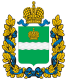 